ՀԱՍՏԱՏՎԱԾ ԵՆԵվրասիական տնտեսական հանձնաժողովի կոլեգիայի 
2022 թվականի հոկտեմբերի 18-ի 
թիվ 148 որոշմամբԿԱՆՈՆՆԵՐ «Ներմուծման մաքսատուրքերի հաշվեգրված և բաշխված գումարների վերաբերյալ տեղեկությունների փոխանակման ապահովում, ինչպես նաև այդպիսի տեղեկություններ պարունակող տվյալների բազայի ձևավորում, վարում և օգտագործում» ընդհանուր գործընթացը Եվրասիական տնտեսական միության ինտեգրված տեղեկատվական համակարգի միջոցներով իրագործելիս տեղեկատվական փոխգործակցությանI. Ընդհանուր դրույթներ1.	Սույն կանոնները մշակվել են Եվրասիական տնտեսական միության (այսուհետ՝ Միություն) իրավունքի կազմում ընդգրկված հետևյալ ակտերին համապատասխան՝«Եվրասիական տնտեսական միության մասին» 2014 թվականի մայիսի 29-ի պայմանագիր.Եվրասիական տնտեսական հանձնաժողովի կոլեգիայի 2014 թվականի նոյեմբերի 6-ի «Ընդհանուր գործընթացներն արտաքին և փոխադարձ առևտրի ինտեգրված տեղեկատվական համակարգի միջոցներով իրագործելիս տեղեկատվական փոխգործակցությունը կանոնակարգող տեխնոլոգիական փաստաթղթերի մասին» թիվ 200 որոշում.Եվրասիական տնտեսական հանձնաժողովի կոլեգիայի 2014 թվականի դեկտեմբերի 2-ի «Ներմուծման մաքսատուրքերի վճարված, հաշվեգրված և բաշխված գումարների վերաբերյալ հաշվետվությունների ձևերը հաստատելու մասին» թիվ 222 որոշումԵվրասիական տնտեսական հանձնաժողովի կոլեգիայի 2015 թվականի հունվարի 27-ի «Արտաքին և փոխադարձ առևտրի ինտեգրված տեղեկատվական համակարգում տվյալների էլեկտրոնային փոխանակման կանոնները հաստատելու մասին» թիվ 5 որոշում.Եվրասիական տնտեսական հանձնաժողովի կոլեգիայի 2015 թվականի ապրիլի 14-ի «Եվրասիական տնտեսական միության շրջանակներում ընդհանուր գործընթացների ցանկի և Եվրասիական տնտեսական հանձնաժողովի կոլեգիայի 2014 թվականի օգոստոսի 19-ի թիվ 132 որոշման մեջ փոփոխություն կատարելու մասին» թիվ 29 որոշում.Եվրասիական տնտեսական հանձնաժողովի կոլեգիայի 2015 թվականի հունիսի 9-ի «Եվրասիական տնտեսական միության շրջանակներում ընդհանուր գործընթացների վերլուծության, օպտիմալացման, ներդաշնակեցման և նկարագրության մեթոդիկայի մասին» թիվ 63 որոշում.Եվրասիական տնտեսական հանձնաժողովի կոլեգիայի 2015 թվականի սեպտեմբերի 28-ի ««Եվրասիական տնտեսական միության անդամ պետությունների պետական իշխանության մարմինների՝ միմյանց միջև և Եվրասիական տնտեսական միության հետ անդրսահմանային փոխգործակցության ժամանակ էլեկտրոնային փաստաթղթերի փոխանակման մասին» հիմնադրույթը հաստատելու մասին» թիվ 125 որոշում:II. Կիրառման ոլորտը2.	Սույն կանոնները մշակվել են «Ներմուծման մաքսատուրքերի հաշվեգրված և բաշխված գումարների վերաբերյալ տեղեկությունների փոխանակման ապահովում, ինչպես նաև այդպիսի տեղեկություններ պարունակող տվյալների բազայի ձևավորում, վարում և օգտագործում» ընդհանուր գործընթացի (այսուհետ՝ ընդհանուր գործընթաց) մասնակիցների միջև տեղեկատվական փոխգործակցության կարգն ու պայմանները սահմանելու նպատակով՝ ներառյալ այդ ընդհանուր գործընթացի շրջանակներում կատարվող ընթացակարգերի նկարագրությունը։3.	Սույն կանոնները ընդհանուր գործընթացի մասնակիցների կողմից կիրառվում են ընդհանուր գործընթացի շրջանակներում ընթացակարգերի և գործառնությունների կատարման կարգը վերահսկելիս, ինչպես նաև ընդհանուր գործընթացի իրագործումն ապահովող տեղեկատվական համակարգերի բաղադրիչները նախագծելիս, մշակելիս և լրամշակելիս։III. Հիմնական հասկացությունները4.	Սույն կանոններում օգտագործվող՝ «ընդհանուր գործընթացի ընթացակարգերի խումբ», «ընդհանուր գործընթացի տեղեկատվական օբյեկտ», «կատարող», «ընդհանուր գործընթացի գործառնություն», «ընդհանուր գործընթացի ընթացակարգ» և «ընդհանուր գործընթացի մասնակից» հասկացությունները կիրառվում են Եվրասիական տնտեսական հանձնաժողովի կոլեգիայի 2015 թվականի հունիսի 9-ի թիվ 63 որոշմամբ հաստատված՝ Եվրասիական տնտեսական միության շրջանակներում ընդհանուր գործընթացների վերլուծության, օպտիմալացման, ներդաշնակեցման և նկարագրության մեթոդիկայով սահմանված իմաստներով։IV. Ընդհանուր գործընթացի մասին հիմնական տեղեկությունները5.	Ընդհանուր գործընթացի լրիվ անվանումը՝ «Ներմուծման մաքսատուրքերի հաշվեգրված և բաշխված գումարների վերաբերյալ տեղեկությունների փոխանակման ապահովում, ինչպես նաև այդպիսի տեղեկություններ պարունակող տվյալների բազայի ձևավորում, վարում և օգտագործում»:6.	Ընդհանուր գործընթացի ծածկագրային նշագիրը՝ Р.DS.01, տարբերակ՝ 2.0.0.1. Ընդհանուր գործընթացի նպատակներն ու խնդիրները7.	Ընդհանուր գործընթացի նպատակներն են՝ա)	անդամ պետությունների լիազորված մարմինների միջև ներմուծման մաքսատուրքերի հաշվեգրված և բաշխված գումարների վերաբերյալ տեղեկությունների փոխանակման կատարելագործում (այսուհետ՝ տեղեկություններ ներմուծման մաքսատուրքերի գումարների վերաբերյալ)բ)	Եվրասիական տնտեսական հանձնաժողովի կողմից (այսուհետ՝ Հանձնաժողով) ներմուծման մաքսատուրքերի հաշվեգրման և բաշխման մեխանիզմների իրագործման մշտադիտարկման իրականացում։8.	Ընդհանուր գործընթացի նպատակների իրագործման համար անհրաժեշտ է լուծել հետևյալ խնդիրները՝ա)	ապահովել Միության անդամ պետությունների (այսուհետ՝ անդամ պետություններ) լիազորված մարմինների միջև ներմուծման մաքսատուրքերի հաշվեգրված և բաշխված գումարների վերաբերյալ իրավաբանական ուժ ունեցող էլեկտրոնային փաստաթղթերի (տեղեկությունների) մեքենայացված փոխանակումը, ինչպես նաև անդամ պետությունների լիազորված մարմինների կողմից դրանց ներկայացումը Հանձնաժողովբ)	ապահովել ներմուծման մաքսատուրքերի գումարների վերաբերյալ համախմբված տեղեկությունների հաշվառումը և պահումը Հանձնաժողովումգ)	ապահովել ներմուծման մաքսատուրքերի գումարների վերաբերյալ տեղեկությունների օգտագործման հնարավորությունը Հանձնաժողովում՝ վերլուծական մշակման համար, ինչպես նաև ներմուծման մաքսատուրքերի գումարների հաշվեգրման և բաշխման ոլորտում տեղեկատու, վիճակագրական, վերլուծական և տեղեկատվական նյութերի նախապատրաստման համարդ)	ապահովել անդամ պետությունների արտարժույթի հաշիվներ մուտքագրված ներմուծման մաքսատուրքերի գումարների վերաբերյալ տեղեկությունների, ինչպես նաև ներմուծման մաքսատուրքերի վճարման հետ կապված տեղեկությունների համատեղ վերլուծման հնարավորություն Հանձնաժողովում ե)	ապահովել միասնական դասակարգիչների և տեղեկագրքերի օգտագործումն ընդհանուր գործընթացի մասնակիցների կողմից։2. Ընդհանուր գործընթացի մասնակիցները9.	Ընդհանուր գործընթացի մասնակիցների ցանկը բերված է 1-ին աղյուսակում:Աղյուսակ 1Ընդհանուր գործընթացի մասնակիցների ցանկը3. Ընդհանուր գործընթացի կառուցվածքը10.	Ընդհանուր գործընթացն ընթացակարգերի ամբողջություն է ՝ա)	հաշվետու օրվա համար ներմուծման մաքսատուրքերի գումարների վերաբերյալ տեղեկությունների միմյանց ներկայացումը լիազորված մարմինների կողմիցբ)	հաշվետու ամսվա համար ներմուծման մաքսատուրքերի գումարների վերաբերյալ տեղեկությունների ներկայացումը Հանձնաժողով լիազորված մարմինների կողմիցգ)	ստացված տվյալների օպերատիվ համեմատման արձանագրությունից տեղեկությունների միմյանց ներկայացումը լիազորված մարմինների կողմիցդ)	ներմուծման մաքսատուրքերի գումարների վերաբերյալ յուրաքանչյուր ամսվա փոփոխված տեղեկությունների ներկայացումը Հանձնաժողովե)	ներմուծման մաքսատուրքերի գումարների վերաբերյալ յուրաքանչյուր օրվա փոփոխված տեղեկությունների ներկայացումը լիազորված մարմիններ։11.	Ընդհանուր գործընթացի ընթացակարգերը կատարելիս լիազորված մարմինների կողմից ներմուծման մաքսատուրքերի գումարների վերաբերյալ տեղեկությունների ներկայացումը Հանձնաժողով և լիազորված մարմինների միջև նշված տեղեկությունների տեղեկատվական փոխանակումն իրականացվում է Միության ինտեգրված տեղեկատվական համակարգի ինտեգրացիոն հարթակն օգտագործելու միջոցով։Լիազորված մարմինները ներմուծման մաքսատուրքերի գումարների վերաբերյալ տեղեկությունները միմյանց ներկայացնում են ամեն օր տեղական ժամանակով ժամը 16-ից ոչ ուշ (այսուհետ՝ ամեն օր)՝ հաշվետու ժամանակահատվածի համար։ Ավելի վաղ ներկայացված տեղեկությունների ճշգրտման անհրաժեշտություն առաջանալու դեպքում, այդ թվում՝ նոր տարվա երկրորդ աշխատանքային օրը փոխանցված՝ օրացուցային տարվա վերջին աշխատանքային օրվա համար հաշվեգրված և բաշխված ներմուծման մաքսատուրքերի գումարների՝ դրանցում արտացոլման մասով, լիազորված մարմինները կրկին ներկայացնում են տեղեկությունները հաշվետու օրվա համար (այսուհետ՝ փոփոխված տեղեկություններ հաշվետու օրվա համար)։ Սահմանված դեպքում լիազորված մարմինները միմյանց են ուղարկում ստացված տվյալների օպերատիվ համեմատման արձանագրությունը։Նշված տեղեկությունների ներկայացումն իրականացվում է Եվրասիական տնտեսական հանձնաժողովի կոլեգիայի 2022 թվականի հոկտեմբերի 18-ի թիվ 148 որոշմամբ հաստատված «Ներմուծման մաքսատուրքերի հաշվեգրված և բաշխված գումարների վերաբերյալ տեղեկությունների փոխանակման ապահովում, ինչպես նաև այդպիսի տեղեկություններ պարունակող տվյալների բազայի ձևավորում, վարում և օգտագործում» ընդհանուր գործընթացը Եվրասիական տնտեսական միության ինտեգրված տեղեկատվական համակարգի միջոցներով իրագործելիս Եվրասիական տնտեսական միության անդամ պետությունների լիազորված մարմինների միջև տեղեկատվական փոխգործակցության կանոնակարգին (այսուհետ՝ լիազորված մարմինների միջև տեղեկատվական փոխգործակցության կանոնակարգ) համապատասխան։Լիազորված մարմինները ներմուծման մաքսատուրքերի գումարների վերաբերյալ տեղեկությունները հաշվետու ժամանակահատվածի համար Հանձնաժողով են ներկայացնում յուրաքանչյուր ամիս։ Ավելի վաղ ներկայացված տեղեկությունների ճշգրտման անհրաժեշտություն առաջանալու դեպքում, այդ թվում՝ նոր տարվա երկրորդ աշխատանքային օրը փոխանցված՝ օրացուցային տարվա վերջին աշխատանքային օրվա համար հաշվեգրված և բաշխված ներմուծման մաքսատուրքերի գումարների՝ դրանցում արտացոլման մասով, լիազորված մարմինները կրկին ներկայացնում են տեղեկությունները հաշվետու ամսվա համար (այսուհետ՝ փոփոխված տեղեկություններ հաշվետու ամսվա համար)։Ներմուծման մաքսատուրքերի գումարների վերաբերյալ յուրաքանչյուր ամսվա տեղեկություններում փոփոխություններ կատարելիս անհրաժեշտության դեպքում տեղեկությունները ներկայացվում են բոլոր ամիսների համար, սկսած այն ամսից, որի տեղեկությունները ենթարկվել են ճշգրտման։Նշված տեղեկությունները ներկայացնելն իրականացվում է Եվրասիական տնտեսական հանձնաժողովի կոլեգիայի 2022 թվականի հոկտեմբերի 18-ի թիվ 148 որոշմամբ հաստատված «Ներմուծման մաքսատուրքերի հաշվեգրված և բաշխված գումարների վերաբերյալ տեղեկությունների փոխանակման ապահովում, ինչպես նաև այդպիսի տեղեկություններ պարունակող տվյալների բազայի ձևավորում, վարում և օգտագործում» ընդհանուր գործընթացը Եվրասիական տնտեսական միության ինտեգրված տեղեկատվական համակարգի միջոցներով իրագործելիս Եվրասիական տնտեսական միության անդամ պետությունների լիազորված մարմինների և Եվրասիական տնտեսական հանձնաժողովի միջև տեղեկատվական փոխգործակցության կանոնակարգին (այսուհետ՝ լիազորված մարմինների և Հանձնաժողովի միջև տեղեկատվական փոխգործակցության կանոնակարգ) համապատասխան։Ներկայացվող տեղեկությունների ձևաչափն ու կառուցվածքը պետք է համապատասխանեն Եվրասիական տնտեսական հանձնաժողովի կոլեգիայի 2022 թվականի հոկտեմբերի 18-ի թիվ 148 որոշմամբ հաստատված՝ «Ներմուծման մաքսատուրքերի հաշվեգրված և բաշխված գումարների վերաբերյալ տեղեկությունների փոխանակման ապահովում, ինչպես նաև այդպիսի տեղեկություններ պարունակող տվյալների բազայի ձևավորում, վարում և օգտագործում» ընդհանուր գործընթացը Եվրասիական տնտեսական միության ինտեգրված տեղեկատվական համակարգի միջոցներով իրագործելու համար օգտագործվող էլեկտրոնային փաստաթղթերի և տեղեկությունների ձևաչափերի ու կառուցվածքների նկարագրությանը (այսուհետ՝ Էլեկտրոնային փաստաթղթերի և տեղեկությունների ձևաչափերի ու կառուցվածքների նկարագրություն)։12.	Ընդհանուր գործընթացի կառուցվածքի բերված նկարագրությունը ներկայացված է 1-ին նկարում:Ներմուծման մաքսատուրքերի գումարների վերաբերյալ յուրաքանչյուր ամսվա փոփոխված տեղեկությունների ներկայացումը Հանձնաժողով (P.DS.01.PRC.005)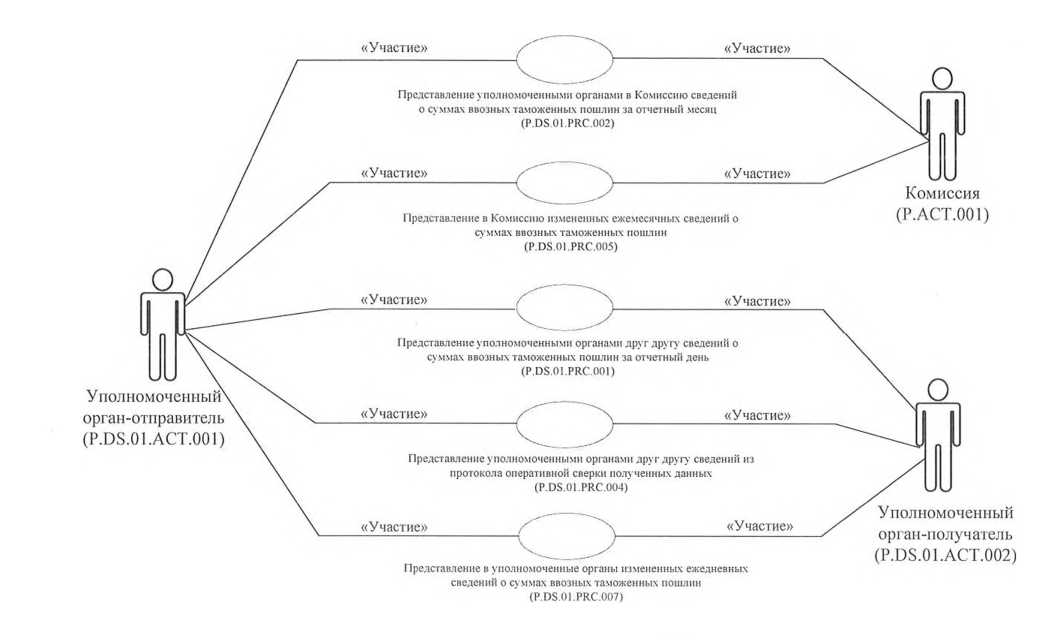 Նկ. 1. Ընդհանուր գործընթացի կառուցվածքը13.	Ընդհանուր գործընթացի ընթացակարգերի կատարման կարգը՝ ներառյալ գործառնությունների մանրամասն նկարագրությունը, բերված է սույն կանոնների VIII բաժնում:14.	Բաժնում բերվում է ընդհանուր գործընթացի ընթացակարգերի միջև առկա կապերը և դրանց կատարման կարգն արտացոլող ընդհանուր սխեման։ Ընթացակարգերի ընդհանուր սխեման կառուցված է UML (մոդելավորման միասնականացված լեզու՝ Unified Modeling Language) գրաֆիկական նոտացիայի օգտագործմամբ և ապահովված է տեքստային նկարագրությամբ։4. Ընդհանուր գործընթացի ընթացակարգերը15.	Ընդհանուր գործընթացի ընթացակարգերի ցանկը բերված է 2-րդ աղյուսակում:Աղյուսակ 2Ընդհանուր գործընթացի ընթացակարգերի ցանկըV. Ընդհանուր գործընթացի տեղեկատվական օբյեկտները16.	Այն տեղեկատվական օբյեկտների ցանկը, որոնց վերաբերյալ կամ որոնցից ստացվող տեղեկությունները փոխանցվում են ընդհանուր գործընթացի մասնակիցների միջև տեղեկատվական փոխգործակցության ընթացքում, բերված է 3-րդ աղյուսակում։Աղյուսակ 3Տեղեկատվական օբյեկտների ցանկըVI. Ընդհանուր գործընթացի մասնակիցների պատասխանատվությունը17.	Տեղեկատվական փոխգործակցությանը մասնակցող Հանձնաժողովի պաշտոնատար անձանց և աշխատակիցներին՝ տեղեկությունների ժամանակին ու ամբողջական փոխանցման ապահովելուն ուղղված պահանջները չպահպանելու համար կարգապահական պատասխանատվության ենթարկելն իրականացվում է «Եվրասիական տնտեսական միության մասին» 2014 թվականի մայիսի 29-ի պայմանագրին, Միության իրավունքի մաս կազմող այլ միջազգային պայմանագրերին և ակտերին համապատասխան, իսկ անդամ պետությունների լիազորված մարմինների պաշտոնատար անձանց և աշխատակիցներին՝ անդամ պետությունների օրենսդրությանը համապատասխան:VII. Ընդհանուր գործընթացի տեղեկագրքերն ու դասակարգիչները18.	Ընդհանուր գործընթացի տեղեկագրքերի և դասակարգիչների ցանկը բերված է 4-րդ աղյուսակում:Աղյուսակ 4Ընդհանուր գործընթացի տեղեկագրքերի և դասակարգիչների ցանկըVIII. Ընդհանուր գործընթացի ընթացակարգերըԸնթացակարգ՝ «Լիազորված մարմինների կողմից հաշվետու օրվա համար ներմուծման մաքսատուրքերի գումարների վերաբերյալ տեղեկությունների փոխադարձ ներկայացում»
(P-DS.01.PRC.001)19.	«Լիազորված մարմինների կողմից հաշվետու օրվա համար ներմուծման մաքսատուրքերի գումարների վերաբերյալ տեղեկությունների փոխադարձ ներկայացումը» (P.DS.01.PRC.001) ընթացակարգի կատարման սխեման ներկայացված է 2-րդ նկարում։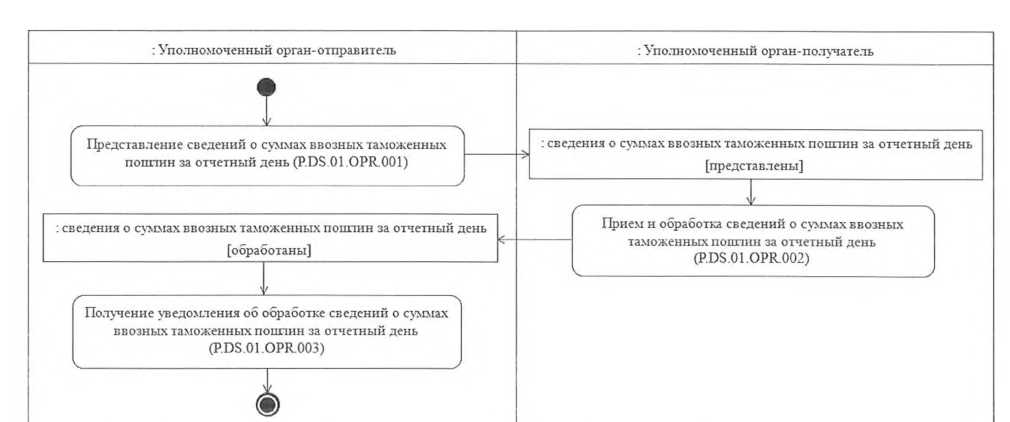 Նկ. 2. «Լիազորված մարմինների կողմից հաշվետու օրվա համար ներմուծման մաքսատուրքերի գումարների վերաբերյալ տեղեկությունների փոխադարձ ներկայացումը» (Р.DS.01.PRC.001) ընթացակարգի կատարման սխեման20.	«Լիազորված մարմինների կողմից հաշվետու օրվա համար ներմուծման մաքսատուրքերի գումարների վերաբերյալ տեղեկությունների փոխադարձ ներկայացում» (Р.DS.01.РRС.001) ընթացակարգը կատարվում է ներմուծման մաքսատուրքերի գումարների վերաբերյալ տեղեկությունների ներկայացման ժամկետը վրա հասնելու դեպքում։21.	Առաջինը կատարվում է «Տեղեկությունների ներկայացում ներմուծման մաքսատուրքերի գումարների վերաբերյալ՝ հաշվետու օրվա համար» (Р.DS.01.OРR.001) գործառնությունը, որի կատարման արդյունքներով ուղարկող լիազորված մարմնի կողմից ներմուծման մաքսատուրքերի գումարների վերաբերյալ հաշվետու օրվա համար տեղեկությունները ձևավորվում և ուղարկվում են ստացող լիազորված մարմին։22.	Ստացող լիազորված մարմնի կողմից ներմուծման մաքսատուրքերի գումարների վերաբերյալ հաշվետու օրվա համար տեղեկություններն ստանալիս կատարվում է «Ներմուծման մաքսատուրքերի գումարների վերաբերյալ տեղեկությունների ընդունում և մշակում՝ հաշվետու օրվա համար» (P.DS.01.OPR.002) գործառնությունը, որի կատարման արդյունքներով իրականացվում է նշված տեղեկությունների ընդունում և մշակում։ Ուղարկող լիազորված մարմին է ուղարկվում ներմուծման մաքսատուրքերի գումարների վերաբերյալ տեղեկությունների մշակման մասին ծանուցում՝ հաշվետու օրվա համար։23.	Ուղարկող լիազորված մարմնի կողմից ներմուծման մաքսատուրքերի գումարների վերաբերյալ հաշվետու օրվա համար տեղեկությունների մշակման մասին ծանուցում ստանալիս կատարվում է «Ներմուծման մաքսատուրքերի գումարների վերաբերյալ տեղեկությունների մշակման մասին ծանուցման ստացում՝ հաշվետու օրվա համար» (P.DS.01.OPR.003) գործառնությունը, որի կատարման արդյունքներով իրականացվում է նշված ծանուցման ընդունումը և մշակումը։24.	«Լիազորված մարմինների կողմից հաշվետու օրվա համար ներմուծման մաքսատուրքերի գումարների վերաբերյալ տեղեկությունների փոխադարձ ներկայացում» (Р.DS.01.РRС.001) ընթացակարգի կատարման արդյունքը ներմուծման մաքսատուրքերի գումարների վերաբերյալ տեղեկությունները հաշվետու օրվա համար ստացող լիազորված մարմնի կողմից ստանալն է։25.	«Լիազորված մարմինների կողմից հաշվետու օրվա համար ներմուծման մաքսատուրքերի գումարների վերաբերյալ տեղեկությունների փոխադարձ ներկայացում» (Р.DS.01.РRС.001) ընթացակարգի շրջանակներում կատարվող ընդհանուր գործընթացի գործառնությունների ցանկը բերված է 5-րդ աղյուսակում։Աղյուսակ 5 «Լիազորված մարմինների կողմից հաշվետու օրվա համար ներմուծման մաքսատուրքերի գումարների վերաբերյալ տեղեկությունների փոխադարձ ներկայացում» ընթացակարգի շրջանակներում կատարվող ընդհանուր գործընթացի գործառնությունների ցանկը
(Р.DS.01.РRС.001)Աղյուսակ 6«Ներմուծման մաքսատուրքերի գումարների վերաբերյալ տեղեկությունների ներկայացում՝ հաշվետու օրվա համար» (P.DS.01.OPR.001) գործառնության նկարագրությունըԱղյուսակ 7«Ներմուծման մաքսատուրքերի գումարների վերաբերյալ տեղեկությունների ընդունում և մշակում՝ հաշվետու օրվա համար» (P.DS.01.OPR.002) գործառնության նկարագրությունըԱղյուսակ 8«Ներմուծման մաքսատուրքերի գումարների վերաբերյալ տեղեկությունների մշակման մասին ծանուցագրի ստացում՝ հաշվետու օրվա համար» (P.DS.01.OPR.003) գործառնության նկարագրությունըԸնթացակարգ՝ «Լիազորված մարմինների կողմից հաշվետու ամսվա համար ներմուծման մաքսատուրքերի գումարների վերաբերյալ տեղեկությունների ներկայացում Հանձնաժողով»
(P.DS.01.PRC.002)26.	«Լիազորված մարմինների կողմից հաշվետու ամսվա համար ներմուծման մաքսատուրքերի գումարների վերաբերյալ տեղեկությունների ներկայացում Հանձնաժողով» (P.DS.01.PRC.002) ընթացակարգի կատարման սխեման ներկայացված է 3-րդ նկարում։ 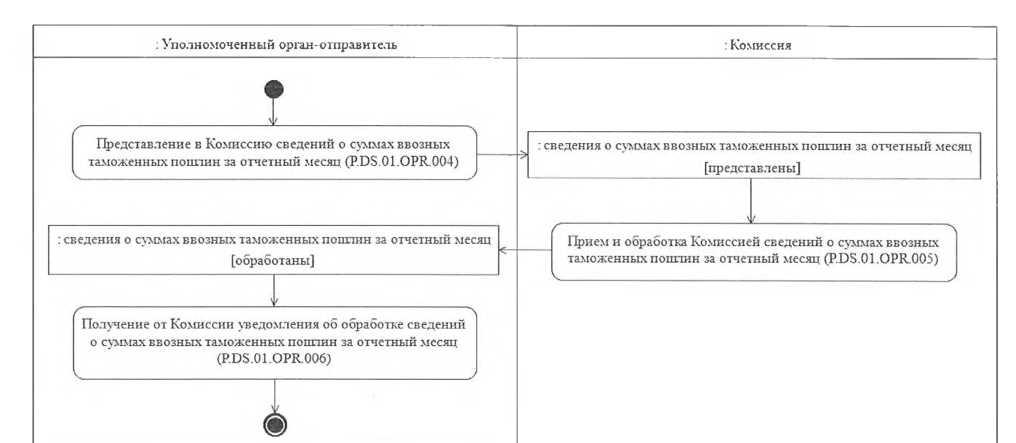 Նկ. 3. «Լիազորված մարմինների կողմից հաշվետու ամսվա համար ներմուծման մաքսատուրքերի գումարների վերաբերյալ տեղեկությունների ներկայացում Հանձնաժողով» (P.DS.01.PRC.002) ընթացակարգի կատարման սխեման27.	«Լիազորված մարմինների կողմից հաշվետու ամսվա համար ներմուծման մաքսատուրքերի գումարների վերաբերյալ տեղեկությունների ներկայացում Հանձնաժողով» (P.DS.01.PRC.002) ընթացակարգը կատարվում է ներմուծման մաքսատուրքերի գումարների վերաբերյալ տեղեկությունների ներկայացման ժամկետը հաշվետու ամսվա համար վրա հասնելու դեպքում։28.	Առաջինը կատարվում է «Ներմուծման մաքսատուրքերի գումարների վերաբերյալ տեղեկությունների ներկայացումը Հանձնաժողով՝ հաշվետու ամսվա համար» (P.DS.01.OPR.004) գործառնությունը, որի կատարման արդյունքներով ուղարկող լիազորված մարմնի կողմից ներմուծման մաքսատուրքերի գումարների վերաբերյալ հաշվետու ամսվա համար տեղեկությունները ձևավորվում և ուղարկվում են Հանձնաժողով։29.	Հանձնաժողովի կողմից ներմուծման մաքսատուրքերի գումարների վերաբերյալ տեղեկություններ ստանալիս հաշվետու ամսվա համար կատարվում է «Ներմուծման մաքսատուրքերի գումարների վերաբերյալ տեղեկությունների ընդունում և մշակում Հանձնաժողովի կողմից՝ հաշվետու ամսվա համար» (P.DS.01.OPR.005) գործառնությունը, որի կատարման արդյունքներով իրականացվում է նշված տեղեկությունների ընդունում և մշակում։ Ուղարկող լիազորված մարմին ուղարկվում է ծանուցագիր ներմուծման մաքսատուրքերի գումարների վերաբերյալ տեղեկությունների մշակման մասին՝ հաշվետու ամսվա համար։30.	Ուղարկող լիազորված մարմնի կողմից ներմուծման մաքսատուրքերի գումարների վերաբերյալ հաշվետու ամսվա համար տեղեկությունների մշակման մասին ծանուցում ստանալիս կատարվում է «Ներմուծման մաքսատուրքերի գումարների վերաբերյալ տեղեկությունների մշակման մասին ծանուցման ստացում Հանձնաժողովից՝ հաշվետու ամսվա համար» (P.DS.01.OPR.006) գործառնությունը, որի կատարման արդյունքներով իրականացվում է նշված ծանուցման ընդունումը և մշակումը։31.	«Լիազորված մարմինների կողմից հաշվետու ամսվա համար ներմուծման մաքսատուրքերի գումարների վերաբերյալ տեղեկությունների ներկայացում Հանձնաժողով» (P.DS.01.PRC.002) ընթացակարգի կատարման արդյունքը ներմուծման մաքսատուրքերի գումարների վերաբերյալ տեղեկությունների ստացումն է Հանձնաժողովի կողմից՝ հաշվետու ամսվա համար։32.	«Լիազորված մարմինների կողմից հաշվետու ամսվա համար ներմուծման մաքսատուրքերի գումարների վերաբերյալ տեղեկությունների ներկայացում Հանձնաժողով» (P.DS.01.PRC.002) ընթացակարգի շրջանակներում կատարվող ընդհանուր գործընթացի գործառնությունների ցանկը բերված է 9-րդ աղյուսակում։Աղյուսակ 9«Լիազորված մարմինների կողմից հաշվետու ամսվա համար ներմուծման մաքսատուրքերի գումարների վերաբերյալ տեղեկությունների ներկայացում Հանձնաժողով» ընթացակարգի շրջանակներում կատարվող ընդհանուր գործընթացի գործառնությունների ցանկը
(P.DS.01.PRC.002)Աղյուսակ 10«Ներմուծման մաքսատուրքերի գումարների վերաբերյալ տեղեկությունների ներկայացումը Հանձնաժողով՝ հաշվետու ամսվա համար» (P.DS.01.OPR.004) գործառնության նկարագրությունըԱղյուսակ 11«Ներմուծման մաքսատուրքերի գումարների վերաբերյալ տեղեկությունների ընդունում և մշակում Հանձնաժողովի կողմից՝ հաշվետու ամսվա համար» (P.DS.01.OPR.005) գործառնության նկարագրությունըԱղյուսակ 12«Ներմուծման մաքսատուրքերի գումարների վերաբերյալ տեղեկությունների մշակման մասին ծանուցագրի ստացում Հանձնաժողովից՝ հաշվետու ամսվա համար» (P.DS.01.OPR.006) գործառնության նկարագրությունըԸնթացակարգ՝ «Ստացված տվյալների օպերատիվ համեմատման արձանագրությունից տեղեկությունների փոխադարձ ներկայացումը լիազորված մարմինների կողմից» (P.DS.01.PRC.004)33.	«Ստացված տվյալների օպերատիվ համեմատման արձանագրությունից տեղեկությունների փոխադարձ ներկայացումը լիազորված մարմինների կողմից» (P.DS.01.PRC.004) ընթացակարգի կատարման սխեման ներկայացված է 4-րդ նկարում։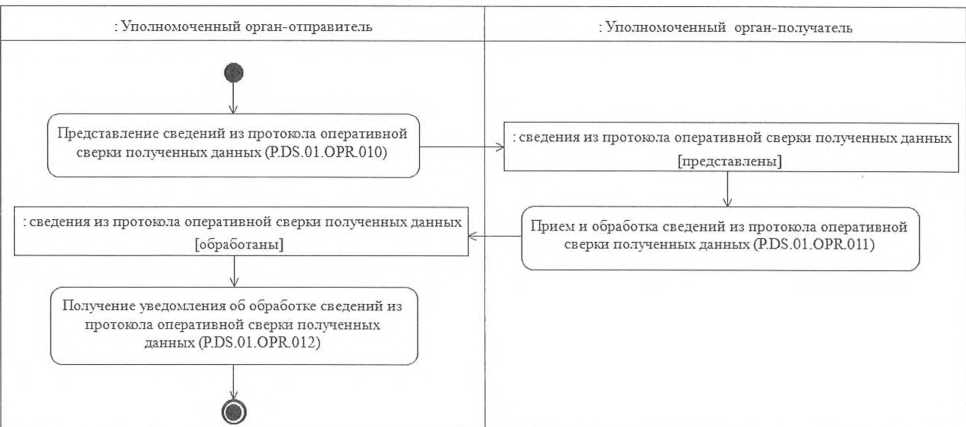 Նկ. 4. «Ստացված տվյալների օպերատիվ համեմատման արձանագրությունից տեղեկությունների փոխադարձ ներկայացումը լիազորված մարմինների կողմից» (P.DS.01.PRC.004) ընթացակարգի կատարման սխեման34.	«Ստացված տվյալների օպերատիվ համեմատման արձանագրությունից տեղեկությունների փոխադարձ ներկայացումը լիազորված մարմինների կողմից» (P.DS.01.PRC.004) ընթացակարգը կատարվում է ներմուծման մաքսատուրքերի հաշվեգրված և բաշխված գումարների վերաբերյալ ուղարկող լիազոր մարմնից ստացված տեղեկություններում անհամապատասխանություններ բացահայտելիս։35.	Առաջինը կատարվում է «Ստացված տվյալների օպերատիվ համեմատման արձանագրությունից տեղեկությունների ներկայացում» (P.DS.01.OPR.010) գործառնությունը, որի կատարման արդյունքներով ուղարկող լիազորված մարմնի կողմից ձևավորվում և ստացող լիազորված մարմին են ուղարկվում տեղեկություններ՝ ստացված տվյալների օպերատիվ համեմատման արձանագրությունից։36.	Ստացող լիազորված մարմնի կողմից ստացված տվյալների օպերատիվ համեմատման արձանագրությունից տեղեկություններ ստանալիս կատարվում է «Ստացված տվյալների օպերատիվ համեմատման արձանագրությունից տեղեկությունների ընդունում և մշակում» (P.DS.01.OPR.011) գործառնությունը, որի կատարման արդյունքներով իրականացվում է նշված տեղեկությունների ընդունում և մշակում։ Ուղարկող լիազորված մարմին է ուղարկվում ստացված տվյալների օպերատիվ համեմատման արձանագրությունից տեղեկությունների մշակման մասին ծանուցագիրը37.	Ուղարկող լիազորված մարմնի կողմից ստացված տվյալների օպերատիվ համեմատման արձանագրությունից տեղեկությունների մշակման մասին ծանուցագիր ստանալիս կատարվում է «Ստացված տվյալների օպերատիվ համեմատման արձանագրությունից տեղեկությունների մշակման մասին ծանուցագրի ստացում» (P.DS.01.OPR.012) գործառնությունը, որի կատարման արդյունքներով իրականացվում է նշված ծանուցագրի ընդունումն ու մշակումը։38.	«Ստացված տվյալների օպերատիվ համեմատման արձանագրությունից տեղեկությունների փոխադարձ ներկայացումը լիազորված մարմինների կողմից» (P.DS.01.PRC.004) ընթացակարգի կատարման արդյունքը ստացված տվյալների օպերատիվ համեմատման արձանագրությունից ստացող լիազորված մարմնի կողմից տեղեկություններ ստանալն է։39.	«Ստացված տվյալների օպերատիվ համեմատման արձանագրությունից տեղեկությունների փոխադարձ ներկայացումը լիազորված մարմինների կողմից» (P.DS.01.PRC.004) ընթացակարգի շրջանակներում կատարվող ընդհանուր գործընթացի գործառնությունների ցանկը բերված է 13-րդ աղյուսակում։Աղյուսակ 13 «Ստացված տվյալների օպերատիվ համեմատման արձանագրությունից տեղեկությունների փոխադարձ ներկայացումը լիազորված մարմինների կողմից» (P.DS.01.PRC.004) ընթացակարգի շրջանակներում կատարվող ընդհանուր գործընթացի գործառնությունների ցանկըԱղյուսակ 14«Տեղեկությունների ներկայացում ստացված տվյալների օպերատիվ համեմատման արձանագրությունից» (P.DS.01.OPR.010) գործառնության նկարագրությունըԱղյուսակ 15«Ստացված տվյալների օպերատիվ համեմատման արձանագրությունից տեղեկությունների ընդունում և մշակում» (P.DS.01.OPR.011) գործառնության նկարագրությունըԱղյուսակ 16«Ստացված տվյալների օպերատիվ համեմատման արձանագրությունից տեղեկությունների մշակման մասին ծանուցագրի ստացում» (P.DS.01.OPR.012) գործառնության նկարագրությունըԸնթացակարգ՝ «Ներմուծման մաքսատուրքերի գումարների վերաբերյալ յուրաքանչյուր ամսվա փոփոխված տեղեկությունների ներկայացում Հանձնաժողով» (P.DS.01.PRC.005)40.	«Ներմուծման մաքսատուրքերի գումարների վերաբերյալ յուրաքանչյուր ամսվա փոփոխված տեղեկությունների ներկայացում Հանձնաժողով» (P.DS.01.PRC.005) ընթացակարգի կատարման սխեման ներկայացված է 5-րդ նկարում։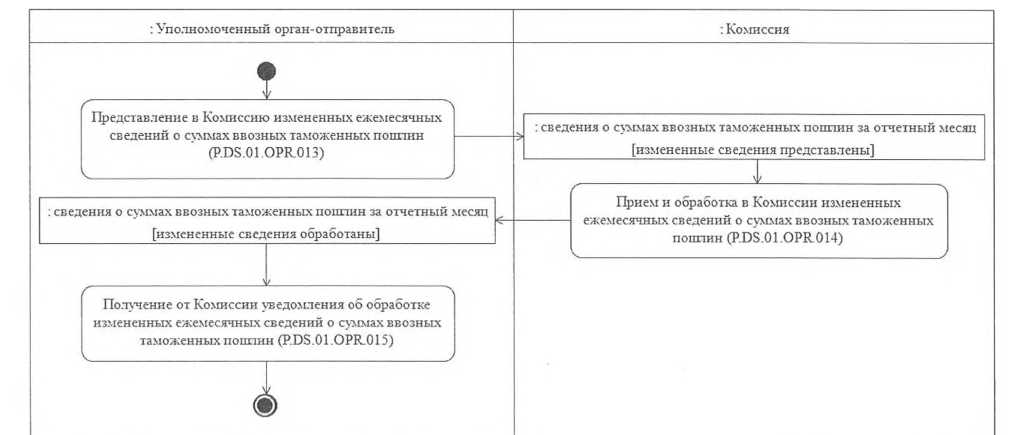 Նկ. 5. «Ներմուծման մաքսատուրքերի գումարների վերաբերյալ յուրաքանչյուր ամսվա փոփոխված տեղեկությունների ներկայացում Հանձնաժողով» (P.DS.01.PRC.005) ընթացակարգի կատարման սխեման41.	«Ներմուծման մաքսատուրքերի գումարների վերաբերյալ յուրաքանչյուր ամսվա փոփոխված տեղեկությունների ներկայացում Հանձնաժողով» (P.DS.01.PRC.005) ընթացակարգը կատարվում է ներմուծման մաքսատուրքերի գումարների վերաբերյալ ավելի վաղ ուղարկված հաշվետու ամսվա համար տեղեկություններում փոփոխություններ կատարելու անհրաժեշտություն առաջանալու դեպքում։42.	Առաջինը կատարվում է «Ներմուծման մաքսատուրքերի գումարների վերաբերյալ յուրաքանչյուր ամսվա փոփոխված տեղեկությունների ներկայացում Հանձնաժողով» (P.DS.01.OPR.013) գործառնությունը, որի կատարման արդյունքներով ուղարկող լիազորված մարմնի կողմից ներմուծման մաքսատուրքերի գումարների վերաբերյալ յուրաքանչյուր ամսվա փոփոխված տեղեկությունները ձևավորվում և ուղարկվում են Հանձնաժողով։43.	Հանձնաժողովի կողմից ներմուծման մաքսատուրքերի գումարների վերաբերյալ յուրաքանչյուր ամսվա փոփոխված տեղեկություններ ստանալիս կատարվում է «Ներմուծման մաքսատուրքերի գումարների վերաբերյալ յուրաքանչյուր ամսվա փոփոխված տեղեկությունների ընդունում և մշակում Հանձնաժողովում» (P.DS.01.OPR.014) գործառնությունը, որի կատարման արդյունքներով իրականացվում է նշված տեղեկությունների ընդունում և մշակում։ Ուղարկող լիազորված մարմին ծանուցագիր է ուղարկվում ներմուծման մաքսատուրքերի գումարների վերաբերյալ յուրաքանչյուր ամսվա փոփոխված տեղեկությունների մշակման մասին։44.	Ուղարկող լիազորված մարմնի կողմից ներմուծման մաքսատուրքերի գումարների վերաբերյալ յուրաքանչյուր ամսվա փոփոխված տեղեկությունների մշակման մասին ծանուցագիր ստանալիս կատարվում է «Ներմուծման մաքսատուրքերի գումարների վերաբերյալ յուրաքանչյուր ամսվա փոփոխված տեղեկությունների մշակման մասին ծանուցագրի ստացում Հանձնաժողովից» (P.DS.01.OPR.015) գործառնությունը, որի կատարման արդյունքներով իրականացվում է նշված ծանուցագրի ընդունում և մշակում։45.	«Ներմուծման մաքսատուրքերի գումարների վերաբերյալ յուրաքանչյուր ամսվա փոփոխված տեղեկությունների ներկայացում Հանձնաժողով» (P.DS.01.PRC.005) ընթացակարգի կատարման արդյունքը ներմուծման մաքսատուրքերի գումարների վերաբերյալ յուրաքանչյուր ամսվա փոփոխված տեղեկությունների ստանալն է Հանձնաժողովի կողմից։46.	«Ներմուծման մաքսատուրքերի գումարների վերաբերյալ յուրաքանչյուր ամսվա փոփոխված տեղեկությունների ներկայացում Հանձնաժողով» (P.DS.01.PRC.005) ընթացակարգի շրջանակներում կատարվող ընդհանուր գործընթացի գործառնությունների ցանկը բերված է 17-րդ աղյուսակում։Աղյուսակ 17 «Ներմուծման մաքսատուրքերի գումարների վերաբերյալ յուրաքանչյուր ամսվա փոփոխված տեղեկությունների ներկայացում Հանձնաժողով» (P.DS.01.PRC.005) ընթացակարգի շրջանակներում կատարվող ընդհանուր գործընթացի գործառնությունների ցանկըԱղյուսակ 18«Ներմուծման մաքսատուրքերի գումարների վերաբերյալ յուրաքանչյուր ամսվա փոփոխված տեղեկությունների ներկայացում Հանձնաժողով» (P.DS.01.OPR.013) գործառնության նկարագրությունըԱղյուսակ 19«Ներմուծման մաքսատուրքերի գումարների վերաբերյալ յուրաքանչյուր ամսվա փոփոխված տեղեկությունների ընդունում և մշակում Հանձնաժողովում» (P.DS.01.OPR.014) գործառնության նկարագրությունըԱղյուսակ 20«Ներմուծման մաքսատուրքերի գումարների վերաբերյալ յուրաքանչյուր ամսվա փոփոխված տեղեկությունների մշակման մասին ծանուցագրի ստացում Հանձնաժողովից» (P.DS.01.OPR.015) գործառնության նկարագրությունըԸնթացակարգ՝ «Ներմուծման մաքսատուրքերի գումարների վերաբերյալ յուրաքանչյուր օրվա փոփոխված տեղեկությունների ներկայացում լիազորված մարմիններ» (P.DS.01.PRC.007)47.	«Ներմուծման մաքսատուրքերի գումարների վերաբերյալ յուրաքանչյուր օրվա փոփոխված տեղեկությունների ներկայացում լիազորված մարմիններ» (P.DS.01.PRC.007) ընթացակարգի կատարման սխեման ներկայացված է 6-րդ նկարում։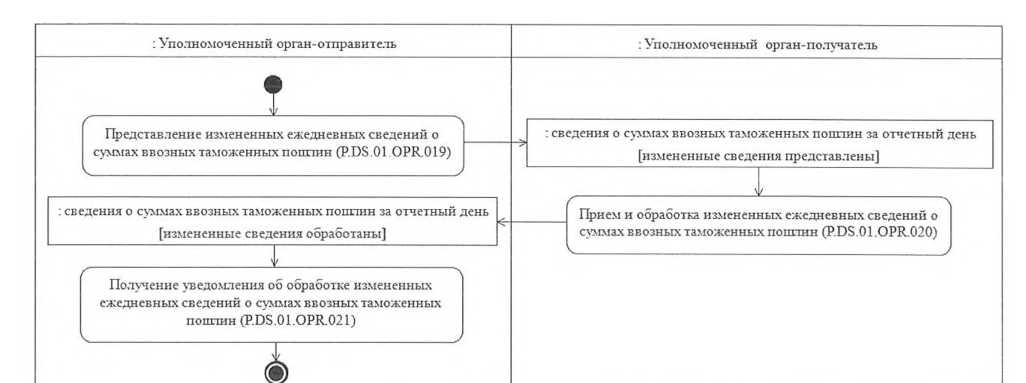 Նկ. 6. «Ներմուծման մաքսատուրքերի գումարների վերաբերյալ յուրաքանչյուր օրվա փոփոխված տեղեկությունների ներկայացում լիազորված մարմիններ» (P.DS.01.PRC.007) ընթացակարգի կատարման սխեման 48.	«Ներմուծման մաքսատուրքերի գումարների վերաբերյալ յուրաքանչյուր օրվա փոփոխված տեղեկությունների ներկայացում լիազորված մարմիններ» (P.DS.01.PRC.007) ընթացակարգը կատարվում է ներմուծման մաքսատուրքերի գումարների վերաբերյալ ավելի վաղ ուղարկված հաշվետու օրվա համար տեղեկություններում փոփոխություններ կատարելու անհրաժեշտություն առաջանալու դեպքում։49.	Առաջինը կատարվում է «Ներմուծման մաքսատուրքերի գումարների վերաբերյալ յուրաքանչյուր օրվա փոփոխված տեղեկությունների ներկայացում» (P.DS.01.OPR.019) գործառնությունը, որի կատարման արդյունքներով ուղարկող լիազորված մարմնի կողմից ներմուծման մաքսատուրքերի գումարների վերաբերյալ յուրաքանչյուր օրվա փոփոխված տեղեկությունները ձևավորվում և ուղարկվում են ստացող լիազորված մարմին։50.	Ստացող լիազորված մարմնի կողմից ներմուծման մաքսատուրքերի գումարների վերաբերյալ յուրաքանչյուր օրվա փոփոխված տեղեկություններ ստանալիս կատարվում է «Ներմուծման մաքսատուրքերի գումարների վերաբերյալ յուրաքանչյուր օրվա փոփոխված տեղեկությունների ընդունում և մշակում» (P.DS.01.OPR.020) գործառնությունը, որի կատարման արդյունքներով իրականացվում է նշված տեղեկությունների ընդունում և մշակում։ Ուղարկող լիազորված մարմին է ուղարկվում ներմուծման մաքսատուրքերի գումարների վերաբերյալ յուրաքանչյուր օրվա փոփոխված տեղեկությունների մշակման մասին ծանուցագիր։51.	Ուղարկող լիազորված մարմնի կողմից ներմուծման մաքսատուրքերի գումարների վերաբերյալ յուրաքանչյուր օրվա փոփոխված տեղեկությունների մշակման մասին ծանուցագիր ստանալիս կատարվում է «Ներմուծման մաքսատուրքերի գումարների վերաբերյալ յուրաքանչյուր օրվա փոփոխված տեղեկությունների մշակման մասին ծանուցագրի ստացում» (P.DS.01.OPR.021) գործառնությունը, որի կատարման արդյունքներով իրականացվում է նշված ծանուցագրի ընդունում և մշակում։52.	«Ներմուծման մաքսատուրքերի գումարների վերաբերյալ յուրաքանչյուր օրվա փոփոխված տեղեկությունների ներկայացում լիազորված մարմիններ» (P.DS.01.PRC.007) ընթացակարգի կատարման արդյունքն ստացող լիազորված մարմնի կողմից ներմուծման մաքսատուրքերի գումարների վերաբերյալ յուրաքանչյուր օրվա փոփոխված տեղեկությունների ստացումն է։53.	«Ներմուծման մաքսատուրքերի գումարների վերաբերյալ յուրաքանչյուր օրվա փոփոխված տեղեկությունների ներկայացում լիազորված մարմիններ» (P.DS.01.PRC.007) ընթացակարգի շրջանակներում կատարվող ընդհանուր գործընթացի գործառնությունների ցանկը բերված է 21-րդ աղյուսակում։Աղյուսակ 21 «Ներմուծման մաքսատուրքերի գումարների վերաբերյալ յուրաքանչյուր օրվա փոփոխված տեղեկությունների ներկայացում լիազորված մարմիններ» (P.DS.01.PRC.007) ընթացակարգի շրջանակներում կատարվող ընդհանուր գործընթացի գործառնությունների ցանկըԱղյուսակ 22«Ներմուծման մաքսատուրքերի գումարների վերաբերյալ յուրաքանչյուր օրվա փոփոխված տեղեկությունների ներկայացում» (P.DS.01.OPR.019) գործառնության նկարագրությունըԱղյուսակ 23«Ներմուծման մաքսատուրքերի գումարների վերաբերյալ յուրաքանչյուր օրվա փոփոխված տեղեկությունների ընդունում և մշակում» (P.DS.01.OPR.020) գործառնության նկարագրությունըԱղյուսակ 24«Ներմուծման մաքսատուրքերի գումարների վերաբերյալ յուրաքանչյուր օրվա փոփոխված տեղեկությունների մշակման մասին ծանուցագրի ստացում» (P.DS.01.OPR.021) գործառնության նկարագրությունըIX. Արտակարգ իրավիճակներում գործողությունների կարգը54.	Ընդհանուր գործընթացի ընթացակարգերը կատարելիս հնարավոր են բացառիկ իրավիճակներ, որոնց ժամանակ տվյալների մշակումը չի կարող իրականացվել սովորական ռեժիմով: Դա կարող է տեղի ունենալ տեխնիկական խափանումների, կառուցվածքային և ձևաչափատրամաբանական հսկողության սխալների առաջացման ժամանակ և այլ դեպքերում:55.	Կառուցվածքային և ձևաչափատրամաբանական հսկողության սխալներ առաջանալու դեպքում ուղարկող լիազորված մարմինը՝ լիազորված մարմինների միջև տեղեկատվական փոխգործակցության կանոնակարգին և լիազորված մարմինների և Հանձնաժողովի միջև տեղեկատվական փոխգործակցության կանոնակարգին համապատասխան Էլեկտրոնային փաստաթղթերի և տեղեկությունների ձևաչափերի ու կառուցվածքների նկարագրությանը և էլեկտրոնային փաստաթղթերի և տեղեկությունների լրացմանը ներկայացվող պահանջներին համապատասխանության առումով իրականացնում է այն հաղորդագրության ստուգում, որի կապակցությամբ ստացվել է ծանուցում սխալի մասին: Նշված փաստաթղթերի պահանջներին տեղեկությունների անհամապատասխանություն հայտնաբերելու դեպքում ուղարկող լիազորված մարմինն անհրաժեշտ միջոցներ է ձեռնարկում հայտնաբերված սխալը սահմանված կարգին համապատասխան վերացնելու համար։56.	Արտակարգ իրավիճակների կարգավորման նպատակով անդամ պետությունները միմյանց և Եվրասիական տնտեսական հանձնաժողովին տեղեկացնում են անդամ պետությունների այն լիազորված մարմինների մասին, որոնց իրավասությանն է վերապահված սույն կանոններով նախատեսված պահանջների կատարումը, ինչպես նաև տեղեկություններ են ներկայացնում ընդհանուր գործընթացն իրագործելու ժամանակ տեխնիկական աջակցություն ապահովելու համար պատասխանատու անձանց մասին:______________ՀԱՍՏԱՏՎԱԾ ԷԵվրասիական տնտեսական հանձնաժողովի կոլեգիայի
2022 թվականի հոկտեմբերի 18-ի թիվ 148 որոշմամբԿԱՆՈՆԱԿԱՐԳ«Ներմուծման մաքսատուրքերի հաշվեգրված և բաշխված գումարների վերաբերյալ տեղեկությունների փոխանակման ապահովում, ինչպես նաև այդպիսի տեղեկություններ պարունակող տվյալների բազայի ձևավորում, վարում և օգտագործում» ընդհանուր գործընթացը Եվրասիական տնտեսական միության ինտեգրված տեղեկատվական համակարգի միջոցներով իրագործելիս Եվրասիական տնտեսական միության անդամ պետությունների լիազորված մարմինների և Եվրասիական տնտեսական հանձնաժողովի միջև տեղեկատվական փոխգործակցությանI. Ընդհանուր դրույթներ1.	Սույն կանոնակարգը մշակվել է Եվրասիական տնտեսական միության (այսուհետ՝ Միություն) իրավունքի մեջ ընդգրկվող հետևյալ ակտերին համապատասխան՝«Եվրասիական տնտեսական միության մասին» 2014 թվականի մայիսի 29-ի պայմանագիր.Եվրասիական տնտեսական հանձնաժողովի կոլեգիայի 2014 թվականի նոյեմբերի 6-ի «Ընդհանուր գործընթացներն արտաքին և փոխադարձ առևտրի ինտեգրված տեղեկատվական համակարգի միջոցներով իրագործելիս տեղեկատվական փոխգործակցությունը կանոնակարգող տեխնոլոգիական փաստաթղթերի մասին» թիվ 200 որոշում.Եվրասիական տնտեսական հանձնաժողովի կոլեգիայի 2014 թվականի դեկտեմբերի 2-ի «Ներմուծման մաքսատուրքերի վճարված, հաշվեգրված և բաշխված գումարների վերաբերյալ հաշվետվությունների ձևերը հաստատելու մասին» թիվ 222 որոշումԵվրասիական տնտեսական հանձնաժողովի կոլեգիայի 2015 թվականի հունվարի 27-ի «Արտաքին և փոխադարձ առևտրի ինտեգրված տեղեկատվական համակարգում տվյալների էլեկտրոնային փոխանակման կանոնները հաստատելու մասին» թիվ 5 որոշում.Եվրասիական տնտեսական հանձնաժողովի կոլեգիայի 2015 թվականի ապրիլի 14-ի «Եվրասիական տնտեսական միության շրջանակներում ընդհանուր գործընթացների ցանկի և Եվրասիական տնտեսական հանձնաժողովի կոլեգիայի 2014 թվականի օգոստոսի 19-ի թիվ 132 որոշման մեջ փոփոխություն կատարելու մասին» թիվ 29 որոշում.Եվրասիական տնտեսական հանձնաժողովի կոլեգիայի 2015 թվականի հունիսի 9-ի «Եվրասիական տնտեսական միության շրջանակներում ընդհանուր գործընթացների վերլուծության, օպտիմալացման, ներդաշնակեցման և նկարագրության մեթոդիկայի մասին» թիվ 63 որոշում.Եվրասիական տնտեսական հանձնաժողովի կոլեգիայի 2015 թվականի սեպտեմբերի 28-ի ««Եվրասիական տնտեսական միության անդամ պետությունների պետական իշխանության մարմինների՝ միմյանց միջև և Եվրասիական տնտեսական միության հետ անդրսահմանային փոխգործակցության ժամանակ էլեկտրոնային փաստաթղթերի փոխանակման մասին» հիմնադրույթը հաստատելու մասին» թիվ 125 որոշում:II. Կիրառման ոլորտը2.	Սույն կանոնակարգը մշակվել է «Ներմուծման մաքսատուրքերի հաշվեգրված և բաշխված գումարների վերաբերյալ տեղեկությունների փոխանակման ապահովում, ինչպես նաև այդպիսի տեղեկություններ պարունակող տվյալների բազայի ձևավորում, վարում և օգտագործում» ընդհանուր գործընթացի տրանզակցիաների կատարման կարգի ու պայմանների միատեսակ կիրառումն ընդհանուր գործընթացի մասնակիցների կողմից ապահովման նպատակով (այսուհետ՝ ընդհանուր գործընթաց)։3.	Սույն կանոնակարգով սահմանվում են ընդհանուր գործընթացի մասնակիցների միջև տեղեկատվական փոխգործակցության իրագործմանն անմիջականորեն ուղղված՝ ընդհանուր գործընթացի գործառնությունների կատարման կարգին և պայմաններին ներկայացվող պահանջները։4.	Սույն կանոնակարգն ընդհանուր գործընթացի մասնակիցների կողմից կիրառվում է ընդհանուր գործընթացի շրջանակներում ընթացակարգերի և գործառնությունների կատարման կարգը վերահսկելիս, ինչպես նաև այդ ընդհանուր գործընթացի իրագործումն ապահովող տեղեկատվական համակարգերի բաղադրիչները նախագծելիս, մշակելիս և լրամշակելիս։III. Հիմնական հասկացությունները5.	Սույն կանոնակարգի նպատակներով օգտագործվում են հասկացություններ, որոնք ունեն հետևյալ իմաստը՝ավտորիզացում՝ ընդհանուր գործընթացի որոշակի մասնակցին որոշակի գործողություններ կատարելու իրավունքներ տրամադրելը.ընդհանուր գործընթացի տեղեկատվական օբյեկտի վիճակ՝ հատկություն, որն ընդհանուր գործընթացի ընթացակարգի կատարման որոշակի փուլում բնութագրում է տեղեկատվական օբյեկտը և որը փոփոխվում է ընդհանուր գործընթացի գործառնությունները կատարելիս։Սույն կանոնակարգում օգտագործվող «նախաձեռնող», «սկզբնավորող գործառնություն», «ընդունող գործառնություն», «ռեսպոնդենտ», «ընդհանուր գործընթացի հաղորդագրություն» և «ընդհանուր գործընթացի տրանզակցիա» հասկացություններն օգտագործվում են Եվրասիական տնտեսական հանձնաժողովի կոլեգիայի 2015 թվականի հունիսի 9-ի թիվ 63 որոշմամբ հաստատված՝ Եվրասիական տնտեսական միության շրջանակներում ընդհանուր գործընթացների վերլուծության, օպտիմալացման, ներդաշնակեցման և նկարագրության մեթոդիկայով սահմանված իմաստներով։Սույն կանոնակարգում օգտագործվող այլ հասկացություններ կիրառվում են Եվրասիական տնտեսական հանձնաժողովի կոլեգիայի 2022 թվականի հոկտեմբերի 18-ի թիվ 148 որոշմամբ հաստատված «Ներմուծման մաքսատուրքերի հաշվեգրված և բաշխված գումարների վերաբերյալ տեղեկությունների փոխանակման ապահովում, ինչպես նաև այդպիսի տեղեկություններ պարունակող տվյալների բազայի ձևավորում, վարում և օգտագործում» ընդհանուր գործընթացը Եվրասիական տնտեսական միության ինտեգրված տեղեկատվական համակարգի միջոցներով իրագործելիս տեղեկատվական փոխգործակցության կանոնների 4-րդ կետում սահմանված իմաստներով (այսուհետ՝ տեղեկատվական փոխգործակցության կանոններ)։IV. Ընդհանուր գործընթացի շրջանակներում տեղեկատվական փոխգործակցության մասին հիմնական տեղեկությունները1. Տեղեկատվական փոխգործակցության մասնակիցները6.	Ընդհանուր գործընթացի շրջանակներում տեղեկատվական փոխգործակցության մասնակիցների դերերի ցանկը բերված է 1-ին աղյուսակում։Աղյուսակ 1Տեղեկատվական փոխգործակցության մասնակիցների դերերի ցանկը2. Տեղեկատվական փոխգործակցության կառուցվածքը7.	Ընդհանուր գործընթացի շրջանակներում տեղեկատվական փոխգործակցությունն իրականացվում է Միության անդամ պետությունների լիազորված մարմինների (այսուհետ՝ լիազորված մարմիններ) և Եվրասիական տնտեսական հանձնաժողովի (այսուհետ՝ Հանձնաժողով) միջև՝ ընդհանուր գործընթացի ընթացակարգերին համապատասխան՝ա)	ներմուծման մաքսատուրքերի գումարների վերաբերյալ լիազորված մարմինների կողմից տեղեկությունների ներկայացում Հանձնաժողով՝ հաշվետու ամսվա համարբ)	ներմուծման մաքսատուրքերի գումարների վերաբերյալ յուրաքանչյուր ամսվա փոփոխված տեղեկությունների ներկայացում Հանձնաժողով։Լիազորված մարմինների և Հանձնաժողովի միջև տեղեկատվական փոխգործակցության կառուցվածքը ներկայացված է 1-ին նկարում: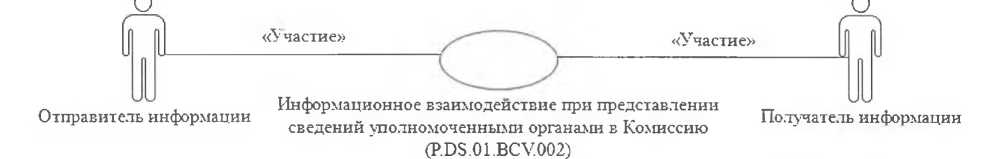 Նկ. 1. Լիազորված մարմինների և Հանձնաժողովի միջև տեղեկատվական 
փոխգործակցության կառուցվածքը8.	Լիազորված մարմինների և Հանձնաժողովի միջև տեղեկատվական փոխգործակցությունն իրականացվում է ընդհանուր գործընթացի շրջանակներում: Ընդհանուր գործընթացի կառուցվածքը սահմանված է Տեղեկատվական փոխգործակցության կանոններում:9.	Տեղեկատվական փոխգործակցությամբ սահմանվում է ընդհանուր գործընթացի այն տրանզակցիաների կատարման կարգը, որոնցից յուրաքանչյուրն ընդհանուր գործընթացի մասնակիցների միջև ընդհանուր գործընթացի տեղեկատվական օբյեկտի վիճակների սինքրոնացման նպատակով հաղորդագրությունների փոխանակում է։ Յուրաքանչյուր տեղեկատվական փոխգործակցության համար սահմանված են ընդհանուր գործընթացի գործառնությունների և այդ գործառնություններին համապատասխանող տրանզակցիաների միջև փոխադարձ կապերը:10.	Ընդհանուր գործընթացի տրանզակցիա կատարելիս նախաձեռնողն իր կողմից իրականացվող գործառնության (սկզբնավորող գործառնության) շրջանակներում ռեսպոնդենտին է ուղարկում հաղորդագրություն-հարցում, որին ի պատասխան՝ ռեսպոնդենտն իր կողմից իրականացվող գործառնության (ընդունող գործառնության) շրջանակներում կարող է ուղարկել կամ չուղարկել հաղորդագրություն-պատասխան՝ կախված ընդհանուր գործընթացի տրանզակցիայի ձևանմուշից։ Հաղորդագրության կազմում տվյալների կառուցվածքը պետք է համապատասխանի Եվրասիական տնտեսական հանձնաժողովի կոլեգիայի 2022 թվականի հոկտեմբերի 18-ի թիվ 148 որոշմամբ հաստատված՝ «Ներմուծման մաքսատուրքերի հաշվեգրված և բաշխված գումարների վերաբերյալ տեղեկությունների փոխանակման ապահովում, ինչպես նաև այդպիսի տեղեկություններ պարունակող տվյալների բազայի ձևավորում, վարում և օգտագործում» ընդհանուր գործընթացը Եվրասիական տնտեսական միության ինտեգրված տեղեկատվական համակարգի միջոցներով իրագործելու համար օգտագործվող էլեկտրոնային փաստաթղթերի և տեղեկությունների ձևաչափերի ու կառուցվածքների նկարագրությանը (այսուհետ՝ Էլեկտրոնային փաստաթղթերի և տեղեկությունների ձևաչափերի ու կառուցվածքների նկարագրություն)։11.	Ընդհանուր գործընթացի տրանզակցիաները կատարվում են ընդհանուր գործընթացի տրանզակցիաների տրված պարամետրերին համապատասխան՝ ինչպես սահմանված է սույն կանոնակարգով։V. Տեղեկատվական փոխգործակցությունը՝ ընթացակարգերի խմբերի շրջանակներում1. Տեղեկատվական փոխգործակցությունը՝ լիազորված մարմինների կողմից Հանձնաժողով տեղեկություններ ներկայացնելիս12.	Ընդհանուր գործընթացի տրանզակցիաների կատարման սխեման լիազորված մարմինների կողմից Հանձնաժողով տեղեկատվություն տրամադրվելիս ներկայացված է 2-րդ նկարում։ Ընդհանուր գործընթացի յուրաքանչյուր ընթացակարգի համար 2-րդ աղյուսակում բերված է կապը ընդհանուր գործընթացի գործառնությունների, տեղեկատվական օբյեկտների միջանկյալ և վերջնական վիճակների ու ընդհանուր գործընթացի տրանզակցիաների միջև։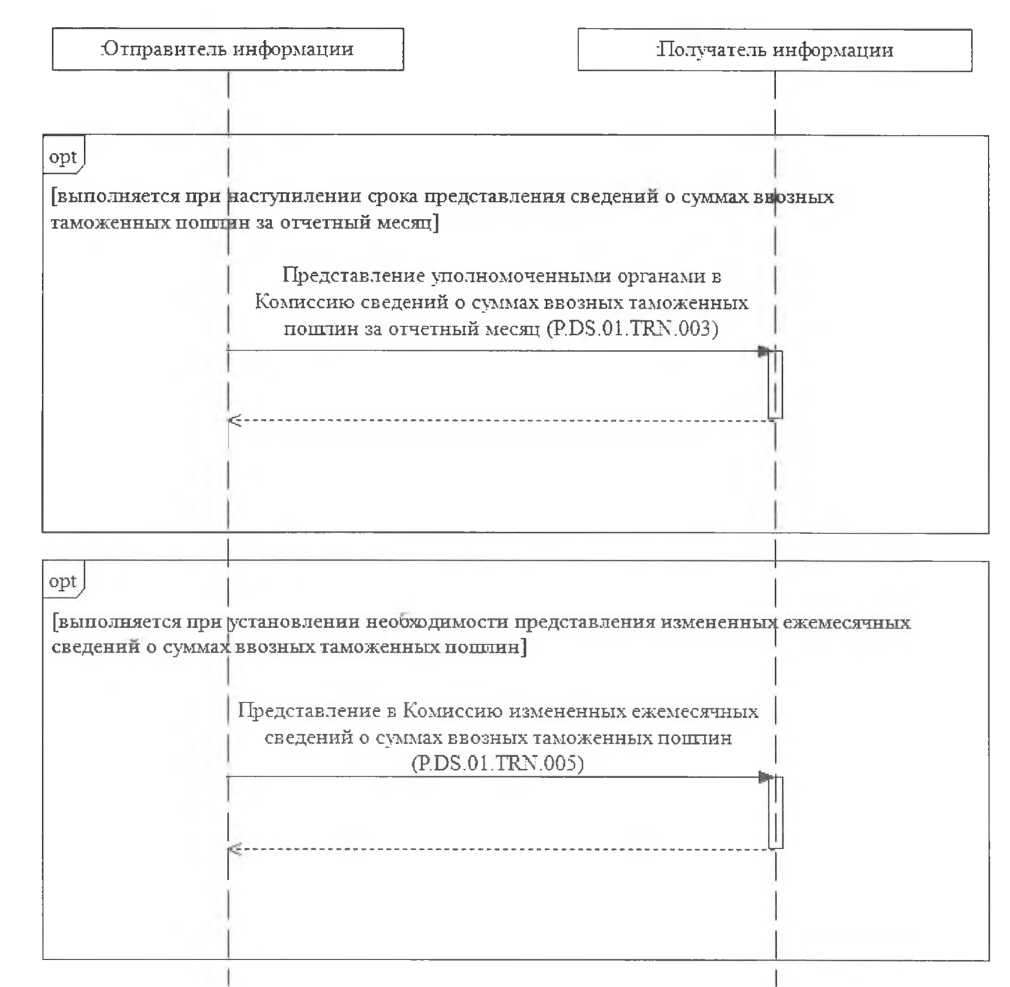 Նկ. 2. Ընդհանուր գործընթացի տրանզակցիաների կատարման սխեման լիազորված մարմինների կողմից Հանձնաժողովին տեղեկատվություն տրամադրելիսԱղյուսակ 2Ընդհանուր գործընթացի տրանզակցիաների ցանկը լիազորված մարմինների կողմից Հանձնաժողովին 
տեղեկատվություն տրամադրելիսVI. Ընդհանուր գործընթացի հաղորդագրությունների նկարագրությունը13.	Ընդհանուր գործընթացն իրագործելիս տեղեկատվական փոխգործակցության շրջանակներում ընդհանուր գործընթացի փոխանցվող հաղորդագրությունների ցանկը բերված է 3-րդ աղյուսակում։ Հաղորդագրության կազմում տվյալների կառուցվածքը պետք է համապատասխանի Էլեկտրոնային փաստաթղթերի և տեղեկությունների ձևաչափերի ու կառուցվածքների նկարագրությանը։ Էլեկտրոնային փաստաթղթերի և տեղեկությունների ձևաչափերի ու կառուցվածքների նկարագրության մեջ համապատասխան կառուցվածքին հղումը սահմանվում է ըստ 3-րդ աղյուսակի 3-րդ սյունակի արժեքի:Աղյուսակ 3Ընդհանուր գործընթացի հաղորդագրությունների ցանկըVII. Ընդհանուր գործընթացի տրանզակցիաների նկարագրությունը1. «Ներմուծման մաքսատուրքերի գումարների վերաբերյալ տեղեկությունների ներկայացում Հանձնաժողով լիազորված մարմինների կողմից՝ հաշվետու ամսվա համար» (Р.DS.01.ТRN.003) ընդհանուր գործընթացի տրանզակցիան14.	«Ներմուծման մաքսատուրքերի գումարների վերաբերյալ տեղեկությունների ներկայացում Հանձնաժողով լիազորված մարմինների կողմից՝ հաշվետու ամսվա համար» (P.DS.01.TRN.003) ընդհանուր գործընթացի տրանզակցիան կատարվում է համապատասխան տեղեկությունները նախաձեռնողի կողմից ռեսպոնդենտին ներկայացնելու համար։ Ընդհանուր գործընթացի նշված տրանզակցիայի կատարման սխեման ներկայացված է 3-րդ նկարում։ Ընդհանուր գործընթացի տրանզակցիայի պարամետրերը բերված են 4-րդ աղյուսակում։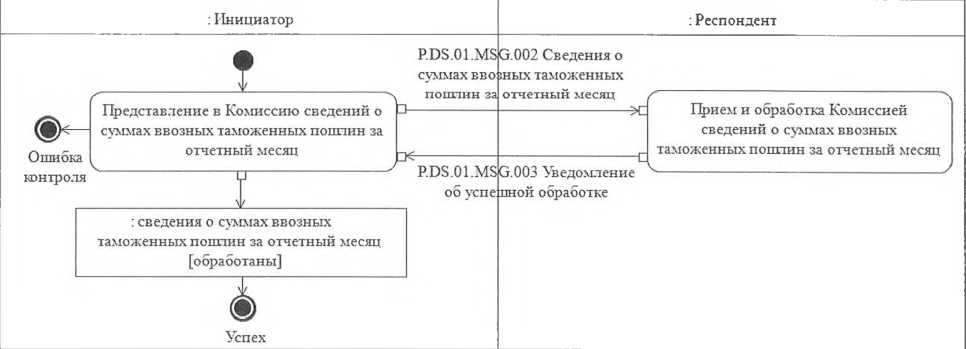 Նկ. 3. «Ներմուծման մաքսատուրքերի գումարների վերաբերյալ տեղեկությունների ներկայացում Հանձնաժողով լիազորված մարմինների կողմից՝ հաշվետու ամսվա համար» (P.DS.01.TRN.003) ընդհանուր գործընթացի տրանզակցիայի կատարման սխեմանԱղյուսակ 4«Ներմուծման մաքսատուրքերի գումարների վերաբերյալ տեղեկությունների ներկայացում Հանձնաժողով լիազորված մարմինների կողմից՝ հաշվետու ամսվա համար» (P.DS.01.TRN.003) ընդհանուր գործընթացի տրանզակցիայի նկարագրությունը2. «Ներմուծման մաքսատուրքերի գումարների վերաբերյալ յուրաքանչյուր ամսվա փոփոխված տեղեկությունների ներկայացում Հանձնաժողով» (P.DS.01.TRN.005) ընդհանուր գործընթացի տրանզակցիան15.	«Ներմուծման մաքսատուրքերի գումարների վերաբերյալ յուրաքանչյուր ամսվա փոփոխված տեղեկությունների ներկայացում Հանձնաժողով» (P.DS.01.TRN.005) ընդհանուր գործընթացի տրանզակցիան կատարվում է համապատասխան տեղեկությունները նախաձեռնողի կողմից ռեսպոնդենտին ներկայացնելու համար։ Ընդհանուր գործընթացի նշված տրանզակցիայի կատարման սխեման ներկայացված է 4-րդ նկարում։ Ընդհանուր գործընթացի տրանզակցիայի պարամետրերը բերված են 5-րդ աղյուսակում։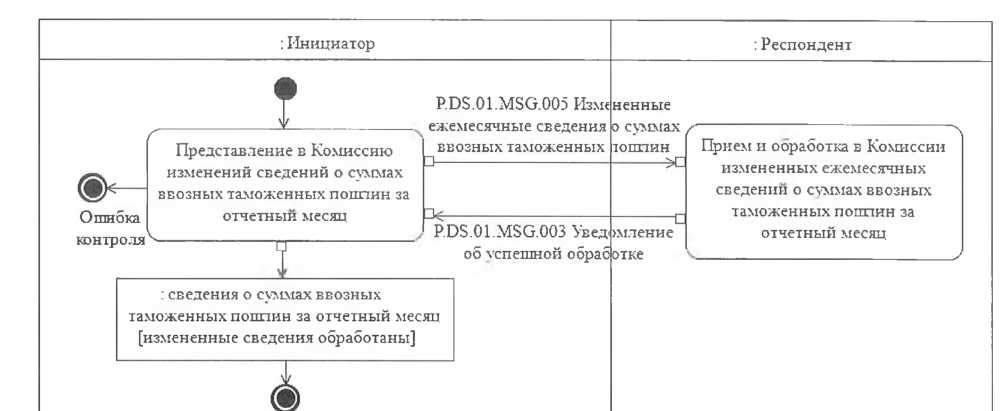 Նկ. 4. «Ներմուծման մաքսատուրքերի գումարների վերաբերյալ յուրաքանչյուր ամսվա փոփոխված տեղեկությունների ներկայացում Հանձնաժողով» (P.DS.01.TRN.005) ընդհանուր գործընթացի տրանզակցիայի կատարման սխեմանԱղյուսակ 5«Ներմուծման մաքսատուրքերի գումարների վերաբերյալ յուրաքանչյուր ամսվա փոփոխված տեղեկությունների ներկայացում Հանձնաժողով» (P.DS.01.TRN.005) ընդհանուր գործընթացի տրանզակցիայի նկարագրությունըVIII. Արտակարգ իրավիճակներում գործողությունների կարգը16.	Ընդհանուր գործընթացի շրջանակներում տեղեկատվական փոխգործակցության ժամանակ հնարավոր են այնպիսի արտակարգ իրավիճակներ, երբ տվյալների մշակումը չի կարող կատարվել սովորական ռեժիմով։ Արտակարգ իրավիճակներն առաջանում են տեխնիկական խափանումների, սպասման ժամանակը սպառվելու և այլ դեպքերում: Ընդհանուր գործընթացի մասնակցի կողմից արտակարգ իրավիճակի առաջացման պատճառների վերաբերյալ մեկնաբանություններ և այն կարգավորելու մասին առաջարկություններ ստանալու համար նախատեսված է Միության ինտեգրված տեղեկատվական համակարգի աջակցության ծառայություն համապատասխան հարցում ուղարկելու հնարավորությունը: Արտակարգ իրավիճակի կարգավորման վերաբերյալ ընդհանուր առաջարկությունները բերված են 6-րդ աղյուսակում:17.	Անդամ պետության լիազորված մարմինն անցկացնում է Էլեկտրոնային փաստաթղթերի և տեղեկությունների ձևաչափերի ու կառուցվածքների նկարագրությանը և սույն կանոնակարգի IX բաժնում նշված՝ հաղորդագրությունների հսկողությանը ներկայացվող պահանջներին այն հաղորդագրության համապատասխանության ստուգումը, որի կապակցությամբ ստացվել է սխալի մասին ծանուցումը: Նշված պահանջներին անհամապատասխանություն հայտնաբերելու դեպքում անդամ պետության լիազորված մարմինը ձեռնարկում է բոլոր անհրաժեշտ միջոցները՝ հայտնաբերված սխալը վերացնելու համար։ Անհամապատասխանություն չհայտնաբերելու դեպքում անդամ պետության լիազորված մարմինն այդ արտակարգ իրավիճակի նկարագրությամբ հաղորդագրություն է ուղարկում Միության ինտեգրված տեղեկատվական համակարգի աջակցության ծառայություն։Աղյուսակ 6Գործողություններն արտակարգ իրավիճակներումIX. Էլեկտրոնային փաստաթղթերի և տեղեկությունների լրացմանը 
ներկայացվող պահանջները18.	Տեղեկություններ ներմուծման մաքսատուրքերի գումարների վերաբերյալ հաշվետու ամսվա համար» (P.DS.01.MSG.002) հաղորդագրությամբ փոխանցվող «Ներմուծման մաքսատուրքերի գումարների հաշվեգրման և բաշխման մասին հաշվետվություն» (R.FP.DS.01.001) էլեկտրոնային փաստաթղթերի (տեղեկությունների) վավերապայմանների լրացմանը ներկայացվող պահանջները բերված են 7-րդ աղյուսակում։Աղյուսակ 7«Տեղեկություններ ներմուծման մաքսատուրքերի գումարների վերաբերյալ հաշվետու ամսվա համար» (P.DS.01.MSG.002) հաղորդագրությամբ փոխանցվող «Ներմուծման մաքսատուրքերի գումարների հաշվեգրման և բաշխման մասին հաշվետվություն» (R.FP.DS.01.001) էլեկտրոնային փաստաթղթերի (տեղեկությունների) վավերապայմանների լրացմանը ներկայացվող պահանջներ19.	«Ներմուծման մաքսատուրքերի գումարների վերաբերյալ յուրաքանչյուր ամսվա փոփոխված տեղեկություններ» (P.DS.01.MSG.005) հաղորդագրությամբ փոխանցվող «Ներմուծման մաքսատուրքերի գումարների հաշվեգրման և բաշխման մասին հաշվետվություն» (R.FP.DS.01.001) էլեկտրոնային փաստաթղթերի (տեղեկությունների) լրացմանը ներկայացվող պահանջները բերված են 8-րդ աղյուսակում։Աղյուսակ 8«Ներմուծման մաքսատուրքերի գումարների վերաբերյալ յուրաքանչյուր ամսվա փոփոխված տեղեկություններ» (P.DS.01.MSG.005) հաղորդագրությամբ փոխանցվող «Ներմուծման մաքսատուրքերի գումարների հաշվեգրման և բաշխման մասին հաշվետվություն» (R.FP.DS.01.001) էլեկտրոնային փաստաթղթերի (տեղեկությունների) լրացմանը ներկայացվող պահանջները_________________ՀԱՍՏԱՏՎԱԾ ԷԵվրասիական տնտեսական հանձնաժողովի կոլեգիայի 
2022 թվականի հոկտեմբերի 18-ի թիվ 148 որոշմամբԿԱՆՈՆԱԿԱՐԳ«Ներմուծման մաքսատուրքերի հաշվեգրված և բաշխված գումարների վերաբերյալ տեղեկությունների փոխանակման ապահովում, ինչպես նաև այդպիսի տեղեկություններ պարունակող տվյալների բազայի ձևավորում, վարում և օգտագործում» ընդհանուր գործընթացը Եվրասիական տնտեսական միության ինտեգրված տեղեկատվական համակարգի միջոցներով իրագործելիս Եվրասիական տնտեսական միության անդամ պետությունների լիազորված մարմինների միջև տեղեկատվական փոխգործակցությանI. Ընդհանուր դրույթներ1.	Սույն կանոնակարգը մշակվել է Եվրասիական տնտեսական միության (այսուհետ՝ Միություն) իրավունքի մեջ ընդգրկվող հետևյալ ակտերին համապատասխան՝«Եվրասիական տնտեսական միության մասին» 2014 թվականի մայիսի 29-ի պայմանագիր.Եվրասիական տնտեսական հանձնաժողովի կոլեգիայի 2014 թվականի նոյեմբերի 6-ի «Ընդհանուր գործընթացներն արտաքին և փոխադարձ առևտրի ինտեգրված տեղեկատվական համակարգի միջոցներով իրագործելիս տեղեկատվական փոխգործակցությունը կանոնակարգող տեխնոլոգիական փաստաթղթերի մասին» թիվ 200 որոշում.Եվրասիական տնտեսական հանձնաժողովի կոլեգիայի 2014 թվականի դեկտեմբերի 2-ի «Ներմուծման մաքսատուրքերի վճարված, հաշվեգրված և բաշխված գումարների վերաբերյալ հաշվետվությունների ձևերը հաստատելու մասին» թիվ 222 որոշումԵվրասիական տնտեսական հանձնաժողովի կոլեգիայի 2015 թվականի հունվարի 27-ի «Արտաքին և փոխադարձ առևտրի ինտեգրված տեղեկատվական համակարգում տվյալների էլեկտրոնային փոխանակման կանոնները հաստատելու մասին» թիվ 5 որոշում.Եվրասիական տնտեսական հանձնաժողովի կոլեգիայի 2015 թվականի ապրիլի 14-ի «Եվրասիական տնտեսական միության շրջանակներում ընդհանուր գործընթացների ցանկի և Եվրասիական տնտեսական հանձնաժողովի կոլեգիայի 2014 թվականի օգոստոսի 19-ի թիվ 132 որոշման մեջ փոփոխություն կատարելու մասին» թիվ 29 որոշում.Եվրասիական տնտեսական հանձնաժողովի կոլեգիայի 2015 թվականի հունիսի 9-ի «Եվրասիական տնտեսական միության շրջանակներում ընդհանուր գործընթացների վերլուծության, օպտիմալացման, ներդաշնակեցման և նկարագրության մեթոդիկայի մասին» թիվ 63 որոշում.Եվրասիական տնտեսական հանձնաժողովի կոլեգիայի 2015 թվականի սեպտեմբերի 28-ի ««Եվրասիական տնտեսական միության անդամ պետությունների պետական իշխանության մարմինների՝ միմյանց միջև և Եվրասիական տնտեսական միության հետ անդրսահմանային փոխգործակցության ժամանակ էլեկտրոնային փաստաթղթերի փոխանակման մասին» հիմնադրույթը հաստատելու մասին» թիվ 125 որոշում:II. Կիրառման ոլորտը2.	Սույն կանոնակարգը մշակվել է «Ներմուծման մաքսատուրքերի հաշվեգրված և բաշխված գումարների վերաբերյալ տեղեկությունների փոխանակման ապահովում, ինչպես նաև այդպիսի տեղեկություններ պարունակող տվյալների բազայի ձևավորում, վարում և օգտագործում» ընդհանուր գործընթացի տրանզակցիաների կատարման կարգի ու պայմանների միատեսակ կիրառումն ընդհանուր գործընթացի մասնակիցների կողմից ապահովման նպատակով (այսուհետ՝ ընդհանուր գործընթաց)։3.	Սույն կանոնակարգով սահմանվում են ընդհանուր գործընթացի մասնակիցների միջև տեղեկատվական փոխգործակցության իրագործմանն անմիջականորեն ուղղված՝ ընդհանուր գործընթացի գործառնությունների կատարման կարգին և պայմաններին ներկայացվող պահանջները։4.	Սույն կանոնակարգն ընդհանուր գործընթացի մասնակիցների կողմից կիրառվում է ընդհանուր գործընթացի շրջանակներում ընթացակարգերի և գործառնությունների կատարման կարգը վերահսկելիս, ինչպես նաև այդ ընդհանուր գործընթացի իրագործումն ապահովող տեղեկատվական համակարգերի բաղադրիչները նախագծելիս, մշակելիս և լրամշակելիս։III. Հիմնական հասկացությունները5.	Սույն կանոնակարգի նպատակներով օգտագործվում են հասկացություններ, որոնք ունեն հետևյալ իմաստը՝ավտորիզացում՝ ընդհանուր գործընթացի որոշակի մասնակցին որոշակի գործողություններ կատարելու իրավունքներ տրամադրելը.ընդհանուր գործընթացի տեղեկատվական օբյեկտի վիճակ՝ հատկություն, որն ընդհանուր գործընթացի ընթացակարգի կատարման որոշակի փուլում բնութագրում է տեղեկատվական օբյեկտը և որը փոփոխվում է ընդհանուր գործընթացի գործառնությունները կատարելիս։Սույն կանոնակարգում օգտագործվող «նախաձեռնող», «սկզբնավորող գործառնություն», «ընդունող գործառնություն», «ռեսպոնդենտ», «ընդհանուր գործընթացի հաղորդագրություն» և «ընդհանուր գործընթացի տրանզակցիա» հասկացություններն օգտագործվում են Եվրասիական տնտեսական հանձնաժողովի կոլեգիայի 2015 թվականի հունիսի 9-ի թիվ 63 որոշմամբ հաստատված՝ Եվրասիական տնտեսական միության շրջանակներում ընդհանուր գործընթացների վերլուծության, օպտիմալացման, ներդաշնակեցման և նկարագրության մեթոդիկայով սահմանված իմաստներով։Սույն կանոնակարգում օգտագործվող այլ հասկացություններ կիրառվում են Եվրասիական տնտեսական հանձնաժողովի կոլեգիայի 2022 թվականի հոկտեմբերի 18-ի թիվ 148 որոշմամբ հաստատված «Ներմուծման մաքսատուրքերի հաշվեգրված և բաշխված գումարների վերաբերյալ տեղեկությունների փոխանակման ապահովում, ինչպես նաև այդպիսի տեղեկություններ պարունակող տվյալների բազայի ձևավորում, վարում և օգտագործում» ընդհանուր գործընթացը Եվրասիական տնտեսական միության ինտեգրված տեղեկատվական համակարգի միջոցներով իրագործելիս տեղեկատվական փոխգործակցության կանոնների 4-րդ կետում սահմանված իմաստներով (այսուհետ՝ տեղեկատվական փոխգործակցության կանոններ)։IV. Ընդհանուր գործընթացի շրջանակներում տեղեկատվական փոխգործակցության մասին հիմնական տեղեկությունները1. Տեղեկատվական փոխգործակցության մասնակիցները6.	Ընդհանուր գործընթացի շրջանակներում տեղեկատվական փոխգործակցության մասնակիցների դերերի ցանկը բերված է 1-ին աղյուսակում։Աղյուսակ 1Տեղեկատվական փոխգործակցության մասնակիցների դերերի ցանկը2. Տեղեկատվական փոխգործակցության կառուցվածքը7.	Ընդհանուր գործընթացի շրջանակներում տեղեկատվական փոխգործակցությունն իրականացվում է Միության անդամ պետությունների լիազորված մարմինների (այսուհետ՝ լիազորված մարմիններ) միջև ընդհանուր գործընթացի ընթացակարգերին համապատասխան՝ա)	լիազորված մարմինների կողմից հաշվետու օրվա համար ներմուծման մաքսատուրքերի գումարների վերաբերյալ տեղեկությունների փոխադարձ ներկայացում.բ)	ստացված տվյալների օպերատիվ համեմատման արձանագրությունից լիազորված մարմինների կողմից տեղեկությունների փոխադարձ ներկայացումգ)	ներմուծման մաքսատուրքերի գումարների վերաբերյալ յուրաքանչյուր օրվա փոփոխված տեղեկությունների ներկայացում լիազորված մարմիններ։Լիազորված մարմինների միջև տեղեկատվական փոխգործակցության կառուցվածքը ներկայացված է 1-ին նկարում։ 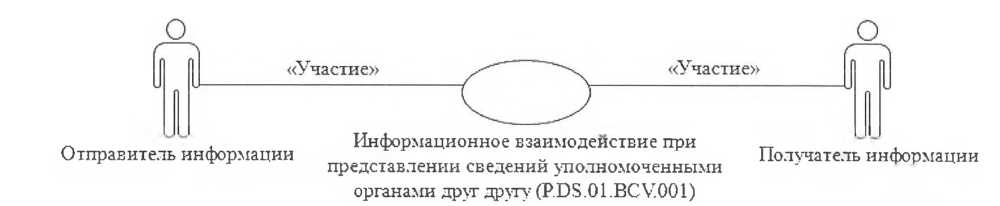 Նկ. 1. Լիազորված մարմինների միջև տեղեկատվական փոխգործակցության կառուցվածքը8.	Լիազորված մարմինների միջև տեղեկատվական փոխգործակցությունն իրագործվում է ընդհանուր գործընթացի շրջանակներում: Ընդհանուր գործընթացի կառուցվածքը սահմանված է Տեղեկատվական փոխգործակցության կանոններում:9.	Տեղեկատվական փոխգործակցությամբ սահմանվում է ընդհանուր գործընթացի այն տրանզակցիաների կատարման կարգը, որոնցից յուրաքանչյուրն ընդհանուր գործընթացի մասնակիցների միջև ընդհանուր գործընթացի տեղեկատվական օբյեկտի վիճակների սինքրոնացման նպատակով հաղորդագրությունների փոխանակում է։ Յուրաքանչյուր տեղեկատվական փոխգործակցության համար սահմանված են ընդհանուր գործընթացի գործառնությունների և այդ գործառնություններին համապատասխանող տրանզակցիաների միջև փոխադարձ կապերը:10.	Ընդհանուր գործընթացի տրանզակցիա կատարելիս նախաձեռնողն իր կողմից իրականացվող գործառնության (սկզբնավորող գործառնության) շրջանակներում ռեսպոնդենտին է ուղարկում հաղորդագրություն-հարցում, որին ի պատասխան՝ ռեսպոնդենտն իր կողմից իրականացվող գործառնության (ընդունող գործառնության) շրջանակներում կարող է ուղարկել կամ չուղարկել հաղորդագրություն-պատասխան՝ կախված ընդհանուր գործընթացի տրանզակցիայի ձևանմուշից։ Հաղորդագրության կազմում տվյալների կառուցվածքը պետք է համապատասխանի Եվրասիական տնտեսական հանձնաժողովի կոլեգիայի 2022 թվականի հոկտեմբերի 18-ի թիվ 148 որոշմամբ հաստատված՝ «Ներմուծման մաքսատուրքերի հաշվեգրված և բաշխված գումարների վերաբերյալ տեղեկությունների փոխանակման ապահովում, ինչպես նաև այդպիսի տեղեկություններ պարունակող տվյալների բազայի ձևավորում, վարում և օգտագործում» ընդհանուր գործընթացը Եվրասիական տնտեսական միության ինտեգրված տեղեկատվական համակարգի միջոցներով իրագործելու համար օգտագործվող էլեկտրոնային փաստաթղթերի և տեղեկությունների ձևաչափերի ու կառուցվածքների նկարագրությանը (այսուհետ՝ Էլեկտրոնային փաստաթղթերի և տեղեկությունների ձևաչափերի ու կառուցվածքների նկարագրություն)։11.	Ընդհանուր գործընթացի տրանզակցիաները կատարվում են ընդհանուր գործընթացի տրանզակցիաների տրված պարամետրերին համապատասխան՝ ինչպես սահմանված է սույն կանոնակարգով։V. Տեղեկատվական փոխգործակցությունը՝ ընթացակարգերի 
խմբերի շրջանակներում1. Տեղեկատվական փոխգործակցություն՝ լիազորված մարմինների կողմից միմյանց տեղեկություններ ներկայացնելիս12.	2-րդ նկարում ներկայացված է ընդհանուր գործընթացի տրանզակցիաների կատարման սխեման լիազորված մարմինների կողմից տեղեկություններ միմյանց ներկայացվելիս։ Ընդհանուր գործընթացի յուրաքանչյուր ընթացակարգի համար 2-րդ աղյուսակում բերված է կապը ընդհանուր գործընթացի գործառնությունների, տեղեկատվական օբյեկտների միջանկյալ և վերջնական վիճակների և ընդհանուր գործընթացի տրանզակցիաների միջև։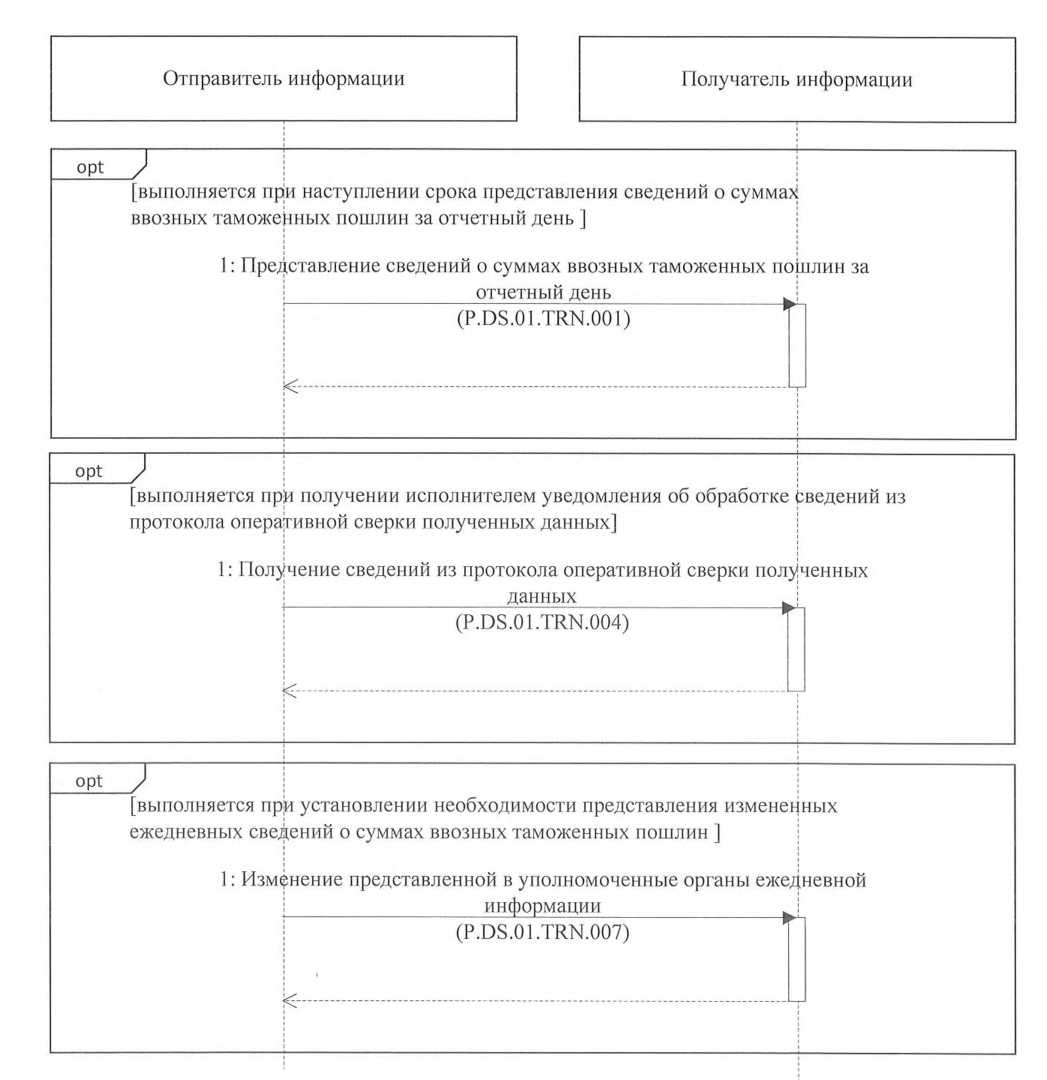 Նկ. 2. Ընդհանուր գործընթացի տրանզակցիաների կատարման սխեման՝ լիազորված մարմինների կողմից միմյանց տեղեկություններ ներկայացվելիսԱղյուսակ 2Ընդհանուր գործընթացի տրանզակցիաների ցանկը՝ լիազորված մարմինների կողմից միմյանց 
տեղեկություններ ներկայացնելիսVI. Ընդհանուր գործընթացի հաղորդագրությունների նկարագրությունը13.	Ընդհանուր գործընթացն իրագործելիս տեղեկատվական փոխգործակցության շրջանակներում փոխանցվող՝ ընդհանուր գործընթացի հաղորդագրությունների ցանկը բերված է 3-րդ աղյուսակում։ Հաղորդագրության կազմում տվյալների կառուցվածքը պետք է համապատասխանի Էլեկտրոնային փաստաթղթերի և տեղեկությունների ձևաչափերի ու կառուցվածքների նկարագրությանը։ Էլեկտրոնային փաստաթղթերի և տեղեկությունների ձևաչափերի ու կառուցվածքների նկարագրության մեջ համապատասխան կառուցվածքին հղումը սահմանվում է ըստ 3-րդ աղյուսակի 3-րդ սյունակի արժեքի:Աղյուսակ 3Ընդհանուր գործընթացի հաղորդագրությունների ցանկըVII. Ընդհանուր գործընթացի տրանզակցիաների նկարագրությունը1. «Ներմուծման մաքսատուրքերի գումարների վերաբերյալ տեղեկությունների ներկայացում՝ հաշվետու օրվա համար» (P.DS.01.TRN.001) ընդհանուր գործընթացի տրանզակցիա14.	«Ներմուծման մաքսատուրքերի գումարների վերաբերյալ տեղեկությունների ներկայացում հաշվետու ամսվա համար» (P.DS.01.TRN.001) ընդհանուր գործընթացի տրանզակցիան կատարվում է համապատասխան տեղեկությունները նախաձեռնողի կողմից ռեսպոնդենտին ներկայացնելու համար։ Ընդհանուր գործընթացի նշված տրանզակցիայի կատարման սխեման ներկայացված է 3-րդ նկարում։ Ընդհանուր գործընթացի տրանզակցիայի պարամետրերը բերված են 4-րդ աղյուսակում։Տեղեկությունների ներկայացում ներմուծման մաքսատուրքերի գումարների վերաբերյալ՝ հաշվետու օրվա համար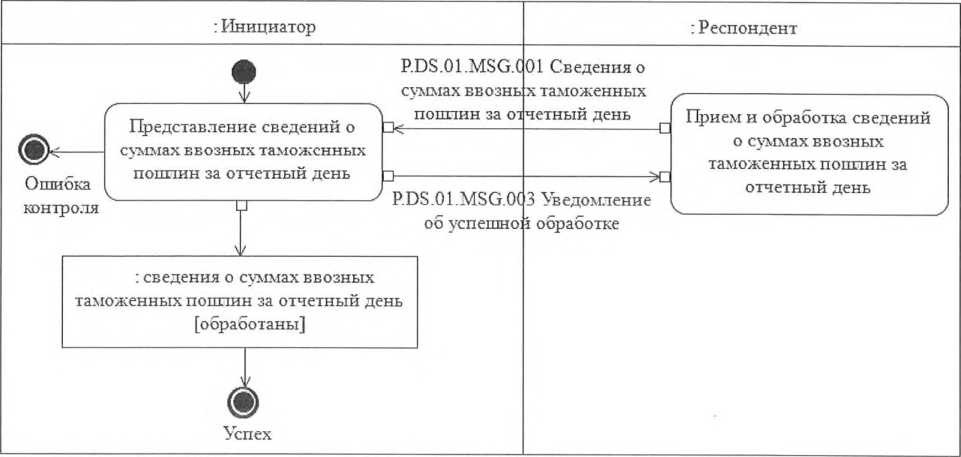 Նկ. 3. «Ներմուծման մաքսատուրքերի գումարների վերաբերյալ տեղեկությունների ներկայացում՝ հաշվետու օրվա համար» (P.DS.01.TRN.001) ընդհանուր գործընթացի տրանզակցիայի կատարման սխեմանԱղյուսակ 4«Ներմուծման մաքսատուրքերի գումարների վերաբերյալ տեղեկությունների ներկայացում՝ հաշվետու օրվա համար» (P.DS.01.TRN.001) ընդհանուր գործընթացի տրանզակցիայի նկարագրությունը2. «Ստացված տվյալների օպերատիվ համեմատման արձանագրությունից տեղեկությունների ստացում» ընդհանուր գործընթացի տրանզակցիա (P.DS.01.TRN.004)15.	«Ստացված տվյալների օպերատիվ համեմատման արձանագրությունից տեղեկությունների ստացում» ընդհանուր գործընթացի տրանզակցիան (P.DS.01.TRN.004) կատարվում է նախաձեռնողի կողմից ռեսպոնդենտին համապատասխան տեղեկություններ ներկայացնելու համար։ Ընդհանուր գործընթացի նշված տրանզակցիայի կատարման սխեման ներկայացված է 4-րդ նկարում։ Ընդհանուր գործընթացի տրանզակցիայի պարամետրերը բերված են 5-րդ աղյուսակում։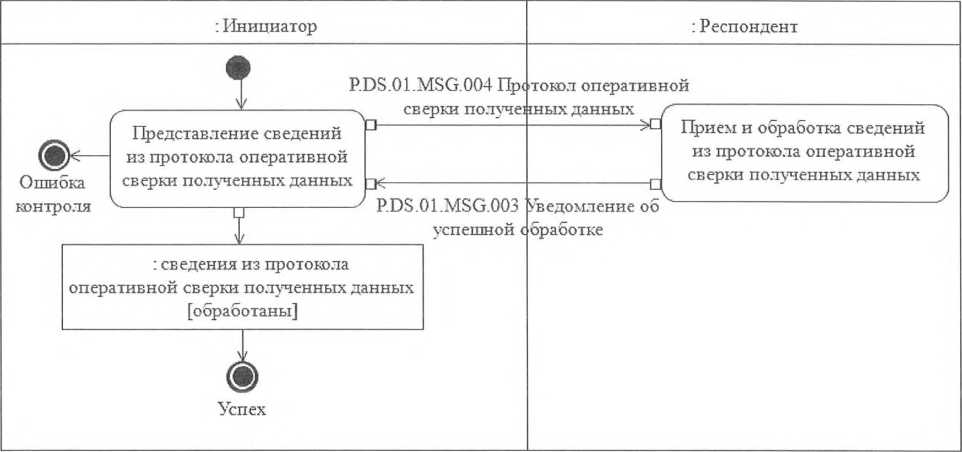 Նկ. 4. «Ստացված տվյալների օպերատիվ համեմատման արձանագրությունից տեղեկությունների ստացում» (P.DS.01.TRN.004) ընդհանուր գործընթացի տրանզակցիայի կատարման սխեմանԱղյուսակ 5 «Ստացված տվյալների օպերատիվ համեմատման արձանագրությունից տեղեկությունների ստացում» (P.DS.01.TRN.004) ընդհանուր գործընթացի տրանզակցիայի նկարագրությունը3. «Լիազորված մարմիններ յուրաքանչյուր օրվա ներկայացված տեղեկատվության փոփոխություն» (P.DS.01.TRN.007) ընդհանուր գործընթացի տրանզակցիա16.	«Լիազորված մարմիններ յուրաքանչյուր օրվա ներկայացված տեղեկատվության փոփոխություն» (P.DS.01.TRN.007) ընդհանուր գործընթացի տրանզակցիան կատարվում է նախաձեռնողի կողմից ռեսպոնդենտին համապատասխան տեղեկություններ ներկայացնելու համար։ Ընդհանուր գործընթացի նշված տրանզակցիայի կատարման սխեման ներկայացված է 5-րդ նկարում։ Ընդհանուր գործընթացի տրանզակցիայի պարամետրերը բերված են 6-րդ աղյուսակում։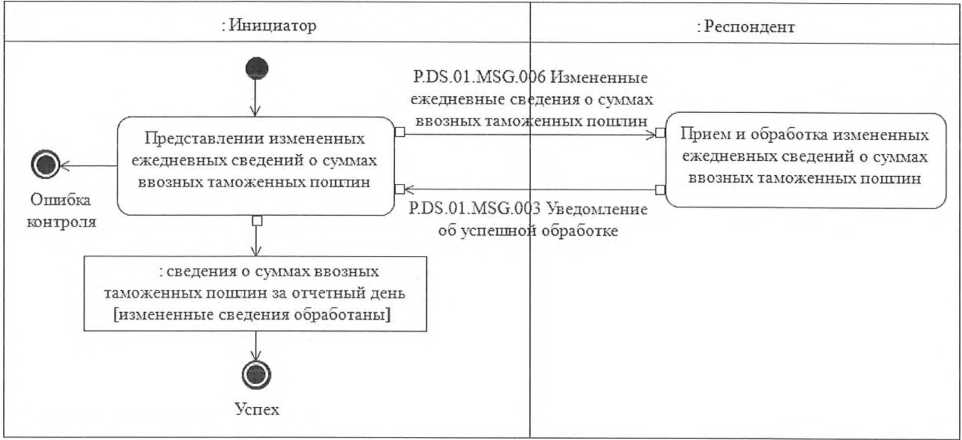 Նկ. 5. «Լիազորված մարմիններ յուրաքանչյուր օրվա ներկայացված տեղեկատվության փոփոխություն» (P.DS.01.TRN.007) ընդհանուր գործընթացի տրանզակցիայի կատարման սխեմանԱղյուսակ 6«Լիազորված մարմիններ յուրաքանչյուր օրվա ներկայացված տեղեկատվության փոփոխություն» (P.DS.01.TRN.007) ընդհանուր գործընթացի տրանզակցիայի նկարագրությունըVIII. Արտակարգ իրավիճակներում գործողությունների կարգը17.	Ընդհանուր գործընթացի շրջանակներում տեղեկատվական փոխգործակցության ժամանակ հնարավոր են այնպիսի արտակարգ իրավիճակներ, երբ տվյալների մշակումը չի կարող կատարվել սովորական ռեժիմով։ Արտակարգ իրավիճակներն առաջանում են տեխնիկական խափանումների, սպասման ժամանակը սպառվելու և այլ դեպքերում: Ընդհանուր գործընթացի մասնակցի կողմից արտակարգ իրավիճակի առաջացման պատճառների վերաբերյալ մեկնաբանություններ և այն կարգավորելու մասին առաջարկություններ ստանալու համար նախատեսված է Միության ինտեգրված տեղեկատվական համակարգի աջակցության ծառայություն համապատասխան հարցում ուղարկելու հնարավորությունը: Արտակարգ իրավիճակի կարգավորման վերաբերյալ ընդհանուր առաջարկությունները բերված են 7-րդ աղյուսակում:18.	Անդամ պետության լիազորված մարմինն անցկացնում է Էլեկտրոնային փաստաթղթերի և տեղեկությունների ձևաչափերի ու կառուցվածքների նկարագրությանը և սույն կանոնակարգի IX բաժնում նշված՝ հաղորդագրությունների հսկողությանը ներկայացվող պահանջներին այն հաղորդագրության համապատասխանության ստուգումը, որի կապակցությամբ ստացվել է սխալի մասին ծանուցումը: Նշված պահանջներին անհամապատասխանություն հայտնաբերելու դեպքում անդամ պետության լիազորված մարմինը ձեռնարկում է բոլոր անհրաժեշտ միջոցները՝ հայտնաբերված սխալը վերացնելու համար։ Անհամապատասխանություն չհայտնաբերելու դեպքում անդամ պետության լիազորված մարմինն այդ արտակարգ իրավիճակի նկարագրությամբ հաղորդագրություն է ուղարկում Միության ինտեգրված տեղեկատվական համակարգի աջակցության ծառայություն։Աղյուսակ 7Գործողություններն արտակարգ իրավիճակներումIX. Էլեկտրոնային փաստաթղթերի և տեղեկությունների լրացմանը 
ներկայացվող պահանջները19.	«Տեղեկություններ ներմուծման մաքսատուրքերի գումարների վերաբերյալ՝ հաշվետու օրվա համար» (P.DS.01.MSG.001) հաղորդագրությամբ փոխանցվող «Ներմուծման մաքսատուրքերի գումարների հաշվեգրման և բաշխման մասին հաշվետվություն» (R.FP.DS.01.001) էլեկտրոնային փաստաթղթերի (տեղեկությունների) վավերապայմանների լրացմանը ներկայացվող պահանջները բերված են 8-րդ աղյուսակում։Աղյուսակ 8«Տեղեկություններ ներմուծման մաքսատուրքերի գումարների վերաբերյալ՝» (P.DS.01.MSG.001) հաղորդագրությամբ փոխանցվող «Ներմուծման մաքսատուրքերի գումարների հաշվեգրման և բաշխման մասին հաշվետվություն» (R.FP.DS.01.001) էլեկտրոնային փաստաթղթերի (տեղեկությունների) վավերապայմանների լրացմանը ներկայացվող պահանջներ20.	«Ստացված տեղեկությունների օպերատիվ համեմատման արձանագրություն» (P.DS.01.MSG.004) հաղորդագրությամբ փոխանցվող «Ստացված տեղեկությունների օպերատիվ համեմատման արձանագրություն» (R.FP.DS.01.003) էլեկտրոնային փաստաթղթերի (տեղեկությունների) վավերապայմանների լրացմանը ներկայացվող պահանջները բերված են 9-րդ աղյուսակում:Աղյուսակ 9«Ստացված տեղեկությունների օպերատիվ համեմատման արձանագրություն» (P.DS.01 .MSG.004) հաղորդագրությամբ փոխանցվող «Ստացված տեղեկությունների օպերատիվ համեմատման արձանագրություն» (R.FP.DS.01.003) էլեկտրոնային փաստաթղթերի (տեղեկությունների) վավերապայմանների լրացմանը ներկայացվող պահանջներ21.	«Ներմուծման մաքսատուրքերի գումարների վերաբերյալ յուրաքանչյուր օրվա փոփոխված տեղեկություններ» (P.DS.01.MSG.006) հաղորդագրությամբ փոխանցվող «Ներմուծման մաքսատուրքերի գումարների հաշվեգրման և բաշխման մասին հաշվետվություն» (R.FP.DS.01.001) էլեկտրոնային փաստաթղթերի (տեղեկությունների) լրացմանը ներկայացվող պահանջները բերված են 10-րդ աղյուսակում։Աղյուսակ 10«Ներմուծման մաքսատուրքերի գումարների վերաբերյալ յուրաքանչյուր օրվա փոփոխված տեղեկություններ» (P.DS.01.MSG.006) հաղորդագրությամբ փոխանցվող «Ներմուծման մաքսատուրքերի գումարների հաշվեգրման և բաշխման մասին հաշվետվություն» (R.FP.DS.01.001) էլեկտրոնային փաստաթղթերի (տեղեկությունների) լրացմանը ներկայացվող պահանջները______________ՀԱՍՏԱՏՎԱԾ ԷԵվրասիական տնտեսական հանձնաժողովի կոլեգիայի
2022 թվականի հոկտեմբերի 18-ի թիվ 148 որոշմամբՆԿԱՐԱԳՐՈՒԹՅՈՒՆ«Ներմուծման մաքսատուրքերի հաշվեգրված և բաշխված գումարների վերաբերյալ տեղեկությունների փոխանակման ապահովում, ինչպես նաև այդպիսի տեղեկություններ պարունակող տվյալների բազայի ձևավորում, վարում և օգտագործում» ընդհանուր գործընթացը Եվրասիական տնտեսական միության ինտեգրված տեղեկատվական համակարգի միջոցներով իրագործման համար օգտագործվող էլեկտրոնային փաստաթղթերի ու տեղեկությունների ձևաչափերի ու կառուցվածքներիI. Ընդհանուր դրույթներ1.	Սույն նկարագրությունը մշակվել է Եվրասիական տնտեսական միության (այսուհետ՝ Միություն) իրավունքի կազմում ընդգրկված հետևյալ ակտերին համապատասխան՝«Եվրասիական տնտեսական միության մասին» 2014 թվականի մայիսի 29-ի պայմանագիր.Եվրասիական տնտեսական հանձնաժողովի կոլեգիայի 2014 թվականի նոյեմբերի 6-ի «Ընդհանուր գործընթացներն արտաքին և փոխադարձ առևտրի ինտեգրված տեղեկատվական համակարգի միջոցներով իրագործելիս տեղեկատվական փոխգործակցությունը կանոնակարգող տեխնոլոգիական փաստաթղթերի մասին» թիվ 200 որոշում.Եվրասիական տնտեսական հանձնաժողովի կոլեգիայի 2014 թվականի դեկտեմբերի 2-ի «Ներմուծման մաքսատուրքերի վճարված, հաշվեգրված և բաշխված գումարների վերաբերյալ հաշվետվությունների ձևերը հաստատելու մասին» թիվ 222 որոշումԵվրասիական տնտեսական հանձնաժողովի կոլեգիայի 2015 թվականի հունվարի 27-ի «Արտաքին և փոխադարձ առևտրի ինտեգրված տեղեկատվական համակարգում տվյալների էլեկտրոնային փոխանակման կանոնները հաստատելու մասին» թիվ 5 որոշում.Եվրասիական տնտեսական հանձնաժողովի կոլեգիայի 2015 թվականի ապրիլի 14-ի «Եվրասիական տնտեսական միության շրջանակներում ընդհանուր գործընթացների ցանկի և Եվրասիական տնտեսական հանձնաժողովի կոլեգիայի 2014 թվականի օգոստոսի 19-ի թիվ 132 որոշման մեջ փոփոխություն կատարելու մասին» թիվ 29 որոշում.Եվրասիական տնտեսական հանձնաժողովի կոլեգիայի 2015 թվականի հունիսի 9-ի «Եվրասիական տնտեսական միության շրջանակներում ընդհանուր գործընթացների վերլուծության, օպտիմալացման, ներդաշնակեցման և նկարագրության մեթոդիկայի մասին» թիվ 63 որոշում.Եվրասիական տնտեսական հանձնաժողովի կոլեգիայի 2015 թվականի սեպտեմբերի 28-ի «Եվրասիական տնտեսական միության անդամ պետությունների պետական իշխանության մարմինների՝ միմյանց միջև և Եվրասիական տնտեսական միության հետ անդրսահմանային փոխգործակցության ժամանակ էլեկտրոնային փաստաթղթերի փոխանակման մասին հիմնադրույթը հաստատելու մասին» թիվ 125 որոշում:II. Կիրառման ոլորտը2.	Սույն նկարագրությամբ սահմանվում են «Ներմուծման մաքսատուրքերի հաշվեգրված և բաշխված գումարների վերաբերյալ տեղեկությունների փոխանակման ապահովում, ինչպես նաև այդպիսի տեղեկություններ պարունակող տվյալների բազայի ձևավորում, վարում և օգտագործում» ընդհանուր գործընթացի շրջանակներում տեղեկատվական փոխգործակցության ժամանակ օգտագործվող էլեկտրոնային փաստաթղթերի և տեղեկությունների ձևաչափերին ու կառուցվածքներին ներկայացվող պահանջները (այսուհետ՝ ընդհանուր գործընթաց)։3.	Սույն նկարագրությունը կիրառվում է ընդհանուր գործընթացի ընթացակարգերը Եվրասիական տնտեսական միության ինտեգրված տեղեկատվական համակարգի (այսուհետ՝ ինտեգրված համակարգ) միջոցներով իրագործելիս տեղեկատվական համակարգերի բաղադրիչների նախագծման, մշակման և լրամշակման ժամանակ։4.	Էլեկտրոնային փաստաթղթերի և տեղեկությունների ձևաչափերի ու կառուցվածքների նկարագրությունը բերվում է աղյուսակի ձևով՝ նշելով վավերապայմանների ամբողջական կազմը՝ հաշվի առնելով ստորակարգության մակարդակները՝ ընդհուպ մինչև պարզ (անտրոհելի) վավերապայմանները:5.	Աղյուսակում նկարագրվում է էլեկտրոնային փաստաթղթերի (տեղեկությունների) վավերապայմանների (այսուհետ՝ վավերապայմաններ) և տվյալների մոդելի տարրերի միանշանակ համապատասխանությունը:6.	Աղյուսակում ձևավորվում են հետևյալ դաշտերը (վանդակները)՝«ստորակարգային համարը»՝ վավերապայմանի հերթական համարը.«վավերապայմանի անվանումը»՝ վավերապայմանի հաստատունացած կամ պաշտոնական բառային նշագիրը.«վավերապայմանի նկարագրությունը»՝ վավերապայմանի իմաստը (իմաստաբանությունը) պարզաբանող տեքստը.«նույնականացուցիչը»՝ վավերապայմանին համապատասխանող՝ տվյալների մոդելում տվյալների տարրի նույնականացուցիչը.«արժեքների տիրույթը»՝ վավերապայմանի հնարավոր արժեքների բառային նկարագրությունը.«բազմ.»՝ վավերապայմանների բազմաքանակություն՝ պարտադիր լինելը(կամընտրական) և հնարավոր կրկնությունների քանակը։7.	Վավերապայմանների բազմաքանակությունը նշելու համար օգտագործվում են հետևյալ նշագրերը՝1՝ վավերապայմանը պարտադիր է, կրկնություններ չեն թույլատրվում.n՝ վավերապայմանը պարտադիր է, պետք է կրկնվի n անգամ (n > 1).1..* վավերապայմանը պարտադիր է, կարող է կրկնվել առանց սահմանափակումների.n..*՝ վավերապայմանը պարտադիր է, պետք է կրկնվի ոչ պակաս, քան n անգամ (n > 1)n..m՝ վավերապայմանը պարտադիր է, պետք է կրկնվի ոչ պակաս, քան n անգամ, և ոչ ավելի, քան m անգամ (n > 1, m > n).0. .1` վավերապայմանը կամընտրական է, կրկնություններ չեն թույլատրվում.0..* վավերապայմանը կամընտրական է, կարող է կրկնվել առանց սահմանափակումների.0..m՝ վավերապայմանը կամընտրական է, կարող է կրկնվել ոչ ավելի, քան m անգամ (m > 1):III. Հիմնական հասկացությունները8.	Սույն նկարագրության նպատակներով օգտագործվում են հասկացություններ, որոնք ունեն հետևյալ իմաստը՝անդամ պետություն՝ Միության անդամ հանդիսացող պետություն.վավերապայման՝ էլեկտրոնային փաստաթղթի (տեղեկությունների) տվյալների միավոր, որը որոշակի համատեքստում համարվում է անբաժանելի։Սույն նկարագրության մեջ «տվյալների բազիսային մոդել», «տվյալների մոդել», «առարկայական ոլորտի տվյալների մոդել», «առարկայական ոլորտ» և «էլեկտրոնային փաստաթղթերի և տեղեկությունների կառուցվածքների ռեեստր» հասկացությունները գործածվում են Եվրասիական տնտեսական հանձնաժողովի կոլեգիայի 2015 թվականի հունիսի 9-ի թիվ 63 որոշմամբ հաստատված՝ Եվրասիական տնտեսական միության շրջանակներում ընդհանուր գործընթացների վերլուծության, օպտիմալացման, ներդաշնակեցման և նկարագրության մեթոդիկայով սահմանված իմաստներով։Սույն նկարագրության մեջ օգտագործվող այլ հասկացություններ կիրառվում են Եվրասիական տնտեսական հանձնաժողովի կոլեգիայի 2022 թվականի հոկտեմբերի 18-ի թիվ 148 որոշմամբ հաստատված «Ներմուծման մաքսատուրքերի հաշվեգրված և բաշխված գումարների վերաբերյալ տեղեկությունների փոխանակման ապահովում, ինչպես նաև այդպիսի տեղեկություններ պարունակող տվյալների բազայի ձևավորում, վարում և օգտագործում» ընդհանուր գործընթացը Եվրասիական տնտեսական միության ինտեգրված տեղեկատվական համակարգի միջոցներով իրագործելիս տեղեկատվական փոխգործակցության կանոնների 4-րդ կետում սահմանված իմաստներով։Սույն նկարագրության 4, 7 և 10-րդ աղյուսակներում տեղեկատվական փոխգործակցության կանոնակարգերը նշանակում են Եվրասիական տնտեսական հանձնաժողովի կոլեգիայի 2022 թվականի հոկտեմբերի 18-ի թիվ 148 որոշմամբ հաստատված՝ «Ներմուծման մաքսատուրքերի հաշվեգրված և բաշխված գումարների վերաբերյալ տեղեկությունների փոխանակման ապահովում, ինչպես նաև այդպիսի տեղեկություններ պարունակող տվյալների բազայի ձևավորում, վարում և օգտագործում» ընդհանուր գործընթացը Եվրասիական տնտեսական միության ինտեգրված տեղեկատվական համակարգի միջոցներով իրագործելիս Եվրասիական տնտեսական միության անդամ պետությունների լիազորված մարմինների միջև տեղեկատվական փոխգործակցության կանոնակարգը և «Ներմուծման մաքսատուրքերի հաշվեգրված և բաշխված գումարների վերաբերյալ տեղեկությունների փոխանակման ապահովում, ինչպես նաև այդպիսի տեղեկություններ պարունակող տվյալների բազայի ձևավորում, վարում և օգտագործում» ընդհանուր գործընթացը Եվրասիական տնտեսական միության ինտեգրված տեղեկատվական համակարգի միջոցներով իրագործելիս Եվրասիական տնտեսական միության անդամ պետությունների լիազորված մարմինների և Եվրասիական տնտեսական հանձնաժողովի միջև տեղեկատվական փոխգործակցության կանոնակարգը։ IV. Էլեկտրոնային փաստաթղթերի և տեղեկությունների կառուցվածքները9.	Էլեկտրոնային փաստաթղթերի և տեղեկությունների կառուցվածքների ցանկը բերված է 1-ին աղյուսակում։Աղյուսակ 1Էլեկտրոնային փաստաթղթերի և տեղեկությունների կառուցվածքների ցանկԷլեկտրոնային փաստաթղթերի և տեղեկությունների կառուցվածքների անվանումների տարածություններում «Y.Y.Y» պայմանանշանները համապատասխանում են էլեկտրոնային փաստաթղթի (տեղեկությունների) կառուցվածքի այն տարբերակի համարին, որը սահմանվում է կառուցվածքների ռեեստրում ընդգրկման ենթակա՝ էլեկտրոնային փաստաթղթի (տեղեկությունների) կառուցվածքի տեխնիկական սխեման սույն նկարագրությանը համապատասխան մշակելիս օգտագործված տվյալների բազիսային մոդելի տարբերակի համարին համապատասխան:1. Էլեկտրոնային փաստաթղթերի և տեղեկությունների կառուցվածքները բազիսային մոդելում10.	«Մշակման արդյունքի մասին ծանուցում» (R.006) էլեկտրոնային փաստաթղթի (տեղեկությունների) կառուցվածքի նկարագրությունը բերված է 2-րդ աղյուսակում:Աղյուսակ 2«Մշակման արդյունքի մասին ծանուցում» (R.006) էլեկտրոնային փաստաթղթի (տեղեկությունների) կառուցվածքի նկարագրությունըԷլեկտրոնային փաստաթղթերի և տեղեկությունների կառուցվածքների անվանումների տարածություններում «Y.Y.Y» պայմանանշանները համապատասխանում են էլեկտրոնային փաստաթղթի (տեղեկությունների) կառուցվածքի այն տարբերակի համարին, որը սահմանվում է կառուցվածքների ռեեստրում ընդգրկման ենթակա՝ էլեկտրոնային փաստաթղթի (տեղեկությունների) կառուցվածքի տեխնիկական սխեման սույն նկարագրությանը համապատասխան մշակելիս օգտագործված տվյալների բազիսային մոդելի տարբերակի համարին համապատասխան:11.	Ներմուծվող անվանումների տարածությունները բերված են 3-րդ աղյուսակում:Աղյուսակ 3Ներմուծվող անվանումների տարածություններըՆերմուծվող անվանումների տարածություններում «X.X.X» պայմանանշանները համապատասխանում են կառուցվածքների ռեեստրում ընդգրկման ենթակա՝ էլեկտրոնային փաստաթղթի (տեղեկությունների) կառուցվածքի տեխնիկական սխեման սույն նկարագրությանը համապատասխան մշակելիս օգտագործված՝ տվյալների բազիսային մոդելի տարբերակի համարին:12.	«Մշակման արդյունքի մասին ծանուցում» (R.006) էլեկտրոնային փաստաթղթի (տեղեկությունների) կառուցվածքի վավերապայմանների կազմը բերված է 4-րդ աղյուսակում:Աղյուսակ 4«Մշակման արդյունքի մասին ծանուցում» (R.006) էլեկտրոնային փաստաթղթի (տեղեկությունների) կառուցվածքի վավերապայմանների կազմը2.	Էլեկտրոնային փաստաթղթերի և տեղեկությունների կառուցվածքները «Ֆինանսական քաղաքականություն» առարկայական ոլորտում13.	«Ներմուծման մաքսատուրքերի գումարների հաշվեգրման և բաշխման մասին հաշվետվություն» (R.FP.DS.01.001) էլեկտրոնային փաստաթղթի (տեղեկությունների) նկարագրությունը բերված է 5-րդ աղյուսակում։Աղյուսակ 5«Ներմուծման մաքսատուրքերի գումարների հաշվեգրման և բաշխման մասին հաշվետվություն» (R.FP.DS.01.001) էլեկտրոնային փաստաթղթի (տեղեկությունների) նկարագրությունը14. Ներմուծվող անվանումների տարածությունները բերված են 6-րդ աղյուսակում:Աղյուսակ 6Ներմուծվող անվանումների տարածություններըՆերմուծվող անվանումների տարածություններում «X.X.X» պայմանանշանները համապատասխանում են կառուցվածքների ռեեստրում ընդգրկման ենթակա՝ էլեկտրոնային փաստաթղթի (տեղեկությունների) կառուցվածքի տեխնիկական սխեման սույն նկարագրությանը համապատասխան մշակելիս օգտագործված տվյալների բազիսային մոդելի և առարկայական ոլորտի տվյալների մոդելի տարբերակի համարին:15.	«Ներմուծման մաքսատուրքերի գումարների հաշվեգրման և բաշխման մասին հաշվետվություն» (R.FP.DS.01.001) էլեկտրոնային փաստաթղթի (տեղեկությունների) կառուցվածքի վավերապայմանների կազմը բերված է 7-րդ աղյուսակում։.Աղյուսակ 7«Ներմուծման մաքսատուրքերի գումարների հաշվեգրման և բաշխման մասին հաշվետվություն» (R.FP.DS.01.001) էլեկտրոնային փաստաթղթի (տեղեկությունների) կառուցվածքի վավերապայմանների կազմը16.	«Ստացված տվյալների օպերատիվ համեմատման արձանագրություն» (R.FP.DS.01.003) էլեկտրոնային փաստաթղթի (տեղեկությունների) կառուցվածքի նկարագրությունը բերված է 8-րդ աղյուսակում։Աղյուսակ 8«Ստացված տվյալների օպերատիվ համեմատման արձանագրություն» (R.FP.DS.01.003) էլեկտրոնային փաստաթղթի (տեղեկությունների) կառուցվածքի նկարագրությունը17.	Ներմուծվող անվանումների տարածությունները բերված են 9-րդ աղյուսակում: Աղյուսակ 9Ներմուծվող անվանումների տարածություններըՆերմուծվող անվանումների տարածություններում «X.X.X» պայմանանշանները համապատասխանում են կառուցվածքների ռեեստրում ընդգրկման ենթակա՝ էլեկտրոնային փաստաթղթի (տեղեկությունների) կառուցվածքի տեխնիկական սխեման սույն նկարագրությանը համապատասխան մշակելիս օգտագործված տվյալների բազիսային մոդելի և առարկայական ոլորտի տվյալների մոդելի տարբերակի համարին:18.	«Ստացված տվյալների օպերատիվ համեմատման արձանագրություն» (R.FP.DS.01.003) էլեկտրոնային փաստաթղթի (տեղեկությունների) կառուցվածքի վավերապայմանների կազմը բերված է 10-րդ աղյուսակում։Աղյուսակ 10«Ստացված տվյալների օպերատիվ համեմատման արձանագրություն» (R.FP.DS.01.003) էլեկտրոնային փաստաթղթի (տեղեկությունների) կառուցվածքի վավերապայմանների կազմը________________ՀԱՍՏԱՏՎԱԾ ԷԵվրասիական տնտեսական հանձնաժողովի կոլեգիայի 
2022 թվականի հոկտեմբերի 18-ի թիվ 148 որոշմամբԿԱՐԳ«Ներմուծման մաքսատուրքերի հաշվեգրված և բաշխված գումարների վերաբերյալ տեղեկությունների փոխանակման ապահովում, ինչպես նաև այդպիսի տեղեկություններ պարունակող տվյալների բազայի ձևավորում, վարում և օգտագործում» ընդհանուր գործընթացին միանալուI. Ընդհանուր դրույթներ1.	Սույն կարգը մշակվել է Եվրասիական տնտեսական միության (այսուհետ՝ Միություն) իրավունքի կազմում ընդգրկված հետևյալ ակտերին համապատասխան՝«Եվրասիական տնտեսական միության մասին» 2014 թվականի մայիսի 29-ի պայմանագիր.Եվրասիական տնտեսական հանձնաժողովի կոլեգիայի 2014 թվականի նոյեմբերի 6-ի «Ընդհանուր գործընթացներն արտաքին և փոխադարձ առևտրի ինտեգրված տեղեկատվական համակարգի միջոցներով իրագործելիս տեղեկատվական փոխգործակցությունը կանոնակարգող տեխնոլոգիական փաստաթղթերի մասին» թիվ 200 որոշում.Եվրասիական տնտեսական հանձնաժողովի կոլեգիայի 2014 թվականի դեկտեմբերի 2-ի «Ներմուծման մաքսատուրքերի վճարված, հաշվեգրված և բաշխված գումարների վերաբերյալ հաշվետվությունների ձևերը հաստատելու մասին» թիվ 222 որոշումԵվրասիական տնտեսական հանձնաժողովի կոլեգիայի 2015 թվականի հունվարի 27-ի «Արտաքին և փոխադարձ առևտրի ինտեգրված տեղեկատվական համակարգում տվյալների էլեկտրոնային փոխանակման կանոնները հաստատելու մասին» թիվ 5 որոշում.Եվրասիական տնտեսական հանձնաժողովի կոլեգիայի 2015 թվականի ապրիլի 14-ի «Եվրասիական տնտեսական միության շրջանակներում ընդհանուր գործընթացների ցանկի և Եվրասիական տնտեսական հանձնաժողովի կոլեգիայի 2014 թվականի օգոստոսի 19-ի թիվ 132 որոշման մեջ փոփոխություն կատարելու մասին» թիվ 29 որոշում.Եվրասիական տնտեսական հանձնաժողովի կոլեգիայի 2015 թվականի հունիսի 9-ի «Եվրասիական տնտեսական միության շրջանակներում ընդհանուր գործընթացների վերլուծության, օպտիմալացման, ներդաշնակեցման և նկարագրության մեթոդիկայի մասին» թիվ 63 որոշում.Եվրասիական տնտեսական հանձնաժողովի կոլեգիայի 2015 թվականի սեպտեմբերի 28-ի ««Եվրասիական տնտեսական միության անդամ պետությունների պետական իշխանության մարմինների՝ միմյանց միջև և Եվրասիական տնտեսական միության հետ անդրսահմանային փոխգործակցության ժամանակ էլեկտրոնային փաստաթղթերի փոխանակման մասին» հիմնադրույթը հաստատելու մասին» թիվ 125 որոշում:II. Կիրառման ոլորտը2.	Սույն կարգով սահմանվում են «Ներմուծման մաքսատուրքերի հաշվեգրված և բաշխված գումարների վերաբերյալ տեղեկությունների փոխանակման ապահովում, ինչպես նաև այդպիսի տեղեկություններ պարունակող տվյալների բազայի ձևավորում, վարում և օգտագործում» (P.DS.01) ընդհանուր գործընթացը (այսուհետ՝ ընդհանուր գործընթաց) գործողության մեջ դնելու և ընդհանուր գործընթացին նոր մասնակցի միանալու ընթացակարգերի կազմին և բովանդակությանը ներկայացվող պահանջները, ինչպես նաև դրանց կատարման ժամանակ իրականացվող տեղեկատվական փոխգործակցությանը ներկայացվող պահանջները։III. Հիմնական հասկացությունները3.	Սույն կարգի նպատակներով օգտագործվում են հասկացություններ, որոնք ունեն հետևյալ իմաստը՝ինտեգրված համակարգի գործունեությունն ապահովելիս կիրառվող փաստաթղթեր՝ տեխնիկական, տեխնոլոգիական, մեթոդական և կազմակերպչական փաստաթղթեր, որոնք նախատեսված են «Եվրասիական տնտեսական միության շրջանակներում տեղեկատվական հաղորդակցական տեխնոլոգիաների և տեղեկատվական փոխգործակցության մասին» արձանագրության («Եվրասիական տնտեսական միության մասին» 2014 թվականի մայիսի 29-ի պայմանագրի թիվ 3 հավելված) 30-րդ կետով.տեխնոլոգիական փաստաթղթեր՝ փաստաթղթեր, որոնք ընդգրկված են Եվրասիական տնտեսական հանձնաժողովի կոլեգիայի 2014 թվականի նոյեմբերի 6-ի թիվ 200 որոշման 1-ին կետով նախատեսված՝ ընդհանուր գործընթացն իրագործելիս տեղեկատվական փոխգործակցությունը կանոնակարգող տեխնոլոգիական փաստաթղթերի տիպային ցանկում։Սույն կարգում օգտագործվող այլ հասկացություններ կիրառվում են Եվրասիական տնտեսական հանձնաժողովի կոլեգիայի 2022 թվականի հոկտեմբերի 18-ի թիվ 148 որոշմամբ հաստատված «Ներմուծման մաքսատուրքերի հաշվեգրված և բաշխված գումարների վերաբերյալ տեղեկությունների փոխանակման ապահովում, ինչպես նաև այդպիսի տեղեկություններ պարունակող տվյալների բազայի ձևավորում, վարում և օգտագործում» ընդհանուր գործընթացը Եվրասիական տնտեսական միության ինտեգրված տեղեկատվական համակարգի միջոցներով իրագործելիս տեղեկատվական փոխգործակցության կանոնների 4-րդ կետում սահմանված իմաստներով (այսուհետ՝ տեղեկատվական փոխգործակցության կանոններ)։IV. Փոխգործակցության մասնակիցները4.	Փոխգործակցության մասնակիցների դերերը, սույն կարգով նախատեսված ընթացակարգերն իրենց կողմից կատարվելիս, բերված են 1-ին աղյուսակում։Աղյուսակ 1Փոխգործակցության մասնակիցների դերերըV. Ընդհանուր գործընթացը գործողության մեջ դնելը5.	Հանձնաժողովի կոլեգիայի 2022 թվականի հոկտեմբերի 18-ի «Ներմուծման մաքսատուրքերի հաշվեգրված և բաշխված գումարների վերաբերյալ տեղեկությունների փոխանակման ապահովում, ինչպես նաև այդպիսի տեղեկություններ պարունակող տվյալների բազայի ձևավորում, վարում և օգտագործում» ընդհանուր գործընթացը Եվրասիական տնտեսական միության ինտեգրված տեղեկատվական համակարգի միջոցներով իրագործելիս տեղեկատվական փոխգործակցությունը կանոնակարգող տեխնոլոգիական փաստաթղթերի մասին» թիվ 148 որոշումն ուժի մեջ մտնելու օրվանից Միության անդամ պետությունները (այսուհետ՝ անդամ պետություններ) Եվրասիական տնտեսական հանձնաժողովի (այսուհետ՝ Հանձնաժողով) համակարգմամբ ձեռնամուխ են լինում ընդհանուր գործընթացը գործողության մեջ դնելու ընթացակարգի կատարմանը։6.	Ընդհանուր գործընթացը գործողության մեջ դնելու համար անդամ պետությունների կողմից պետք է իրականացվեն ընդհանուր գործընթացին միանալու ընթացակարգով սահմանված անհրաժեշտ միջոցառումներ՝ սույն կարգի VI բաժնին համապատասխան։7.	Արտաքին և փոխադարձ առևտրի ինտեգրված տեղեկատվական համակարգի միջպետական փորձարկումների անցկացման հարցերով հանձնաժողովի հանձնարարականների հիման վրա Հանձնաժողովի կոլեգիան կարգադրություն է ընդունում ընդհանուր գործընթացը գործողության մեջ դնելու մասին։8.	Արտաքին և փոխադարձ առևտրի ինտեգրված տեղեկատվական համակարգի միջպետական փորձարկումների անցկացման հարցերով հանձնաժողովի՝ ընդհանուր գործընթացը գործողության մեջ դնելու համար պատրաստ լինելու մասին հանձնարարականն ընդունելու համար հիմք են անդամ պետություններից առնվազն երկուսի և Հանձնաժողովի տեղեկատվական համակարգերի միջև տեղեկատվական փոխգործակցության թեստավորման արդյունքները։9.	Ընդհանուր գործընթացը գործողության մեջ դնելուց հետո դրան կարող են միանալ նոր մասնակիցներ՝ ընդհանուր գործընթացին միանալու ընթացակարգը կատարելու միջոցով։VI. Միանալու ընթացակարգի նկարագրությունը10.	Ընդհանուր գործընթացին միանալու համար ընդհանուր գործընթացին միացող մասնակցի կողմից պետք է կատարվեն ինտեգրված համակարգի գործունեության ապահովման ժամանակ կիրառվող փաստաթղթերի, տեխնոլոգիական փաստաթղթերի պահանջները, ինչպես նաև ազգային հատվածի շրջանակներում տեղեկատվական փոխգործակցությունը կանոնակարգող՝ անդամ պետության օրենսդրության պահանջները։11.	Ընդհանուր գործընթացին նոր մասնակցի միանալու ընթացակարգի կատարումը ներառում է՝ա)	ընդհանուր գործընթացին նոր մասնակցի միանալու մասին անդամ պետության կողմից Հանձնաժողովին տեղեկացումը (նշելով ընդհանուր գործընթացի շրջանակներում տեղեկատվական փոխգործակցության ապահովման համար պատասխանատու լիազորված մարմինը).բ)	անդամ պետության նորմատիվ իրավական ակտերում տեխնոլոգիական փաստաթղթերի պահանջների կատարման համար անհրաժեշտ փոփոխությունների կատարումը (միանալու ընթացակարգի կատարումն սկսելու օրվանից 2 ամսվա ընթացքում).գ)	անհրաժեշտության դեպքում ընդհանուր գործընթացին միացող մասնակցի տեղեկատվական համակարգի մշակումը (լրամշակումը), այդ թվում՝ ազգային հատվածի վստահված երրորդ կողմի ծառայությունների հետ համատեղելի էլեկտրոնային թվային ստորագրության (էլեկտրոնային ստորագրության) միջոցների կիրառման մասով (միանալու ընթացակարգի կատարումն սկսելու օրվանից 3 ամսվա ընթացքում).դ)	ընդհանուր գործընթացին միացող մասնակցի տեղեկատվական համակարգի միացումն ազգային հատվածին, եթե այդպիսի միացումը նախկինում չի իրականացվել (միանալու ընթացակարգի կատարումն սկսելու օրվանից 3 ամսվա ընթացքում).ե)	Տեղեկատվական փոխգործակցության կանոններում նշված՝ ադմինիստրատորի կողմից տարածվող տեղեկագրքերի ու դասակարգիչների ստացումն ընդհանուր գործընթացին միացող մասնակցի կողմից.զ)	ընդհանուր գործընթացին միացող մասնակիցների և ընդհանուր գործընթացի մասնակիցների տեղեկատվական համակարգերի միջև տեղեկատվական փոխգործակցության՝ տեխնոլոգիական փաստաթղթերի պահանջներին համապատասխանության թեստավորումը (միանալու ընթացակարգի կատարումն սկսելու օրվանից 6 ամսվա ընթացքում):Ծածկագրային նշագիրըԱնվանումըՆկարագրությունը123Р.DS.01.АСТ.001ուղարկող լիազորված մարմինըանդամ պետության լիազորված մարմին, որն իրականացնում է ներմուծման մաքսատուրքերի գումարների վերաբերյալ տեղեկությունների (այդ թվում՝ փոփոխված) հավաքագրում, մշակում և ուղարկում մյուս անդամ պետությունների լիազորված մարմիններ և Հանձնաժողով մյուս անդամ պետությունների լիազորված մարմիններ է ներկայացնում ստացված տվյալների օպերատիվ համեմատման արձանագրությունըP.DS.01.ACT.002ստացող լիազորված մարմինըանդամ պետության լիազորված մարմին, որն իրականացնում է ներմուծման մաքսատուրքերի գումարների վերաբերյալ տեղեկությունների (այդ թվում՝ փոփոխված) ստացումը մյուս անդամ պետությունների լիազորված մարմիններից, ինչպես նաև ստացված տեղեկությունների պահումն ու մշակումը.ստանում է մյուս անդամ պետությունների լիազորված մարմիններից ստացված տվյալների օպերատիվ համեմատման արձանագրությունըР.АСТ.001ՀանձնաժողովըՄիության մարմին, որն իրականացնում է ներմուծման մաքսատուրքերի գումարների վերաբերյալ տեղեկությունների (այդ թվում՝ փոփոխված) ստացումը մյուս անդամ պետությունների լիազորված մարմիններից, ինչպես նաև ստացված տեղեկությունների պահումն ու մշակումըԾածկագրային նշագիրըԱնվանումըՆկարագրությունը123Р.DS.01.РRС.001լիազորված մարմինների կողմից հաշվետու օրվա համար ներմուծման մաքսատուրքերի գումարների վերաբերյալ տեղեկությունների փոխադարձ ներկայացում ընթացակարգը նախատեսված է հաշվետու օրվա համար ներմուծման մաքսատուրքերի գումարների վերաբերյալ տեղեկություններն ուղարկող լիազորված մարմնի կողմից ստացող լիազորված մարմին ներկայացվելու համար P.DS.01.PRC.002լիազորված մարմինների կողմից հաշվետու ամսվա համար ներմուծման մաքսատուրքերի գումարների վերաբերյալ տեղեկությունների ներկայացում Հանձնաժողով ընթացակարգը նախատեսված է հաշվետու ամսվա համար ներմուծման մաքսատուրքերի գումարների վերաբերյալ տեղեկություններն ուղարկող լիազորված մարմնի կողմից Հանձնաժողով ներկայացվելու համարР.DS.01.РRС.004ստացված տվյալների օպերատիվ համեմատման արձանագրությունից տեղեկությունների փոխադարձ ներկայացումը լիազորված մարմինների կողմիցընթացակարգը նախատեսված է ստացված տվյալների օպերատիվ համեմատման արձանագրությունից տեղեկություններն ուղարկող լիազորված մարմնի կողմից ստացող լիազորված մարմին ներկայացվելու համարP.DS.01.PRC.005ներմուծման մաքսատուրքերի գումարների վերաբերյալ յուրաքանչյուր ամսվա փոփոխված տեղեկությունների ներկայացում Հանձնաժողովընթացակարգը նախատեսված է ներմուծման մաքսատուրքերի գումարների վերաբերյալ յուրաքանչյուր ամսվա փոփոխված տեղեկություններն ուղարկող լիազորված մարմնի կողմից Հանձնաժողով ներկայացնելու համարP.DS.01.PRC.007ներմուծման մաքսատուրքերի գումարների վերաբերյալ յուրաքանչյուր օրվա փոփոխված տեղեկությունների ներկայացում լիազորված մարմիններընթացակարգը նախատեսված է ներմուծման մաքսատուրքերի գումարների վերաբերյալ յուրաքանչյուր օրվա փոփոխված տեղեկություններն ուղարկող լիազորված մարմնի կողմից ստացող լիազորված մարմին ներկայացվելու համարԾածկագրային նշագիրըԱնվանումըՆկարագրությունը123Р.DS.01.ВЕN.001տեղեկություններ ներմուծման մաքսատուրքերի գումարների վերաբերյալ՝ հաշվետու օրվա համարպարունակում է ներմուծման մաքսատուրքերի գումարների վերաբերյալ հաշվետու օրվա համար տեղեկություններ (այդ թվում՝ փոփոխված), որոնցով փոխանակվում են լիազորված մարմինները ընթացիկ օրվա մեջ սահմանված ժամկետներումP.DS.01.BEN.002տեղեկություններ ներմուծման մաքսատուրքերի գումարների վերաբերյալ հաշվետու ամսվա համարպարունակում է ներմուծման մաքսատուրքերի գումարների վերաբերյալ հաշվետու ամսվա համար տեղեկություններ (այդ թվում՝ փոփոխված), որոնք լիազորված մարմինները ներկայացնում են Հանձնաժողով՝ ընթացիկ ամսվա մեջ սահմանված ժամկետներումP.DS.01.BEN.003տեղեկություններ ստացված տվյալների օպերատիվ համեմատման արձանագրությունիցպարունակում է տեղեկություններ ներմուծման մաքսատուրքերի գումարների վերաբերյալ տվյալների օպերատիվ համեմատում ուղարկող լիազորված մարմնի կողմից անցկացվելու արդյունքների մասին Ծածկագրային նշագիրըԱնվանումըՏիպըՆկարագրությունը1234P.CLS.019աշխարհի երկրների դասակարգիչըդասակարգիչպարունակում է երկրների անվանումների ցանկը և դրանց ծածկագրերը՝ ISO 3166-1 ստանդարտին համապատասխան 1P.CLS.020արժույթների դասակարգիչըդասակարգիչպարունակում է արժույթների ծածկագրերի և անվանումների ցանկը՝ ISO 4217-ին համապատասխանP.CLS.024լեզուների դասակարգիչըդասակարգիչպարունակում է լեզուների անվանումների ցանկը և դրանց ծածկագրերը՝ ISO 639-1 ստանդարտին համապատասխանԾածկագրային նշագիրըԱնվանումըՆկարագրությունը123Р.DS.01.OPR.001տեղեկությունների ներկայացումը ներմուծման մաքսատուրքերի գումարների վերաբերյալ՝ հաշվետու օրվա համարբերված է սույն կանոնների 6-րդ աղյուսակումР.DS.01.OРR.002ներմուծման մաքսատուրքերի գումարների վերաբերյալ տեղեկությունների ընդունումը և մշակումը՝ հաշվետու օրվա համարբերված է սույն կանոնների 7-րդ աղյուսակումP.DS.01.OPR.003ներմուծման մաքսատուրքերի գումարների վերաբերյալ տեղեկությունների մշակման մասին ծանուցման ստացումը՝ հաշվետու օրվա համարբերված է սույն կանոնների 8-րդ աղյուսակումՀամարը՝ ը/կՏարրի նշագիրըՆկարագրությունը1231Ծածկագրային նշագիրըP.DS.01.OPR.0012Գործառնության անվանումըներմուծման մաքսատուրքերի գումարների վերաբերյալ տեղեկությունների ներկայացում՝ հաշվետու օրվա համար 3Կատարողըուղարկող լիազորված մարմինը4Կատարման պայմաններըկատարվում է ներմուծման մաքսատուրքերի գումարների վերաբերյալ տեղեկությունների ներկայացման ժամկետը վրա հասնելու դեպքում՝ հաշվետու օրվա համար5Սահմանափակումներըներկայացված տեղեկությունների ձևաչափն ու կառուցվածքը պետք է համապատասխանեն Էլեկտրոնային փաստաթղթերի և տեղեկությունների ձևաչափերի ու կառուցվածքների նկարագրությանը6Գործառնության նկարագրությունըկատարողը ներմուծման մաքսատուրքերի գումարների վերաբերյալ տեղեկությունները հաշվետու օրվա համար ձևավորում և ուղարկում է ստացող լիազորված մարմին՝ լիազորված մարմինների միջև տեղեկատվական փոխգործակցության կանոնակարգին համապատասխան7Արդյունքներըստացող լիազորված մարմին ներկայացվել են ներմուծման մաքսատուրքերի գումարների վերաբերյալ տեղեկությունները՝ հաշվետու օրվա համարՀամարը՝ ը/կՏարրի նշագիրըՆկարագրությունը1231Ծածկագրային նշագիրըP.DS.01.OPR.0022Գործառնության անվանումըներմուծման մաքսատուրքերի գումարների վերաբերյալ տեղեկությունների ընդունումը և մշակումը՝ հաշվետու օրվա համար3Կատարողըստացող լիազորված մարմինը4Կատարման պայմաններըկատարվում է ներմուծման մաքսատուրքերի գումարների վերաբերյալ տեղեկությունները հաշվետու օրվա համար կատարողի կողմից ստանալիս («Ներմուծման մաքսատուրքերի գումարների վերաբերյալ տեղեկությունների ներկայացում՝ հաշվետու օրվա համար» (P.DS.01.OPR.001) գործառնություն)5Սահմանափակումներըներկայացված տեղեկությունների ձևաչափն ու կառուցվածքը պետք է համապատասխանեն Էլեկտրոնային փաստաթղթերի և տեղեկությունների ձևաչափերի ու կառուցվածքների նկարագրությանը: Էլեկտրոնային փաստաթղթի (տեղեկությունների) վավերապայմանները պետք է համապատասխանեն լիազորված մարմինների միջև տեղեկատվական փոխգործակցության կանոնակարգի IX բաժնով նախատեսված պահանջներին։6Գործառնության նկարագրությունըկատարողն ստանում է ներմուծման մաքսատուրքերի գումարների վերաբերյալ տեղեկությունները հաշվետու օրվա համար և ստուգում է դրանք՝ լիազորված մարմինների միջև տեղեկատվական փոխգործակցության կանոնակարգին համապատասխան Ստուգումը հաջողությամբ կատարելու դեպքում կատարողը ծանուցում է ուղարկող լիազորված մարմնին տեղեկությունների մշակման արդյունքների մասին՝ նշելով տեղեկությունների մշակմանը համապատասխանող մշակման արդյունքի ծածկագիրը՝ լիազորված մարմինների միջև տեղեկատվական փոխգործակցության կանոնակարգին համապատասխան7Արդյունքներըներմուծման մաքսատուրքերի գումարների վերաբերյալ տեղեկությունները հաշվետու օրվա համար մշակվել են, լիազորված մարմին է ուղարկվել ներմուծման մաքսատուրքերի գումարների վերաբերյալ տեղեկությունների մշակման մասին ծանուցագիրը՝ հաշվետու օրվա համարՀամարը՝ ը/կՏարրի նշագիրըՆկարագրությունը1231Ծածկագրային նշագիրըP.DS.01.OPR.0032Գործառնության անվանումըներմուծման մաքսատուրքերի գումարների վերաբերյալ տեղեկությունների մշակման մասին ծանուցագրի ստացումը՝ հաշվետու օրվա համար3Կատարողըուղարկող լիազորված մարմինը4Կատարման պայմաններըկատարվում է ներմուծման մաքսատուրքերի գումարների վերաբերյալ տեղեկությունների մշակման մասին ծանուցագիրը հաշվետու օրվա համար կատարողի կողմից ստանալիս («Ներմուծման մաքսատուրքերի գումարների վերաբերյալ տեղեկությունների ընդունում և մշակում հաշվետու օրվա համար» (P.DS.01.OPR.002) գործառնություն)5Սահմանափակումներըտեղեկությունների ձևաչափն ու կառուցվածքը պետք է համապատասխանեն Էլեկտրոնային փաստաթղթերի և տեղեկությունների ձևաչափերի ու կառուցվածքների նկարագրությանը6Գործառնության նկարագրությունըկատարողն իրականացնում է ներմուծման մաքսատուրքերի գումարների վերաբերյալ տեղեկությունների մշակման մասին ծանուցագրի ընդունումը՝ հաշվետու օրվա համար 7Արդյունքներըներմուծման մաքսատուրքերի գումարների վերաբերյալ տեղեկությունների մշակման մասին ծանուցագիրն ստացվել է հաշվետու օրվա համարԾածկագրային նշագիրըԱնվանումըՆկարագրությունը123P.DS.01.OPR.004ներմուծման մաքսատուրքերի գումարների վերաբերյալ տեղեկությունների ներկայացումը Հանձնաժողով՝ հաշվետու ամսվա համարբերված է սույն կանոնների 10-րդ աղյուսակումP.DS.01.OPR.005ներմուծման մաքսատուրքերի գումարների վերաբերյալ տեղեկությունների ընդունումը և մշակումը Հանձնաժողովի կողմից՝ հաշվետու ամսվա համար բերված է սույն կանոնների 11-րդ աղյուսակումP.DS.01.OPR.006ներմուծման մաքսատուրքերի գումարների վերաբերյալ տեղեկությունների մշակման մասին ծանուցագրի ստացումը Հանձնաժողովից՝ հաշվետու ամսվա համար բերված է սույն կանոնների 12-րդ աղյուսակումՀամարը՝ ը/կՏարրի նշագիրըՆկարագրությունը1231Ծածկագրային նշագիրըP.DS.01.OPR.0042Գործառնության անվանումըներմուծման մաքսատուրքերի գումարների վերաբերյալ տեղեկությունների ներկայացումը Հանձնաժողով՝ հաշվետու ամսվա համար3Կատարողըուղարկող լիազորված մարմինը4Կատարման պայմաններըկատարվում է ներմուծման մաքսատուրքերի գումարների վերաբերյալ տեղեկությունների ներկայացման ժամկետը վրա հասնելու դեպքում՝ հաշվետու ամսվա համար5Սահմանափակումներըներկայացված տեղեկությունների ձևաչափն ու կառուցվածքը պետք է համապատասխանեն Էլեկտրոնային փաստաթղթերի և տեղեկությունների ձևաչափերի ու կառուցվածքների նկարագրությանը6Գործառնության նկարագրությունըկատարողը ներմուծման մաքսատուրքերի գումարների վերաբերյալ տեղեկությունները հաշվետու ամսվա համար ձևավորում և ուղարկում է Հանձնաժողով՝ լիազորված մարմինների և Հանձնաժողովի միջև տեղեկատվական փոխգործակցության կանոնակարգին համապատասխան7ԱրդյունքներըՀանձնաժողով են ներկայացվել ներմուծման մաքսատուրքերի գումարների վերաբերյալ տեղեկությունները՝ հաշվետու ամսվա համարՀամարը՝ ը/կՏարրի նշագիրըՆկարագրությունը1231Ծածկագրային նշագիրըP.DS.01.OPR.0052Գործառնության անվանումըներմուծման մաքսատուրքերի գումարների վերաբերյալ տեղեկությունների ընդունում և մշակում Հանձնաժողովի կողմից՝ հաշվետու ամսվա համար3ԿատարողըՀանձնաժողովը4Կատարման պայմաններըկատարվում է ներմուծման մաքսատուրքերի գումարների վերաբերյալ տեղեկությունները հաշվետու ամսվա համար կատարողի կողմից ստանալիս («Ներմուծման մաքսատուրքերի գումարների վերաբերյալ տեղեկությունների ներկայացումը Հանձնաժողով՝ հաշվետու ամսվա համար» (P.DS.01.OPR.004) գործառնություն)5Սահմանափակումներըներկայացված տեղեկությունների ձևաչափն ու կառուցվածքը պետք է համապատասխանեն Էլեկտրոնային փաստաթղթերի և տեղեկությունների ձևաչափերի ու կառուցվածքների նկարագրությանը: Էլեկտրոնային փաստաթղթի (տեղեկությունների) վավերապայմանները պետք է համապատասխանեն լիազորված մարմինների և Հանձնաժողովի միջև տեղեկատվական փոխգործակցության կանոնակարգի IX բաժնով նախատեսված պահանջներին6Գործառնության նկարագրությունըկատարողն ստանում է ներմուծման մաքսատուրքերի գումարների վերաբերյալ տեղեկությունները՝ հաշվետու ամսվա համար և ստուգում է դրանք լիազորված մարմինների և Հանձնաժողովի միջև տեղեկատվական փոխգործակցության կանոնակարգին համապատասխան Ստուգումը հաջողությամբ կատարելու դեպքում կատարողը ծանուցում է ուղարկող լիազորված մարմնին տեղեկությունների մշակման արդյունքների մասին՝ նշելով տեղեկությունների մշակմանը համապատասխանող մշակման արդյունքի ծածկագիրը՝ լիազորված մարմինների և Հանձնաժողովի միջև տեղեկատվական փոխգործակցության կանոնակարգին համապատասխան7Արդյունքներըներմուծման մաքսատուրքերի գումարների վերաբերյալ տեղեկությունները հաշվետու ամսվա համար մշակվել են, անդամ պետության լիազորված մարմին է ուղարկվել ներմուծման մաքսատուրքերի գումարների վերաբերյալ տեղեկությունների մշակման մասին ծանուցագիրը՝ հաշվետու ամսվա համարՀամարը՝ ը/կՏարրի նշագիրըՆկարագրությունը1231Ծածկագրային նշագիրըP.DS.01.OPR.0062Գործառնության անվանումըներմուծման մաքսատուրքերի գումարների վերաբերյալ տեղեկությունների մշակման մասին ծանուցագրի ստացումը Հանձնաժողովից՝ հաշվետու ամսվա համար3Կատարողըուղարկող լիազորված մարմինը4Կատարման պայմաններըկատարվում է ներմուծման մաքսատուրքերի գումարների վերաբերյալ տեղեկությունների մշակման մասին ծանուցագիրը հաշվետու ամսվա համար կատարողի կողմից ստանալիս («Ներմուծման մաքսատուրքերի գումարների վերաբերյալ տեղեկությունների ընդունում և մշակում Հանձնաժողովի կողմից՝ հաշվետու ամսվա համար» (P.DS.01.OPR.002) գործառնություն)5Սահմանափակումներըտեղեկությունների ձևաչափն ու կառուցվածքը պետք է համապատասխանեն Էլեկտրոնային փաստաթղթերի և տեղեկությունների ձևաչափերի ու կառուցվածքների նկարագրությանը6Գործառնության նկարագրությունըկատարողն իրականացնում է ներմուծման մաքսատուրքերի գումարների վերաբերյալ տեղեկությունների մշակման մասին ծանուցագրի ընդունումը՝ հաշվետու ամսվա համար7Արդյունքներըներմուծման մաքսատուրքերի գումարների վերաբերյալ տեղեկությունների մշակման մասին ծանուցագիրն ստացվել էԾածկագրային նշագիրըԱնվանումըՆկարագրությունը123P.DS.01.OPR.010տեղեկությունների ներկայացում՝ ստացված տվյալների օպերատիվ համեմատման արձանագրությունիցբերված է սույն կանոնների 14-րդ աղյուսակումP.DS.01.OPR.011ստացված տվյալների օպերատիվ համեմատման արձանագրությունից տեղեկությունների ընդունումը և մշակումըբերված է սույն կանոնների 15-րդ աղյուսակումP.DS.01.OPR.012ստացված տվյալների օպերատիվ համեմատման արձանագրությունից տեղեկությունների մշակման մասին ծանուցագրի ստացումըբերված է սույն կանոնների 16-րդ աղյուսակումՀամարը՝ ը/կՏարրի նշագիրըՆկարագրությունը1231Ծածկագրային նշագիրըP.DS.01.OPR.0102Գործառնության անվանումըտեղեկությունների ներկայացում ստացված տվյալների օպերատիվ համեմատման արձանագրությունից3Կատարողըուղարկող լիազորված մարմինը4Կատարման պայմաններըկատարվում է ստացված տվյալների օպերատիվ համեմատման արձանագրությունից տեղեկությունների ներկայացման անհրաժեշտությունը սահմանվելու դեպքում5Սահմանափակումներըներկայացված տեղեկությունների ձևաչափն ու կառուցվածքը պետք է համապատասխանեն Էլեկտրոնային փաստաթղթերի և տեղեկությունների ձևաչափերի ու կառուցվածքների նկարագրությանը6Գործառնության նկարագրությունըկատարողը ձևավորում և ստացող լիազորված մարմին տեղեկություններ է ուղարկում ստացված տվյալների օպերատիվ համեմատման արձանագրությունից՝ լիազորված մարմինների միջև տեղեկատվական փոխգործակցության կանոնակարգին համապատասխան7Արդյունքներըստացող լիազորված մարմին տեղեկություններ են ներկայացվել ստացված տվյալների օպերատիվ համեմատման արձանագրությունից Համարը՝ ը/կՏարրի նշագիրըՆկարագրությունը1231Ծածկագրային նշագիրըР.DS.01.OPR.0112Գործառնության անվանումըստացված տվյալների օպերատիվ համեմատման արձանագրությունից տեղեկությունների ընդունում և մշակում3Կատարողըստացող լիազորված մարմինը4Կատարման պայմաններըկատարվում է ստացված տվյալների օպերատիվ համեմատման արձանագրությունից կատարողի կողմից տեղեկություններ ստանալիս («Ստացված տվյալների օպերատիվ համեմատման արձանագրությունից տեղեկությունների ներկայացում» (P.DS.01.OPR.010) գործառնություն)5Սահմանափակումներըներկայացված տեղեկությունների ձևաչափն ու կառուցվածքը պետք է համապատասխանեն Էլեկտրոնային փաստաթղթերի և տեղեկությունների ձևաչափերի ու կառուցվածքների նկարագրությանը: Էլեկտրոնային փաստաթղթի (տեղեկությունների) վավերապայմանները պետք է համապատասխանեն լիազորված մարմինների միջև տեղեկատվական փոխգործակցության կանոնակարգի IX բաժնով նախատեսված պահանջներին։6Գործառնության նկարագրությունըկատարողն ստանում է տեղեկություններ ստացված տվյալների օպերատիվ համեմատման արձանագրությունից և ստուգում է դրանք՝ լիազորված մարմինների միջև տեղեկատվական փոխգործակցության կանոնակարգին համապատասխան։ Ստուգումը հաջողությամբ կատարելու դեպքում կատարողը ծանուցում է ուղարկող լիազորված մարմնին տեղեկությունների մշակման արդյունքների մասին՝ նշելով տեղեկությունների մշակմանը համապատասխանող մշակման արդյունքի ծածկագիրը՝ լիազորված մարմինների միջև տեղեկատվական փոխգործակցության կանոնակարգին համապատասխան7Արդյունքներըստացված տվյալների օպերատիվ համեմատման արձանագրությունից տեղեկությունները մշակվել են, լիազորված մարմին տեղեկությունների մշակման մասին ծանուցագիր է ուղարկվել ստացված տվյալների օպերատիվ համեմատման արձանագրությունից Համարը՝ ը/կՏարրի նշագիրըՆկարագրությունը1231Ծածկագրային նշագիրըP.DS.01.OPR.0122Գործառնության անվանումըստացված տվյալների օպերատիվ համեմատման արձանագրությունից տեղեկությունների մշակման մասին ծանուցագրի ստացումը3Կատարողըուղարկող լիազորված մարմինը4Կատարման պայմաններըկատարվում է ստացված տվյալների օպերատիվ համեմատման արձանագրությունից տեղեկությունների մշակման մասին ծանուցագիր կատարողի կողմից ստանալիս («Ստացված տվյալների օպերատիվ համեմատման արձանագրությունից տեղեկությունների ընդունում և մշակում» (P.DS.01.OPR.011) գործառնություն)5Սահմանափակումներըտեղեկությունների ձևաչափն ու կառուցվածքը պետք է համապատասխանեն Էլեկտրոնային փաստաթղթերի և տեղեկությունների ձևաչափերի ու կառուցվածքների նկարագրությանը6Գործառնության նկարագրությունըկատարողն իրականացնում է ստացված տվյալների օպերատիվ համեմատման արձանագրությունից տեղեկությունների մշակման մասին ծանուցագրի ստացում7Արդյունքներըստացված տվյալների օպերատիվ համեմատման արձանագրությունից տեղեկությունների մշակման մասին ծանուցագիրն ստացվել էԾածկագրային նշագիրըԱնվանումըՆկարագրությունը123P.DS.01.OPR.013ներմուծման մաքսատուրքերի գումարների վերաբերյալ յուրաքանչյուր ամսվա փոփոխված տեղեկությունների ներկայացում Հանձնաժողովբերված է սույն կանոնների 18-րդ աղյուսակումP.DS.01.OPR.014ներմուծման մաքսատուրքերի գումարների վերաբերյալ յուրաքանչյուր ամսվա փոփոխված տեղեկությունների ընդունում և մշակում Հանձնաժողովումբերված է սույն կանոնների 19-րդ աղյուսակումP.DS.01.OPR.015ներմուծման մաքսատուրքերի գումարների վերաբերյալ յուրաքանչյուր ամսվա փոփոխված տեղեկությունների մշակման մասին ծանուցագրի ստացում Հանձնաժողովիցբերված է սույն կանոնների 20-րդ աղյուսակումՀամարը՝ ը/կՏարրի նշագիրըՆկարագրությունը1231Ծածկագրային նշագիրըP.DS.01.OPR.0132Գործառնության անվանումըներմուծման մաքսատուրքերի գումարների վերաբերյալ յուրաքանչյուր ամսվա փոփոխված տեղեկությունների ներկայացումը Հանձնաժողով3Կատարողըուղարկող լիազորված մարմինը4Կատարման պայմաններըկատարվում է ներմուծման մաքսատուրքերի գումարների վերաբերյալ յուրաքանչյուր ամսվա փոփոխված տեղեկությունների ներկայացման անհրաժեշտությունը սահմանվելու դեպքում5Սահմանափակումներըտեղեկությունների ձևաչափն ու կառուցվածքը պետք է համապատասխանեն Էլեկտրոնային փաստաթղթերի և տեղեկությունների ձևաչափերի ու կառուցվածքների նկարագրությանը6Գործառնության նկարագրությունըկատարողը ձևավորում և Հանձնաժողով է ուղարկում ներմուծման մաքսատուրքերի գումարների վերաբերյալ յուրաքանչյուր ամսվա փոփոխված տեղեկությունները՝ լիազորված մարմինների և Հանձնաժողովի միջև տեղեկատվական փոխգործակցության կանոնակարգին համապատասխան7Արդյունքներըյուրաքանչյուր ամսվա փոփոխված տեղեկությունները ներկայացվել են ՀանձնաժողովՀամարը՝ ը/կՏարրի նշագիրըՆկարագրությունը1231Ծածկագրային նշագիրըP.DS.01.OPR.0142Գործառնության անվանումըներմուծման մաքսատուրքերի գումարների վերաբերյալ յուրաքանչյուր ամսվա փոփոխված տեղեկությունների ընդունում և մշակում Հանձնաժողովում3ԿատարողըՀանձնաժողովը4Կատարման պայմաններըկատարվում է ներմուծման մաքսատուրքերի գումարների վերաբերյալ յուրաքանչյուր ամսվա փոփոխված տեղեկությունները կատարողի կողմից ստանալիս («Ներմուծման մաքսատուրքերի գումարների վերաբերյալ յուրաքանչյուր ամսվա փոփոխված տեղեկությունների ներկայացում Հանձնաժողով» (P.DS.01.OPR.013) գործառնություն)5Սահմանափակումներըներկայացված տեղեկությունների ձևաչափն ու կառուցվածքը պետք է համապատասխանեն Էլեկտրոնային փաստաթղթերի և տեղեկությունների ձևաչափերի ու կառուցվածքների նկարագրությանը: Էլեկտրոնային փաստաթղթի (տեղեկությունների) վավերապայմանները պետք է համապատասխանեն լիազորված մարմինների և Հանձնաժողովի միջև տեղեկատվական փոխգործակցության կանոնակարգի IX բաժնով նախատեսված պահանջներին6Գործառնության նկարագրությունըկատարողն ստանում է ներմուծման մաքսատուրքերի գումարների վերաբերյալ յուրաքանչյուր ամսվա փոփոխված տեղեկությունները և ստուգում է դրանք՝ լիազորված մարմինների և Հանձնաժողովի միջև տեղեկատվական փոխգործակցության կանոնակարգին համապատասխան Ստուգումը հաջողությամբ կատարելու դեպքում կատարողը ծանուցում է ուղարկող լիազորված մարմին տեղեկությունների մշակման արդյունքների մասին՝ նշելով տեղեկությունների մշակմանը համապատասխանող մշակման արդյունքի ծածկագիրը՝ լիազորված մարմինների և Հանձնաժողովի միջև տեղեկատվական փոխգործակցության կանոնակարգին համապատասխան7Արդյունքներըներմուծման մաքսատուրքերի գումարների վերաբերյալ յուրաքանչյուր ամսվա փոփոխված տեղեկությունները մշակվել են, լիազորված մարմին է ուղարկվել ներմուծման մաքսատուրքերի գումարների վերաբերյալ յուրաքանչյուր ամսվա փոփոխված տեղեկությունների մշակման մասին ծանուցագիրՀամարը՝ ը/կՏարրի նշագիրըՆկարագրությունը1231Ծածկագրային նշագիրըP.DS.01.OPR.0152Գործառնության անվանումըներմուծման մաքսատուրքերի գումարների վերաբերյալ յուրաքանչյուր ամսվա փոփոխված տեղեկությունների մշակման մասին ծանուցագրի ստացում Հանձնաժողովից3Կատարողըուղարկող լիազորված մարմինը4Կատարման պայմաններըկատարվում է ներմուծման մաքսատուրքերի գումարների վերաբերյալ յուրաքանչյուր ամսվա փոփոխված տեղեկությունների մշակման մասին ծանուցագիրը կատարողի կողմից ստանալիս («Ներմուծման մաքսատուրքերի գումարների վերաբերյալ յուրաքանչյուր ամսվա փոփոխված տեղեկությունների ընդունում և մշակում Հանձնաժողովում» (P.DS.01.OPR.014) գործառնությունը)5Սահմանափակումներըտեղեկությունների ձևաչափն ու կառուցվածքը պետք է համապատասխանեն Էլեկտրոնային փաստաթղթերի և տեղեկությունների ձևաչափերի ու կառուցվածքների նկարագրությանը6Գործառնության նկարագրությունըկատարողն իրականացնում է ներմուծման մաքսատուրքերի գումարների վերաբերյալ յուրաքանչյուր ամսվա փոփոխված տեղեկությունների մշակման մասին ծանուցագրի ընդունում7Արդյունքներըներմուծման մաքսատուրքերի գումարների վերաբերյալ յուրաքանչյուր ամսվա փոփոխված տեղեկությունների մշակման մասին ծանուցագիրը մշակվել էԾածկագրային նշագիրըԱնվանումըՆկարագրությունը123P.DS.01.OPR.019ներմուծման մաքսատուրքերի գումարների վերաբերյալ յուրաքանչյուր օրվա փոփոխված տեղեկությունների ներկայացումբերված է սույն կանոնների 22-րդ աղյուսակումP.DS.01.OPR.020ներմուծման մաքսատուրքերի գումարների վերաբերյալ յուրաքանչյուր օրվա փոփոխված տեղեկությունների ընդունում և մշակումբերված է սույն կանոնների 23-րդ աղյուսակումP.DS.01.OPR.021ներմուծման մաքսատուրքերի գումարների վերաբերյալ յուրաքանչյուր օրվա փոփոխված տեղեկությունների մշակման մասին ծանուցագրի ստացումըբերված է սույն կանոնների 24-րդ աղյուսակումՀամարը՝ ը/կՏարրի նշագիրըՆկարագրությունը1231Ծածկագրային նշագիրըP.DS.01.OPR.0192Գործառնության անվանումըներմուծման մաքսատուրքերի գումարների վերաբերյալ յուրաքանչյուր օրվա փոփոխված տեղեկությունների ներկայացում3Կատարողըուղարկող լիազորված մարմինը4Կատարման պայմաններըկատարվում է ներմուծման մաքսատուրքերի գումարների վերաբերյալ յուրաքանչյուր օրվա փոփոխված տեղեկությունների ներկայացման անհրաժեշտությունը սահմանվելու դեպքում5Սահմանափակումներըներկայացված տեղեկությունների ձևաչափն ու կառուցվածքը պետք է համապատասխանեն Էլեկտրոնային փաստաթղթերի և տեղեկությունների ձևաչափերի ու կառուցվածքների նկարագրությանը6Գործառնության նկարագրությունըկատարողը ձևավորում և ստացող լիազորված մարմին է ուղարկում ներմուծման մաքսատուրքերի գումարների վերաբերյալ յուրաքանչյուր օրվա փոփոխված տեղեկությունները՝ լիազորված մարմինների միջև տեղեկատվական փոխգործակցության կանոնակարգին համապատասխան7Արդյունքներըստացող լիազորված մարմին են ներկայացվել ներմուծման մաքսատուրքերի գումարների վերաբերյալ յուրաքանչյուր օրվա փոփոխված տեղեկություններըՀամարը՝ ը/կՏարրի նշագիրըՆկարագրությունը1231Ծածկագրային նշագիրըP.DS.01.OPR.0202Գործառնության անվանումըներմուծման մաքսատուրքերի գումարների վերաբերյալ յուրաքանչյուր օրվա փոփոխված տեղեկությունների ընդունում և մշակում3Կատարողըստացող լիազորված մարմինը4Կատարման պայմաններըկատարվում է ներմուծման մաքսատուրքերի գումարների վերաբերյալ յուրաքանչյուր օրվա փոփոխված տեղեկությունները կատարողի կողմից ստանալիս («Ներմուծման մաքսատուրքերի գումարների վերաբերյալ յուրաքանչյուր օրվա փոփոխված տեղեկությունների ներկայացում» (P.DS.01.OPR.019) գործառնություն)5Սահմանափակումներըներկայացված տեղեկությունների ձևաչափն ու կառուցվածքը պետք է համապատասխանեն Էլեկտրոնային փաստաթղթերի և տեղեկությունների ձևաչափերի ու կառուցվածքների նկարագրությանը: Էլեկտրոնային փաստաթղթի (տեղեկությունների) վավերապայմանները պետք է համապատասխանեն լիազորված մարմինների միջև տեղեկատվական փոխգործակցության կանոնակարգի IX բաժնով նախատեսված պահանջներին։6Գործառնության նկարագրությունըկատարողն ստանում է ներմուծման մաքսատուրքերի գումարների վերաբերյալ յուրաքանչյուր օրվա փոփոխված տեղեկությունները և ստուգում է դրանք լիազորված մարմինների միջև տեղեկատվական փոխգործակցության կանոնակարգին համապատասխան։ Ստուգումը հաջողությամբ կատարելու դեպքում կատարողը ծանուցում է ուղարկող լիազորված մարմին տեղեկությունների մշակման արդյունքների մասին՝ նշելով տեղեկությունների մշակմանը համապատասխանող մշակման արդյունքի ծածկագիրը՝ լիազորված մարմինների միջև տեղեկատվական փոխգործակցության կանոնակարգին համապատասխան7Արդյունքներըներմուծման մաքսատուրքերի գումարների վերաբերյալ յուրաքանչյուր օրվա փոփոխված տեղեկությունները մշակվել են, լիազորված մարմին է ուղարկվել ներմուծման մաքսատուրքերի գումարների վերաբերյալ յուրաքանչյուր օրվա փոփոխված տեղեկությունների մշակման մասին ծանուցագիրՀամարը՝ ը/կՏարրի նշագիրըՆկարագրությունը1231Ծածկագրային նշագիրըP.DS.01.OPR.0212Գործառնության անվանումըներմուծման մաքսատուրքերի գումարների վերաբերյալ յուրաքանչյուր օրվա փոփոխված տեղեկությունների մշակման մասին ծանուցագրի ստացում3Կատարողըուղարկող լիազորված մարմինը4Կատարման պայմաններըկատարվում է ներմուծման մաքսատուրքերի գումարների վերաբերյալ յուրաքանչյուր օրվա փոփոխված տեղեկությունների մշակման մասին ծանուցագիրը կատարողի կողմից ստանալիս («Ներմուծման մաքսատուրքերի գումարների վերաբերյալ յուրաքանչյուր օրվա փոփոխված տեղեկությունների ընդունում և մշակում» (P.DS.01.OPR.020) գործառնություն)5Սահմանափակումներըտեղեկությունների ձևաչափն ու կառուցվածքը պետք է համապատասխանեն Էլեկտրոնային փաստաթղթերի և տեղեկությունների ձևաչափերի ու կառուցվածքների նկարագրությանը6Գործառնության նկարագրությունըկատարողն իրականացնում է ներմուծման մաքսատուրքերի գումարների վերաբերյալ յուրաքանչյուր օրվա փոփոխված տեղեկությունների մշակման մասին ծանուցագրի ընդունում7Արդյունքներըներմուծման մաքսատուրքերի գումարների վերաբերյալ յուրաքանչյուր օրվա փոփոխված տեղեկությունների մշակման մասին ծանուցագիրը մշակվել էԴերի անվանումըԴերի նկարագրությունըԴերը կատարող մասնակիցը123Տեղեկատվություն ուղարկողըիրականացնում է ներմուծման մաքսատուրքերի հաշվեգրված և բաշխված գումարների վերաբերյալ տեղեկությունների (այդ թվում՝ փոփոխված) հավաքագրում, մշակում և ներկայացում Եվրասիական տնտեսական հանձնաժողովՈւղարկող լիազորված մարմինը (P.DS.01.ACT.001)Տեղեկատվություն ստացողըիրականացնում է ներմուծման մաքսատուրքերի հաշվեգրված և բաշխված գումարների վերաբերյալ տեղեկությունների (այդ թվում՝ փոփոխված) ստացում, պահում, մշակում Եվրասիական տնտեսական հանձնաժողովը (Р.АСТ.001)Համարը՝ ը/կՆախաձեռնողի կողմից կատարվող գործառնությունըԸնդհանուր գործընթացի տեղեկատվական օբյեկտի միջանկյալ վիճակըՌեսպոնդենտի կողմից կատարվող գործառնությունըԸնդհանուր գործընթացի տեղեկատվական օբյեկտի վերջնական վիճակըԸնդհանուր գործընթացի տրանզակցիան1234561Լիազորված մարմինների կողմից հաշվետու ամսվա համար ներմուծման մաքսատուրքերի գումարների վերաբերյալ տեղեկությունների ներկայացում Հանձնաժողով (P.DS.01.PRC.002)Լիազորված մարմինների կողմից հաշվետու ամսվա համար ներմուծման մաքսատուրքերի գումարների վերաբերյալ տեղեկությունների ներկայացում Հանձնաժողով (P.DS.01.PRC.002)Լիազորված մարմինների կողմից հաշվետու ամսվա համար ներմուծման մաքսատուրքերի գումարների վերաբերյալ տեղեկությունների ներկայացում Հանձնաժողով (P.DS.01.PRC.002)Լիազորված մարմինների կողմից հաշվետու ամսվա համար ներմուծման մաքսատուրքերի գումարների վերաբերյալ տեղեկությունների ներկայացում Հանձնաժողով (P.DS.01.PRC.002)Լիազորված մարմինների կողմից հաշվետու ամսվա համար ներմուծման մաքսատուրքերի գումարների վերաբերյալ տեղեկությունների ներկայացում Հանձնաժողով (P.DS.01.PRC.002)1.1Ներմուծման մաքսատուրքերի գումարների վերաբերյալ տեղեկությունների ներկայացում Հանձնաժողով՝ հաշվետու ամսվա համար (P.DS.01.OPR.004). Ներմուծման մաքսատուրքերի գումարների վերաբերյալ տեղեկությունների մշակման մասին ծանուցագրի ստացում Հանձնաժողովից՝ հաշվետու ամսվա համար (P.DS.01.OPR.006)տեղեկություններ ներմուծման մաքսատուրքերի գումարների վերաբերյալ՝ հաշվետու ամսվա համար(P.DS.01.BEN.002): ներկայացվել եններմուծման մաքսատուրքերի գումարների վերաբերյալ տեղեկությունների ընդունում և մշակում Հանձնաժողովի կողմից՝ հաշվետու ամսվա համար (P.DS.01.OPR.005)տեղեկություններ ներմուծման մաքսատուրքերի գումարների վերաբերյալ՝ հաշվետու ամսվա համար(P.DS.01.BEN.002): մշակվել եններմուծման մաքսատուրքերի գումարների վերաբերյալ տեղեկությունների ներկայացումը Հանձնաժողով լիազորված մարմինների կողմից՝ հաշվետու ամսվա համար (P.DS.01.TRN.003)2Ներմուծման մաքսատուրքերի գումարների վերաբերյալ յուրաքանչյուր ամսվա փոփոխված տեղեկությունների ներկայացում Հանձնաժողով (P.DS.01.PRC.005)Ներմուծման մաքսատուրքերի գումարների վերաբերյալ յուրաքանչյուր ամսվա փոփոխված տեղեկությունների ներկայացում Հանձնաժողով (P.DS.01.PRC.005)Ներմուծման մաքսատուրքերի գումարների վերաբերյալ յուրաքանչյուր ամսվա փոփոխված տեղեկությունների ներկայացում Հանձնաժողով (P.DS.01.PRC.005)Ներմուծման մաքսատուրքերի գումարների վերաբերյալ յուրաքանչյուր ամսվա փոփոխված տեղեկությունների ներկայացում Հանձնաժողով (P.DS.01.PRC.005)Ներմուծման մաքսատուրքերի գումարների վերաբերյալ յուրաքանչյուր ամսվա փոփոխված տեղեկությունների ներկայացում Հանձնաժողով (P.DS.01.PRC.005)2.1Ներմուծման մաքսատուրքերի գումարների վերաբերյալ յուրաքանչյուր ամսվա փոփոխված տեղեկությունների ներկայացում Հանձնաժողով (P.DS.01.OPR.013). Ներմուծման մաքսատուրքերի գումարների վերաբերյալ յուրաքանչյուր ամսվա փոփոխված տեղեկությունների մշակման մասին ծանուցագրի ստացում Հանձնաժողովից (P.DS.01.OPR.015)տեղեկություններ ներմուծման մաքսատուրքերի գումարների վերաբերյալ՝ հաշվետու ամսվա համար(P.DS.01.BEN.002)։ փոփոխված տեղեկությունները ներկայացվել եններմուծման մաքսատուրքերի գումարների վերաբերյալ յուրաքանչյուր ամսվա փոփոխված տեղեկությունների ընդունում և մշակում Հանձնաժողովում(P.DS.01.OPR.014)տեղեկություններ ներմուծման մաքսատուրքերի գումարների վերաբերյալ՝ հաշվետու ամսվա համար (P.DS.01.BEN.002): փոփոխված տեղեկությունները մշակվել եններմուծման մաքսատուրքերի գումարների վերաբերյալ յուրաքանչյուր ամսվա փոփոխված տեղեկությունների ներկայացում Հանձնաժողով (P.DS.01.PRC.005)Ծածկագրային նշագիրըԱնվանումըԷլեկտրոնային փաստաթղթի (տեղեկությունների) կառուցվածքը123Р.DS.01.МSG.002տեղեկություններ ներմուծման մաքսատուրքերի գումարների վերաբերյալ՝ հաշվետու ամսվա համարներմուծման մաքսատուրքերի գումարների հաշվեգրման և բաշխման մասին հաշվետվություն (R.FP.DS.01.001)P.DS.01.MSG.003հաջող մշակման մասին ծանուցումմշակման արդյունքի մասին ծանուցում (R.006)Р.DS.01.МSG.005ներմուծման մաքսատուրքերի գումարների վերաբերյալ յուրաքանչյուր ամսվա փոփոխված տեղեկություններներմուծման մաքսատուրքերի գումարների հաշվեգրման և բաշխման մասին հաշվետվություն (R.FP.DS.01.001)Համարը՝ ը/կՊարտադիր տարրըՆկարագրությունը1231Ծածկագրային նշագիրըP.DS.01.TRN.0032Ընդհանուր գործընթացի տրանզակցիայի անվանումըներմուծման մաքսատուրքերի գումարների վերաբերյալ տեղեկությունների ներկայացումը Հանձնաժողով լիազորված մարմինների կողմից՝ հաշվետու ամսվա համար3Ընդհանուր գործընթացի տրանզակցիայի ձևանմուշըհարցում/պատասխան4Սկզբնավորող դերընախաձեռնողը5Սկզբնավորող գործառնությունըներմուծման մաքսատուրքերի գումարների վերաբերյալ տեղեկությունների ներկայացում Հանձնաժողով՝ հաշվետու ամսվա համար6Արձագանքող դերըռեսպոնդենտը7Ընդունող գործառնությունըներմուծման մաքսատուրքերի գումարների վերաբերյալ տեղեկությունների ընդունում և մշակում Հանձնաժողովի կողմից՝ հաշվետու ամսվա համար8Ընդհանուր գործընթացի տրանզակցիայի կատարման արդյունքըտեղեկություններ ներմուծման մաքսատուրքերի գումարների վերաբերյալ հաշվետու ամսվա համար (P.DS.01.BEN.002). մշակվել են9Ընդհանուր գործընթացի տրանզակցիայի պարամետրերը՝ստացումը հաստատելու համար ժամանակը30 րոպեմշակման ընդունումը հաստատելու ժամանակը40 րոպեպատասխանին սպասելու ժամանակը60 րոպեավտորիզացման հատկանիշըայոկրկնությունների քանակը310Ընդհանուր գործընթացի տրանզակցիայի հաղորդագրությունները՝սկզբնավորող հաղորդագրությունըտեղեկություններ ներմուծման մաքսատուրքերի գումարների վերաբերյալ՝ հաշվետու ամսվա համար (P.DS.01.MSG.002)պատասխան հաղորդագրությունըտեղեկությունների հաջող մշակման մասին ծանուցում (P.DS.01.MSG.003)11Ընդհանուր գործընթացի տրանզակցիայի հաղորդագրությունների պարամետրերը՝ԷԹՍ-ի հատկանիշըոչ՝ P.DS.01.MSG.002-ի համար (բացառությամբ այն դեպքերի, երբ ընդհանուր գործընթացի շրջանակներում տեղեկատվական փոխգործակցության իրականացման ժամանակ ԷԹՍ-ի կիրառումը նախատեսված է Հանձնաժողովի կոլեգիայի համապատասխան որոշմամբ)ոչ՝ P.DS.01.MSG.003-ի համարոչ ճշգրիտ ԷԹՍ-ով էլեկտրոնային փաստաթղթի փոխանցումըոչՀամարը՝ ը/կՊարտադիր տարրըՆկարագրությունը1231Ծածկագրային նշագիրըP.DS.01.TRN.0052Ընդհանուր գործընթացի տրանզակցիայի անվանումըներմուծման մաքսատուրքերի գումարների վերաբերյալ յուրաքանչյուր ամսվա փոփոխված տեղեկությունների ներկայացում Հանձնաժողով3Ընդհանուր գործընթացի տրանզակցիայի ձևանմուշըհարցում/պատասխան4Սկզբնավորող դերընախաձեռնողը5Սկզբնավորող գործառնությունըներմուծման մաքսատուրքերի գումարների վերաբերյալ փոփոխված տեղեկությունների ներկայացում Հանձնաժողով՝ հաշվետու ամսվա համար6Արձագանքող դերըռեսպոնդենտը7Ընդունող գործառնությունըներմուծման մաքսատուրքերի գումարների վերաբերյալ յուրաքանչյուր ամսվա փոփոխված տեղեկությունների ընդունում և մշակում Հանձնաժողովում8Ընդհանուր գործընթացի տրանզակցիայի կատարման արդյունքըտեղեկություններ ներմուծման մաքսատուրքերի գումարների վերաբերյալ հաշվետու ամսվա համար (P.DS.01.BEN.002). փոփոխված տեղեկությունները մշակվել են9Ընդհանուր գործընթացի տրանզակցիայի պարամետրերը՝ստացումը հաստատելու համար ժամանակը30 րոպեմշակման ընդունելու հաստատման ժամանակը40 րոպեսպասելու ժամանակը60 րոպեավտորիզացման հատկանիշըայոկրկնությունների քանակը310Ընդհանուր գործընթացի տրանզակցիայի հաղորդագրությունները՝սկզբնավորող հաղորդագրությունըներմուծման մաքսատուրքերի գումարների վերաբերյալ յուրաքանչյուր ամսվա փոփոխված տեղեկությունները (P.DS.01.MSG.005)պատասխան հաղորդագրությունըհաջող մշակման մասին ծանուցում(P.DS.01.MSG.003)11Ընդհանուր գործընթացի տրանզակցիայի հաղորդագրությունների պարամետրերը՝ԷԹՍ-ի հատկանիշըոչ՝ P.DS.01.MSG.005-ի համար (բացառությամբ այն դեպքերի, երբ ընդհանուր գործընթացի շրջանակներում տեղեկատվական փոխգործակցության իրականացման ժամանակ ԷԹՍ-ի կիրառումը նախատեսված է Հանձնաժողովի կոլեգիայի համապատասխան որոշմամբ)ոչ՝ P.DS.01.MSG.003-ի համարոչ ճշգրիտ ԷԹՍ-ով էլեկտրոնային փաստաթղթի փոխանցումըոչԱրտակարգ իրավիճակի ծածկագիրըԱրտակարգ իրավիճակի նկարագրությունըԱրտակարգ իրավիճակի պատճառներըԱրտակարգ իրավիճակի առաջացման դեպքում գործողությունների նկարագրությունը1234Р.ЕХС.002ընդհանուր գործընթացի երկկողմ տրանզակցիան նախաձեռնողը կրկնությունների համաձայնեցված քանակը լրանալուց հետո հաղորդագրություն-պատասխան չի ստացելտրանսպորտային համակարգում տեխնիկական խափանումները կամ ծրագրային ապահովման համակարգային սխալըանհրաժեշտ է հարցում ուղարկել ազգային հատվածի տեխնիկական աջակցության այն ծառայություն, որտեղ ձևավորվել է հաղորդագրությունըР.ЕХС.004ընդհանուր գործընթացի տրանզակցիայի նախաձեռնողը սխալի վերաբերյալ ծանուցում է ստացելտեղեկատուներն ու դասակարգիչները չեն սինքրոնացվել կամ էլեկտրոնային փաստաթղթերի (տեղեկությունների) XML սխեմաները չեն թարմացվելընդհանուր գործընթացի տրանզակցիայի նախաձեռնողին անհրաժեշտ է սինքրոնացնել օգտագործվող տեղեկագրքերն ու դասակարգիչները կամ թարմացնել էլեկտրոնային փաստաթղթերի (տեղեկությունների) XML-սխեմաները։Եթե տեղեկագրքերն ու դասակարգիչները սինքրոնացվել են, էլեկտրոնային փաստաթղթերի (տեղեկությունների) XML սխեմաները՝ թարմացվել, ապա անհրաժեշտ է հարցում ուղարկել ընդունող մասնակցի աջակցության ծառայությունՊահանջի ծածկագիրըՊահանջի ձևակերպումը1«Ներմուծման մաքսատուրքերի գումարների հաշվեգրման և բաշխման մասին հաշվետվություն» (fpcdo:ChargedDistributedDutyReportDetails) բարդ վավերապայմանը պետք է պարունակի 1 արժեք2«Ներմուծման մաքսատուրքերի գումարների հաշվեգրման և բաշխման մասին հաշվետվություն» (fpcdo:ChargedDistributedDutyReportDetails) բարդ վավերապայմանի կազմում պետք է առկա լինի «Ներմուծման մաքսատուրքերի գումարների հաշվեգրման և բաշխման մասին հաշվետվություն» (fpcdo:ChargedDistributedDutyDetails) վավերապայմանի միայն 1 օրինակ, որը պարունակում է «1» արժեքով «Փոխանցվող գումարների տիպի հատկանիշը» (fpsdo: DailyInfoIndicator) վավերապայմանը՝ գումարների վերաբերյալ տեղեկություններ հաշվետու օրվա համար փոխանցելու համար3«Ներմուծման մաքսատուրքերի գումարների հաշվեգրման և բաշխման մասին հաշվետվություն» (fpcdo:ChargedDistributedDutyReportDetails) բարդ վավերապայմանի կազմում պետք է առկա լինի «Ներմուծման մաքսատուրքերի գումարների հաշվեգրման և բաշխման մասին հաշվետվություն» (fpcdo:ChargedDistributedDutyDetails) վավերապայմանի միայն 1 օրինակ, որը պարունակում է «0» արժեքով «Փոխանցվող գումարների տիպի հատկանիշը» (fpsdo: DailyInfoIndicator) վավերապայմանը՝ գումարների վերաբերյալ տեղեկություններ աճողական արդյունքով օրացուցային տարվա սկզբից փոխանցելու համար4տեղեկատվական ռեսուրսում «Ներմուծման մաքսատուրքերի գումարների հաշվեգրման և բաշխման մասին հաշվետվություն» (fpcdo:ChargedDistributedDutyReportDetails) բարդ վավերապայմանի կազմում չպետք է պարունակվեն «Ամսաթիվը» (csdo:EventDate) և «Տեղեկատվություն տրամադրած երկրի ծածկագիրը» (fpsdo:ReportCountryCode) վավերապայմանների նույնանման արժեքով տեղեկություններ 5տեղեկատվական ռեսուրսում պետք է առկա լինի գրառում, որի «Ներմուծման մաքսատուրքերի գումարների հաշվեգրման և բաշխման մասին հաշվետվություն» (fpcdo:ChargedDistributоdDгltyReportDetails) բարդ վավերապայմանի «Ամսաթիվը» (сsdо:ЕventDаtе) և «Տեղեկատվություն տրամադրած երկրի ծածկագիրը» (fpsdo:RероrtСоuntryCode) ներդրված վավերապայմանների արժեքները հավասար են «Ներմուծման մաքսատուրքերի գումարների հաշվեգրման և բաշխման մասին հաշվետվություն» (fpcdo:ChargedDistributedDutyReportDetails) բարդ վավերապայմանի «Նախորդ հաշվետվության ամսաթիվը» (fpsdo:PreviousReportDate) և «Տեղեկատվություն տրամադրած երկրի ծածկագիրը» (fpsdo:ReportCountryCode) վավերապայմանների արժեքների հետ, որոնք պարունակվում են էլեկտրոնային հաղորդագրության մեջ 6«Ներմուծման մաքսատուրքերի գումարների հաշվեգրման և բաշխման մասին հաշվետվություն» (fpсdo:ChargedDistributedDutyReportDetails) բարդ վավերապայմանի կազմում «Ամսաթիվը» (сsdo:EventDate) վավերապայմանի արժեքը պետք է ավելի մեծ լինի «Նախորդ հաշվետվության ամսաթիվը» (fpsdo:PreviousReportDate) վավերապայմանում նշված արժեքից7«Ներմուծման մաքսատուրքերի գումարների հաշվեգրման և բաշխման մասին հաշվետվություն» (fpcdo:ChargedDistributedDutyReportDetails) բարդ վավերապայմանի կազմում «Հաշվետվությունը կազմելու ամսաթիվը» (fpsdо:RерortDаtе) վավերապայմանի արժեքը պետք է ավելի մեծ լինի «Ամսաթիվը» (csdo:EventDate) վավերապայմանում նշված արժեքից8«Ներմուծման մաքսատուրքերի գումարների հաշվեգրման և բաշխման մասին հաշվետվություն» (fpcdo:ChargedDistributedDutyReportDetails) բարդ վավերապայմանի կազմում «Մոդիֆիկացման ամսաթիվը և ժամը» (fpsdo:ModificationDateTimе) վավերապայմանը չի լրացվում9«Ներմուծման մաքսատուրքերի գումարների հաշվեգրման և բաշխման մասին հաշվետվություն» (fpcdо:СhаrgеdDistributedDutyReportDetai1s) բարդ վավերապայմանում «Արժույթի ծածկագիրը» (currencyCode ատրիբուտ) ներդրված վավերապայմանների բոլոր արժեքները, բացի «Տեղեկություններ արտարժութային հաշիվներ մուտքագրված գումարների մասին» (fpcdo:ExternalRevenueDistributedDutyDetails) բարդ վավերապայմանից, պետք է համապատասխանեն այն անդամ պետության արժույթի տառային ծածկագրին, որի ծածկագիրը նշված է «Տեղեկատվություն ներկայացրած երկրի ծածկագիրը» (fpsdo:ReportCountryCode) վավերապայմանում10էլեկտրոնային փաստաթղթում (տեղեկություններում) պետք է պարունակվի «Տեղեկություններ բաշխման ենթակա ներմուծման մաքսատուրքերի գումարների մասին» (fрсdo:DistributablеDutyDetails) ճիշտ 1 վավերապայման, որը պարունակում է «1» արժեքով «Ընդհանուր գումարի մասին տեղեկությունների փոխանցման հատկանիշ» (fpsdo:TotalAmountIndicator) վավերապայման11«Ընդհանուր գումարի մասին տեղեկությունների փոխանցման հատկանիշ» (fpsdo:TotalAmountIndicator) «1» արժեքով ցուցիչ ունեցող «Տեղեկություններ բաշխման ենթակա ներմուծման մաքսատուրքերի գումարների վերաբերյալ» (fpcdo:DistributableDutyDetails)վավերապայմանի համար «Երկրի ծածկագիրը» (csdo:UnifiedCountryCode) վավերապայմանը չի լրացվում12«0» արժեքով «Ընդհանուր գումարի մասին տեղեկությունների փոխանցման հատկանիշ» (fpsdo:TotalAmountIndicator) ցուցիչ ունեցող «Տեղեկություններ բաշխման ենթակա ներմուծման մաքսատուրքերի գումարների մասին» (fpcdo:StopTransferDistributedDutyDetails) վավերապայմանի համար պետք է լրացվի «Երկրի ծածկագիրը» (csdo:UnifiedCountryCode) վավերապայմանի արժեքը13եթե «Տեղեկություններ բաշխման ենթակա մաքսատուրքերի գումարների մասին» (fpcdo:DistributableDutyDetails) բարդ վավերապայմանի կազմում «Ընդհանուր գումարի մասին տեղեկությունների փոխանցման հատկանիշը» (fpsdo:TotalAmountIndicator) վավերապայմանն ունի «1» արժեքը, ապա «Բաշխման ենթակա ներմուծման մաքսատուրքերի գումարները» (fpsdo:DistributableDutyAmount) վավերապայմանի արժեքը պետք է հավասար լինի «Բաշխման ենթակա ներմուծման մաքսատուրքերի գումարները» (fpsdo:DistributableDutyAmount) վավերապայմանների բոլոր արժեքների գումարին, որոնք նշված են «0» արժեքով «Ընդհանուր գումարի մասին տեղեկությունների փոխանցման հատկանիշ» ցուցիչով «Տեղեկություններ բաշխման ենթակա ներմուծման մաքսատուրքերի գումարների մասին» (fpcdo:TransferDistributedDutyDetails) բարդ վավերապայմանի կազմում14էլեկտրոնային փաստաթղթում (տեղեկություններում) պետք է պարունակվի «1» արժեքով «Ընդհանուր գումարի մասին տեղեկությունների փոխանցման հատկանիշ» (fpsdo:TotalAmountIndicator) վավերապայման պարունակող «Տեղեկություններ հաշիվներին փոխանցված՝ բաշխված ներմուծման մաքսատուրքերի գումարների մասին» (fpcdo:StopTransferDistributedDutyDetails) ճիշտ 1 վավերապայման15«1» արժեքով «Ընդհանուր գումարի մասին տեղեկությունների փոխանցման հատկանիշ» (fpsdo:TotalAmountIndicator) ցուցիչ ունեցող «Տեղեկություններ հաշիվներին փոխանցված՝ բաշխված ներմուծման մաքսատուրքերի գումարների մասին» (fpcdo:TransferDistributedDutyDetails) վավերապայմանի համար «Երկրի ծածկագիրը» (csdo:UnifiedCountryCode) վավերապայմանը չի լրացվում16«0» արժեքով «Ընդհանուր գումարի մասին տեղեկությունների փոխանցման հատկանիշ» (fpsdo:Total AmountIndicator) ցուցիչ ունեցող «Տեղեկություններ հաշիվներին փոխանցված՝ բաշխված ներմուծման մաքսատուրքերի գումարների մասին» (fpcdo:TransferDistributedDutyDetails) վավերապայմանի համար պետք է լրացվի «Երկրի ծածկագիրը» (csdo:UnifiedCountryCode) վավերապայմանի արժեքը17եթե «Տեղեկություններ հաշիվներին փոխանցված՝ բաշխված ներմուծման մաքսատուրքերի գումարների մասին» (fpcdo:TransferDistributedDutyDetails) բարդ վավերապայմանի կազմում «Ընդհանուր գումարի մասին տեղեկությունների փոխանցման հատկանիշը» (fpsdo:TotalAmountIndicator) վավերապայմանն ունի «1» արժեքը, ապա «Հաշիվներին փոխանցված՝ բաշխված ներմուծման մաքսատուրքերի գումարները» (fpsdo:TransferDistributedDutyAmount) վավերապայմանի արժեքը պետք է հավասար լինի «Հաշիվներին փոխանցված՝ բաշխված ներմուծման մաքսատուրքերի գումարները» (fpsdo:TransferDistributedDutyAmount) վավերապայմանների բոլոր արժեքների գումարին, որոնք նշված են «Տեղեկություններ հաշիվներին փոխանցված՝ բաշխված ներմուծման մաքսատուրքերի գումարների մասին» (fpcdo:TransferDistributedDutyDetails) բարդ վավերապայմանի կազմում՝ «0» արժեքով «Ընդհանուր գումարի մասին տեղեկությունների փոխանցման հատկանիշ» (fpsdо:TоtalAmоuntIndicatоr) ցուցիչով18պետք է գոյություն ունենա «1» արժեքով «Ընդհանուր գումարի մասին տեղեկությունների փոխանցման հատկանիշ» (fpsdo:TotalAmountIndicator) վավերապայման պարունակող «Տեղեկություններ բաշխված ներմուծման մաքսատուրքերի՝ փոխանցման համար կասեցված գումարների մասին» (fpcdo:StopTransferDistributedDutyDetails) 1 վավերապայման19«1» արժեքով «Ընդհանուր գումարի մասին տեղեկությունների փոխանցման հատկանիշ» (fpsdo:TotalAmountIndicator) ցուցիչ ունեցող «Տեղեկություններ բաշխված ներմուծման մաքսատուրքերի՝ փոխանցման համար կասեցված գումարների մասին» (fpcdo:StopTransferDistributedDutyDetails) վավերապայմանի համար «Երկրի ծածկագիրը» (csdo:UnifiedCountryCode) վավերապայմանը չի լրացվում20«Տեղեկություններ փոխանցման համար կասեցված բաշխված ներմուծման մաքսատուրքերի գումարների մասին» (fpcdo:StopTransferDistributedDutyDetails) վավերապայմանի համար, որն ունի «0» արժեքով «Ընդհանուր գումարի մասին տեղեկությունների փոխանցման հատկանիշ» (fpsdo: Total AmountIndicator) ցուցիչ, պետք է լրացվի «Երկրի ծածկագիրը» (csdo:UnifiedCountryCode) վավերապայմանի արժեքը21եթե ««Տեղեկություններ փոխանցման համար կասեցված՝ բաշխված ներմուծման մաքսատուրքերի գումարների մասին»» (fpcdo:StopTransferDistributedDutyDetails) բարդ վավերապայմանի կազմում «Ընդհանուր գումարի մասին տեղեկությունների փոխանցման հատկանիշը» (fpsdo:TotalAmountIndicator) վավերապայմանն ունի «1» արժեքը, ապա «Բաշխված ներմուծման մաքսատուրքերի՝ փոխանցման համար կասեցված գումարները» (fpsdo:StopTransferDistributedDutyAmount) վավերապայմանի արժեքը պետք է հավասար լինի «Բաշխված ներմուծման մաքսատուրքերի՝ փոխանցման համար կասեցված գումարները» (fpsdo:StopTransferDistributedDutyAmount) վավերապայմանների բոլոր արժեքների գումարին, որոնք նշված են «Տեղեկություններ բաշխված ներմուծման մաքսատուրքերի՝ փոխանցման համար կասեցված գումարների մասին» (fpcdo:StopTransferDistributedDutyDetails) բարդ վավերապայմանի կազմում՝ «0» արժեքով «Ընդհանուր գումարի մասին տեղեկությունների փոխանցման հատկանիշ» (fpsdо:TоtalAmоuntIndicatоr) ցուցիչով22«Բաշխված ներմուծման մաքսատուրքերի՝ փոխանցման համար կասեցված գումարները» (fpsdo:StopTransferDistributedDutyAmount) վավերապայմանի կազմում «Արժույթի ծածկագիրը» (currencyCode ատրիբուտ) ատրիբուտի արժեքը պետք է լրացվի23«Տեղեկություններ արտարժութային հաշիվներ մուտքագրված գումարների մասին» (fpcdo:ExternalRevenueDistributedDutyDetails) բարդ վավերապայմանում «Արժույթի ծածկագիրը» (currencyCode ատրիբուտ) ներդրված վավերապայմանների բոլոր արժեքները պետք է համապատասխանեն «Տեղեկություններ արտարժութային հաշիվներ մուտքագրված գումարների մասին» (fpcdo:ExternalRevenueDistributedDutyDetails) բարդ վավերապայմանի կազմում այն անդամ պետության արժույթի տառային ծածկագրին, որի ծածկագիրը նշված է «Երկրի ծածկագիրը» (csdo:UnifiedCountryCode) վավերապայմանի արժեքում24«Երկրի ծածկագիրը» (csdo:UnifiedCountryCode) վավերապայմանի արժեքը պետք է համապատասխանի երկրի ծածկագրին՝ տեղեկատվական փոխգործակցության կանոնների VII բաժնում նշված աշխարհի երկրների ծածկագրերի ու անվանումների ցանկը պարունակող՝ աշխարհի երկրների դասակարգչից25«Տեղեկատվություն ներկայացրած երկրի ծածկագիրը» (fpsdо:RepоrtCоuntrуCоde)» վավերապայմանի արժեքը պետք է համապատասխանի երկրի ծածկագրին՝ տեղեկատվական փոխգործակցության կանոնների VII բաժնում նշված աշխարհի երկրների ծածկագրերի ու անվանումների ցանկը պարունակող՝ աշխարհի երկրների դասակարգչից26եթե «Երկրի ծածկագիր» (csdo:UnifiedCountryCode) վավերապայմանը լրացված է, ապա «Տեղեկագրքի (դասակարգչի) նույնականացուցիչը» (codeListId ատրիբուտ) ատրիբուտի արժեքը դրա կազմում պետք է պարունակի Տեղեկատվական փոխգործակցության կանոնների VII բաժնում նշված՝ աշխարհի երկրների դասակարգչի ծածկագրային նշագիրը27եթե «Տեղեկատվություն ներկայացրած երկրի ծածկագիրը» (fpsdо: RepоrtCоuntrуCоde)» վավերապայմանը լրացվել է, ապա «Տեղեկագրքի (դասակարգչի) նույնականացուցիչը» (codeListId ատրիբուտ) ատրիբուտի արժեքը դրա կազմում պետք է պարունակի Տեղեկատվական փոխգործակցության կանոնների VII բաժնում նշված՝ աշխարհի երկրների դասակարգչի ծածկագրային նշագիրը28«Արժույթի ծածկագիրը» (currencyCode ատրիբուտ) ատրիբուտի արժեքը պետք է համապատասխանի Տեղեկատվական փոխգործակցության կանոնների VII բաժնում նշված՝ արժույթների դասակարգչի արժույթի ծածկագրին29«Տեղեկագրքի (դասակարգչի) նույնականացուցիչը» (currencyCodeListId ատրիբուտ) ատրիբուտի արժեքը ««Արժույթի ծածկագիրը» (currencyCode ատրիբուտ)» ատրիբուտ պարունակող վավերապայմանների կազմում պետք է համապատասխանի Տեղեկատվական փոխգործակցության կանոնների VII բաժնում նշված՝ արժույթների դասակարգչի ծածկագրային նշագրին30«Կոնտակտային վավերապայման» (ccdo:CommunicationDetails) բարդ վավերապայմանի կազմում «Կապի տեսակի ծածկագիրը» (csdo:CommunicationChannelCode) վավերապայմանը պետք է լրացվի31«Կոնտակտային վավերապայման» (ccdo:CommunicationDetails) բարդ վավերապայմանի կազմում «Կապի տեսակի ծածկագիրը» (csdo:CommunicationChannelCode) վավերապայմանը պետք է ընդունի «ТЕ» (հեռախոս) արժեքը32«Կոնտակտային վավերապայման» (ccdo:CommunicationDetails) բարդ վավերապայմանի կազմում «Կապի տեսակի անվանումը» (csdo:CommunieationChannelName) վավերապայմանը չի լրացվում33«Տեղեկություններ օպերատիվ համեմատման արձանագրության մասին» (fpcdo:VerificationProDetails) վավերապայմանը չի լրացվում34«Ներմուծման մաքսատուրքերի գումարների հաշվեգրման և բաշխման մասին հաշվետվություն» (fpcdo:ChargedDistributedDutyReportDetails) բարդ վավերապայմանի մեջ պետք է լրացվի «Ներմուծման մաքսատուրքերի վճարման դիմաց կատարված հաշվանցումների գումարները» (fpsdo:ExecutedAccountDutyAmount) վավերապայմանի երեք օրինակ՝ «Գումարի տեսակի ծածկագիրը» (amountKindCode ատրիբուտ) ատրիբուտի «1», «2» և «3» արժեքներով35«Ներմուծման մաքսատուրքերի վճարման դիմաց կատարված հաշվանցումների գումարները» (fpsdo:ExecutedAccountDutyAmount) վավերապայմանի «Գումարի տեսակի ծածկագիրը» (amountKindCode ատրիբուտ) ատրիբուտը կարող է ընդունել հետևյալ արժեքներից մեկը՝1՝ ընդամենը2՝ կանխավճարների կատարված հաշվանցումների գումարները3՝ արտահանման մաքսատուրքերի, հարկերի և գանձումների, ինչպես նաև այլ վճարումների կատարված հաշվանցումների գումարները36«Պաշտոնատար անձ» (fpcdo:OfficerDetails) բարդ վավերապայմանի կազմում «Կոնտակտային վավերապայմանը» (ccdo:CommunicationDetails) վավերապայմանը չի լրացվում37«Տեղեկություններ պատասխանատու կատարողի մասին» (fpcdo:ExecutorDetails) բարդ վավերապայմանի կազմում պետք է լրացվի «Կոնտակտային վավերապայմանը» (ccdo:CommunicationDetails) վավերապայմանի մեկ օրինակՊահանջի ծածկագիրըՊահանջի ձևակերպումը1էլեկտրոնային հաղորդագրության մեջ պետք է բացակայեն «Ամսաթիվը» (сsdo:EventDate) տարրի արժեքով համընկնող «Ներմուծման մաքսատուրքերի գումարների հաշվեգրման և բաշխման մասին հաշվետվություն» (fpcdo:ChargedDistributedDutyReportDetails) բարդ վավերապայմանները2տեղեկատվական ռեսուրսում պարունակվող և «Ներմուծման մաքսատուրքերի գումարների հաշվեգրման և բաշխման մասին հաշվետվություն» (fpcdo:ChargedDistributedDutyReportDetails) բարդ վավերապայմանին համապատասխանող բոլոր գործող գրառումների համար «Ամսաթիվը» (csdo:EventDate) վավերապայմանի արժեքը ավելի մեծ է կամ հավասար է «Ամսաթիվը» (csdo:EventDate) վավերապայմանի նվազագույն արժեքին՝ ընտրված «Ներմուծման մաքսատուրքերի գումարների հաշվեգրման և բաշխման մասին հաշվետվություն» (fpcdo:ChargedDistributedDutyReportDetails) բոլոր բարդ վավերապայմաններից, որոնք էլեկտրոնային հաղորդագրության մեջ են, էլեկտրոնային հաղորդագրության մեջ պետք է պարունակվի «Ներմուծման մաքսատուրքերի գումարների հաշվեգրման և բաշխման մասին հաշվետվություն» (fpcdo:ChargedDistributedDutyReportDetails) բարդ վավերապայմանը, որը համընկնում է «Ամսաթիվը» (csdo:EventDate) և «Տեղեկատվություն տրամադրած երկրի ծածկագիրը» (fpsdo:ReportCountryCode) հիմնական վավերապայմանների արժեքով3«Ներմուծման մաքսատուրքերի գումարների հաշվեգրման և բաշխման մասին հաշվետվություն» (fpcdo:ChargedDistributedDutyReportDetails) բարդ վավերապայմանի կազմում պետք է առկա լինի «Ներմուծման մաքսատուրքերի գումարների հաշվեգրման և բաշխման մասին հաշվետվություն» (fpcdo:ChargedDistributedDutyDetails) վավերապայմանի միայն 1 օրինակ, որը պարունակում է «1» արժեքով «Փոխանցվող գումարների տիպի հատկանիշը» (fpsdo:DailyInfoIndicator) վավերապայմանը՝ գումարների վերաբերյալ տեղեկություններ հաշվետու օրվա համար փոխանցելու համար4«Ներմուծման մաքսատուրքերի գումարների հաշվեգրման և բաշխման մասին հաշվետվություն» (fpcdo:ChargedDistributedDutyReportDetails) բարդ վավերապայմանի կազմում պետք է առկա լինի «Ներմուծման մաքսատուրքերի գումարների հաշվեգրման և բաշխման մասին հաշվետվություն» (fpcdo:ChargedDistributedDutyDetails) վավերապայմանի միայն 1 օրինակ, որը պարունակում է «0» արժեքով «Փոխանցվող գումարների տիպի հատկանիշը» (fpsdo:DailyInfoIndicator) վավերապայմանը՝ գումարների վերաբերյալ տեղեկություններ աճողական արդյունքով օրացուցային տարվա սկզբից փոխանցելու համար5էլեկտրոնային հաղորդագրության մեջ պարունակվող «Ներմուծման մաքսատուրքերի գումարների հաշվեգրման և բաշխման մասին հաշվետվություն» (fpcdo:ChargedDistributedDutyReportDetails) բարդ վավերապայմանի համար տեղեկատվական բազայում պետք է առկա լինի «Ամսաթիվը» (csdo:EventDate) և «Տեղեկատվություն տրամադրած երկրի ծածկագիրը» (fpsdo:ReportCountryCode) հիմնական վավերապայմանների արժեքով համընկնող գործող գրառումը6էլեկտրոնային հաղորդագրության մեջ պարունակվող «Ներմուծման մաքսատուրքերի գումարների հաշվեգրման և բաշխման մասին հաշվետվություն» (fpcdo:ChargedDistributedDutyReportDetails) բարդ վավերապայմանի համար «Նախորդ հաշվետվության ամսաթիվը» (fpsdo :PreviousReportDate) և «Հաշվետվություն կազմելու ամսաթիվը» (fpsdo:ReportDate) վավերապայմանների արժեքները պետք է լինեն հավասար «Նախորդ հաշվետվության ամսաթիվը» (fpsdo:PreviousReportDate) և «Հաշվետվություն կազմելու ամսաթիվը» (fpsdo:ReportDate) վավերապայմանների արժեքներին, որոնք նշված են տեղեկատվական բազայում այն գրառման համար, որը համընկնում է«Ամսաթիվը» (csdo:EventDate) և «Տեղեկատվություն տրամադրած երկրի ծածկագիրը» (fpsdo :ReportCountryCode) հիմնական վավերապայմանների արժեքին7«Ներմուծման մաքսատուրքերի գումարների հաշվեգրման և բաշխման մասին հաշվետվություն» (fpcdo:ChargedDistributedDutyReportDetails) բարդ վավերապայմանի կազմում «Մոդիֆիկացման ամսաթիվը և ժամը» (fpsdo:ModificationDateTime) վավերապայմանը պետք է լրացվի8«Ներմուծման մաքսատուրքերի գումարների հաշվեգրման և բաշխման մասին հաշվետվություն» (fpcdo:ChargedDistributedDutyReportDetails) բարդ վավերապայմանի կազմում «Մոդիֆիկացման ամսաթիվը և ժամը» (fpsdo:ModificationDateTime) վավերապայմանի արժեքը պետք է ավելի մեծ լինի «Հաշվետվություն կազմելու ամսաթիվը» (fpsdo :ReportDate) վավերապայմանի արժեքից9-37համապատասխանում են սույն կանոնակարգի 7-րդ աղյուսակի 9-37-րդ պահանջներին (պահանջների ծածկագրերի արժեքները 8-րդ և 7-րդ աղյուսակներում համընկնում են) վավերապայմանների լրացմանը ներկայացվող պահանջները էլեկտրոնային հաղորդագրության մեջ կիրառվում են «Ներմուծման մաքսատուրքերի գումարների հաշվեգրման և բաշխման մասին հաշվետվություն» (fpcdo:ChargedDistributedDutyReportDetails) յուրաքանչյուր բարդ վավերապայմանի նկատմամբ38եթե «Եզրափակիչ գործառնություններ պարունակող տեղեկությունների փոխանցման հատկանիշ» վավերապայմանը (fpsdo:FinalOperationsIndicator) լրացվել է, ապա դրա արժեքը պետք է համապատասխանի «1» արժեքինԴերի անվանումըԴերի նկարագրությունըԴերը կատարող մասնակիցը123Տեղեկատվություն ուղարկողըիրականացնում է ներմուծման մաքսատուրքերի հաշվեգրված և բաշխված գումարների վերաբերյալ տեղեկությունների (այդ թվում՝ փոփոխված) հավաքագրում, մշակում և ներկայացում Միության մյուս անդամ պետությունների լիազորված մարմիններից ստանում է ստացված տվյալների օպերատիվ համեմատման արձանագրությունուղարկող լիազորված մարմինը(P.DS.01.ACT.001)Տեղեկատվություն ստացողըիրականացնում է Միության մյուս անդամ պետությունների լիազորված մարմիններից ներմուծման մաքսատուրքերի հաշվեգրված և բաշխված գումարների վերաբերյալ տեղեկությունների (այդ թվում՝ փոփոխված) ստացում, ինչպես նաև իրականացնում է ստացված տեղեկությունների պահում և մշակումիրականացնում է Միության անդամ պետությունների լիազորված մարմիններին ստացված տվյալների օպերատիվ համեմատման արձանագրության ներկայացում ստացող լիազորված մարմինը (P.DS.01.ACT.002)Համարը՝ը/կՆախաձեռնողի կողմից կատարվող գործառնությունըԸնդհանուր գործընթացի տեղեկատվական օբյեկտի միջանկյալ վիճակըՌեսպոնդենտի կողմից կատարվող գործառնությունըԸնդհանուր գործընթացի տեղեկատվական օբյեկտի վերջնական վիճակըԸնդհանուր գործընթացի տրանզակցիան1234561Լիազորված մարմինների կողմից հաշվետու օրվա համար ներմուծման մաքսատուրքերի գումարների վերաբերյալ տեղեկությունների փոխադարձ ներկայացումը (P.DS.01.PRC.001)Լիազորված մարմինների կողմից հաշվետու օրվա համար ներմուծման մաքսատուրքերի գումարների վերաբերյալ տեղեկությունների փոխադարձ ներկայացումը (P.DS.01.PRC.001)Լիազորված մարմինների կողմից հաշվետու օրվա համար ներմուծման մաքսատուրքերի գումարների վերաբերյալ տեղեկությունների փոխադարձ ներկայացումը (P.DS.01.PRC.001)Լիազորված մարմինների կողմից հաշվետու օրվա համար ներմուծման մաքսատուրքերի գումարների վերաբերյալ տեղեկությունների փոխադարձ ներկայացումը (P.DS.01.PRC.001)Լիազորված մարմինների կողմից հաշվետու օրվա համար ներմուծման մաքսատուրքերի գումարների վերաբերյալ տեղեկությունների փոխադարձ ներկայացումը (P.DS.01.PRC.001)1.1Տեղեկությունների ներկայացում ներմուծման մաքսատուրքերի գումարների վերաբերյալ՝ հաշվետու օրվա համար (P.DS.01.OPR.001)։ Ներմուծման մաքսատուրքերի գումարների վերաբերյալ տեղեկությունների մշակման մասին ծանուցագրի ստացում՝ հաշվետու օրվա համար (P.DS.01.OPR.003)ներմուծման մաքսատուրքերի գումարների վերաբերյալ տեղեկությունները՝ հաշվետու օրվա համար (P.DS.01.BEN.001). ներկայացվել եններմուծման մաքսատուրքերի գումարների վերաբերյալ տեղեկությունների ընդունում և մշակում՝ հաշվետու օրվա համար (P.DS.01.OPR.002)ներմուծման մաքսատուրքերի գումարների վերաբերյալ տեղեկությունները՝ հաշվետու օրվա համար (P.DS.01.BEN.001). մշակվել ենտեղեկությունների ներկայացում ներմուծման մաքսատուրքերի գումարների վերաբերյալ՝ հաշվետու օրվա համար (P.DS.01.OPR.001)3Ստացված տվյալների օպերատիվ համեմատման արձանագրությունից տեղեկությունների փոխադարձ ներկայացումը լիազորված մարմինների կողմից (P.DS.01.PRC.004)Ստացված տվյալների օպերատիվ համեմատման արձանագրությունից տեղեկությունների փոխադարձ ներկայացումը լիազորված մարմինների կողմից (P.DS.01.PRC.004)Ստացված տվյալների օպերատիվ համեմատման արձանագրությունից տեղեկությունների փոխադարձ ներկայացումը լիազորված մարմինների կողմից (P.DS.01.PRC.004)Ստացված տվյալների օպերատիվ համեմատման արձանագրությունից տեղեկությունների փոխադարձ ներկայացումը լիազորված մարմինների կողմից (P.DS.01.PRC.004)Ստացված տվյալների օպերատիվ համեմատման արձանագրությունից տեղեկությունների փոխադարձ ներկայացումը լիազորված մարմինների կողմից (P.DS.01.PRC.004)3.1Տեղեկությունների ներկայացում ստացված տվյալների օպերատիվ համեմատման արձանագրությունից (P.DS.01.OPR.010)։ Ստացված տվյալների օպերատիվ համեմատման արձանագրությունից տեղեկությունների մշակման մասին ծանուցագրի ստացում (P.DS.01.OPR.012)տեղեկություններ ստացված տվյալների օպերատիվ համեմատման արձանագրությունից (P.DS.01.BEN.003): ներկայացվել ենստացված տվյալների օպերատիվ համեմատման արձանագրությունից տեղեկությունների ընդունում և մշակում (P.DS.01.OPR.011)տեղեկություններ ստացված տվյալների օպերատիվ համեմատման արձանագրությունից (P.DS.01.BEN.003). մշակվել ենստացված տվյալների օպերատիվ համեմատման արձանագրությունից տեղեկությունների ստացում (P.DS.01 .TRN.004)5Ներմուծման մաքսատուրքերի գումարների վերաբերյալ յուրաքանչյուր օրվա փոփոխված տեղեկությունների ներկայացում լիազորված մարմիններ (P.DS.01.PRC.007)Ներմուծման մաքսատուրքերի գումարների վերաբերյալ յուրաքանչյուր օրվա փոփոխված տեղեկությունների ներկայացում լիազորված մարմիններ (P.DS.01.PRC.007)Ներմուծման մաքսատուրքերի գումարների վերաբերյալ յուրաքանչյուր օրվա փոփոխված տեղեկությունների ներկայացում լիազորված մարմիններ (P.DS.01.PRC.007)Ներմուծման մաքսատուրքերի գումարների վերաբերյալ յուրաքանչյուր օրվա փոփոխված տեղեկությունների ներկայացում լիազորված մարմիններ (P.DS.01.PRC.007)Ներմուծման մաքսատուրքերի գումարների վերաբերյալ յուրաքանչյուր օրվա փոփոխված տեղեկությունների ներկայացում լիազորված մարմիններ (P.DS.01.PRC.007)5.1Ներմուծման մաքսատուրքերի գումարների վերաբերյալ յուրաքանչյուր օրվա փոփոխված տեղեկությունների ներկայացում (P.DS.01.OPR.019) Ներմուծման մաքսատուրքերի գումարների վերաբերյալ յուրաքանչյուր օրվա փոփոխված տեղեկությունների մշակման մասին ծանուցագրի ստացում (P.DS.01.OPR.021)տեղեկություններ ներմուծման մաքսատուրքերի գումարների վերաբերյալ՝ հաշվետու օրվա համար (P.DS.01.BEN.001). փոփոխված տեղեկությունները ներկայացվել եններմուծման մաքսատուրքերի գումարների վերաբերյալ յուրաքանչյուր օրվա փոփոխված տեղեկությունների ընդունում և մշակում (P.DS.01.OPR.020)ներմուծման մաքսատուրքերի գումարների վերաբերյալ տեղեկություններ՝ հաշվետու օրվա համար (P.DS.01.BEN.001). փոփոխված տեղեկությունները մշակվել ենլիազորված մարմիններ յուրաքանչյուր օր ներկայացված տեղեկատվության փոփոխություն (P.DS.01.TRN.007)Ծածկագրային նշագիրըԱնվանումըԷլեկտրոնային փաստաթղթի (տեղեկությունների) կառուցվածքը123P.DS.01.MSG.001տեղեկություններ ներմուծման մաքսատուրքերի գումարների վերաբերյալ՝ հաշվետու օրվա համարներմուծման մաքսատուրքերի գումարների հաշվեգրման և բաշխման մասին հաշվետվություն (R.FP.DS.01.001)P.DS.01.MSG.003հաջող մշակման մասին ծանուցումմշակման արդյունքի մասին ծանուցում (R.006)P.DS.01 .MSG.004ստացված տվյալների օպերատիվ համեմատման արձանագրությունստացված տվյալների օպերատիվ համեմատման արձանագրություն (R.FP.DS.01.003)P.DS.01.MSG.006ներմուծման մաքսատուրքերի գումարների վերաբերյալ յուրաքանչյուր ամսվա փոփոխված տեղեկություններներմուծման մաքսատուրքերի գումարների հաշվեգրման և բաշխման մասին հաշվետվություն (R.FP.DS.01.001)Համարը՝ը/կՊարտադիր տարրըՆկարագրությունը1231Ծածկագրային նշագիրըP.DS.01.TRN.0012Ընդհանուր գործընթացի տրանզակցիայի անվանումըտեղեկությունների ներկայացում ներմուծման մաքսատուրքերի գումարների վերաբերյալ՝ հաշվետու օրվա համար3Ընդհանուր գործընթացի տրանզակցիայի ձևանմուշըհարցում/պատասխան4Սկզբնավորող դերընախաձեռնողը5Սկզբնավորող գործառնությունըտեղեկությունների ներկայացում ներմուծման մաքսատուրքերի գումարների վերաբերյալ՝ հաշվետու օրվա համար6Արձագանքող դերըռեսպոնդենտը7Ընդունող գործառնությունըներմուծման մաքսատուրքերի գումարների վերաբերյալ տեղեկությունների ընդունում և մշակում՝ հաշվետու օրվա համար8Ընդհանուր գործընթացի տրանզակցիայի կատարման արդյունքըներմուծման մաքսատուրքերի գումարների վերաբերյալ տեղեկությունները՝ հաշվետու օրվա համար (P.DS.01.BEN.001). մշակվել են9Ընդհանուր գործընթացի տրանզակցիայի պարամետրերը՝9ստացումը հաստատելու համար ժամանակը30 րոպե9մշակման ընդունելը հաստատելու ժամանակը40 րոպե9պատասխանին սպասելու ժամանակը60 րոպե9ավտորիզացման հատկանիշըայո9կրկնությունների քանակը310Ընդհանուր գործընթացի տրանզակցիայի հաղորդագրությունները՝10սկզբնավորող հաղորդագրությունըP.DS.01.MSG.001 տեղեկություններ ներմուծման մաքսատուրքերի գումարների վերաբերյալ՝ հաշվետու օրվա համար10պատասխան հաղորդագրությունըP.DS.01.MSG.003 հաջող մշակման մասին ծանուցում11Ընդհանուր գործընթացի տրանզակցիայի հաղորդագրությունների պարամետրերը՝11ԷԹՍ-ի հատկանիշըոչ (բացառությամբ այն դեպքերի, երբ ընդհանուր գործընթացի շրջանակներում տեղեկատվական փոխգործակցության իրականացման ժամանակ ԷԹՍ-ի կիրառումը նախատեսված է Եվրասիական տնտեսական հանձնաժողովի (այսուհետ՝ Հանձնաժողով) կոլեգիայի համապատասխան որոշմամբ)՝ P.DS.01.MSG.001-ի համար11ԷԹՍ-ի հատկանիշըոչ՝ P.DS.01 .MSG.003-ի համար11ոչ ճշգրիտ ԷԹՍ-ով էլեկտրոնային փաստաթղթի փոխանցումոչՀամարը՝ ը/կՊարտադիր տարրըՆկարագրությունը1231Ծածկագրային նշագիրըP.DS.01.TRN.0042Ընդհանուր գործընթացի տրանզակցիայի անվանումըստացված տվյալների օպերատիվ համեմատման արձանագրությունից տեղեկությունների ստացում3Ընդհանուր գործընթացի տրանզակցիայի ձևանմուշըհարցում/պատասխան4Սկզբնավորող դերընախաձեռնողը5Սկզբնավորող գործառնությունըտեղեկությունների ներկայացում ստացված տվյալների օպերատիվ համեմատման արձանագրությունից6Արձագանքող դերըռեսպոնդենտը7Ընդունող գործառնությունըՍտացված տվյալների օպերատիվ համեմատման արձանագրությունից տեղեկությունների ընդունում և մշակում8Ընդհանուր գործընթացի տրանզակցիայի կատարման արդյունքըտեղեկություններ ստացված տվյալների օպերատիվ համեմատման արձանագրությունից (Р.DS.01. BEN.003). մշակվել են9Ընդհանուր գործընթացի տրանզակցիայի պարամետրերը՝9ստացումը հաստատելու համար ժամանակը30 րոպե9մշակման ընդունելու հաստատման ժամանակը40 րոպե9պատասխանին սպասելու ժամանակը60 րոպե9ավտորիզացման հատկանիշըայո9կրկնությունների քանակը310Ընդհանուր գործընթացի տրանզակցիայի հաղորդագրությունները՝10սկզբնավորող հաղորդագրությունստացված տվյալների օպերատիվ համեմատման արձանագրություն (P.DS.01.MSG.004)10պատասխան հաղորդագրությունըհաջող մշակման մասին ծանուցում (P.DS.01 .MSG.003)11Ընդհանուր գործընթացի տրանզակցիայի հաղորդագրությունների պարամետրերը՝11ԷԹՍ-ի հատկանիշըոչ (բացառությամբ այն դեպքերի, երբ ընդհանուր գործընթացի շրջանակներում տեղեկատվական փոխգործակցության իրականացման ժամանակ ԷԹՍ-ի կիրառումը նախատեսված է Հանձնաժողովի կոլեգիայի համապատասխան որոշմամբ)՝ P.DS.01 .MSG.004–ի համար11ԷԹՍ-ի հատկանիշըոչ՝ P.DS.01.MSG.003-ի համար11ոչ ճշգրիտ ԷԹՍ-ով էլեկտրոնային փաստաթղթի փոխանցումոչՀամարը՝ը/կՊարտադիր տարրըՆկարագրությունը1231Ծածկագրային նշագիրըP.DS.01.TRN.0072Ընդհանուր գործընթացի տրանզակցիայի անվանումըլիազորված մարմիններ յուրաքանչյուր օրվա ներկայացված տեղեկատվության փոփոխություն3Ընդհանուր գործընթացի տրանզակցիայի ձևանմուշըհարցում/պատասխան4Սկզբնավորող դերընախաձեռնողը5Սկզբնավորող գործառնությունըներմուծման մաքսատուրքերի գումարների վերաբերյալ յուրաքանչյուր օրվա փոփոխված տեղեկությունների ներկայացում6Արձագանքող դերըռեսպոնդենտը7Ընդունող գործառնությունըներմուծման մաքսատուրքերի գումարների վերաբերյալ յուրաքանչյուր օրվա փոփոխված տեղեկությունների ընդունում և մշակում8Ընդհանուր գործընթացի տրանզակցիայի կատարման արդյունքըներմուծման մաքսատուրքերի գումարների վերաբերյալ տեղեկություններ՝ հաշվետու օրվա համար (P.DS.01.BEN.001). փոփոխված տեղեկությունները մշակվել են9Ընդհանուր գործընթացի տրանզակցիայի պարամետրերը՝9ստացումը հաստատելու համար ժամանակը30 րոպե9մշակման ընդունելու հաստատման ժամանակը40 րոպե9պատասխանին սպասելու ժամանակը60 րոպե9ավտորիզացման հատկանիշըայո9կրկնությունների քանակը310Ընդհանուր գործընթացի տրանզակցիայի հաղորդագրությունները՝10սկզբնավորող հաղորդագրություններմուծման մաքսատուրքերի գումարների վերաբերյալ յուրաքանչյուր ամսվա փոփոխված տեղեկություններ (P.DS.01 .MSG.006)10պատասխան հաղորդագրությունըտեղեկությունների հաջող մշակման մասին ծանուցում (P.DS.01.MSG.003)11Ընդհանուր գործընթացի տրանզակցիայի հաղորդագրությունների պարամետրերը՝11ԷԹՍ-ի հատկանիշըոչ (բացառությամբ այն դեպքերի, երբ ընդհանուր գործընթացի շրջանակներում տեղեկատվական փոխգործակցության իրականացման ժամանակ ԷԹՍ-ի կիրառումը նախատեսված է Հանձնաժողովի կոլեգիայի համապատասխան որոշմամբ)՝ P.DS.01 .MSG.006-ի համար11ոչ՝ P.DS.01 .MSG.003-ի համար11ոչ ճշգրիտ ԷԹՍ-ով էլեկտրոնային փաստաթղթի փոխանցումոչԱրտակարգ իրավիճակի ծածկագիրըԱրտակարգ իրավիճակի նկարագրությունըԱրտակարգ իրավիճակի պատճառներըԱրտակարգ իրավիճակի առաջացման դեպքում գործողությունների նկարագրությունը1234Р.ЕХС.002ընդհանուր գործընթացի երկկողմ տրանզակցիան նախաձեռնողը կրկնությունների համաձայնեցված քանակը լրանալուց հետո հաղորդագրություն-պատասխան չի ստացելտրանսպորտային համակարգում տեխնիկական խափանումներ կամ ծրագրային ապահովման համակարգային սխալանհրաժեշտ է հարցում ուղարկել այն ազգային հատվածի տեխնիկական աջակցության ծառայություն, որտեղ ձևավորվել է հաղորդագրությունըР.ЕХС.004ընդհանուր գործընթացի տրանզակցիան նախաձեռնողը սխալի վերաբերյալ ծանուցում է ստացելտեղեկագրքերն ու դասակարգիչները չեն սինքրոնացվել կամ էլեկտրոնային փաստաթղթերի (տեղեկությունների) XML սխեմաները չեն թարմացվելանհրաժեշտ է, որ ընդհանուր գործընթացի տրանզակցիայի նախաձեռնողը սինքրոնացնի օգտագործվող տեղեկագրքերն ու դասակարգիչները կամ թարմացնի էլեկտրոնային փաստաթղթերի (տեղեկությունների) XML սխեմաները։Եթե տեղեկագրքերն ու դասակարգիչները սինքրոնացվել, էլեկտրոնային փաստաթղթերի (տեղեկությունների) XML սխեմաները թարմացվել են, անհրաժեշտ է հարցում ուղարկել ընդունող մասնակցի աջակցության ծառայությունՊահանջի ծածկագիրըՊահանջի ձևակերպումը1տեղեկատվություն ստացողի տվյալների բազայում պետք է բացակայեն հաշվետու օրվա տեղեկությունները, որոնք համընկնում են էլեկտրոնային փաստաթղթի (տեղեկությունների) կառուցվածքի կազմում «Տեղեկատվություն ներկայացրած երկրի ծածկագիրը» (fpsdo:ReportCountryCode) վավերապայմանի և «Ներմուծման մաքսատուրքերի գումարների հաշվեգրման և բաշխման մասին հաշվետվություն» (fpcdo:ChargedDistributedDutyReportDetails) բարդ վավերապայմանի կազմում «Ամսաթիվը» (csdo:EventDate) վավերապայմանի արժեքներով փոխանցվող տեղեկությունների հետ2«Ներմուծման մաքսատուրքերի գումարների հաշվեգրման և բաշխման մասին հաշվետվություն» (fpcdo:ChargedDistributedDutyReportDetails) բարդ վավերապայմանը պետք է պարունակի 1 արժեք3«Ներմուծման մաքսատուրքերի գումարների հաշվեգրման և բաշխման մասին հաշվետվություն» (fpcdo:ChargedDistributedDutyReportDetails) բարդ վավերապայմանի կազմում պետք է առկա լինի «Ներմուծման մաքսատուրքերի գումարների հաշվեգրման և բաշխման մասին տեղեկություններ» (fpcdo:ChargedDistributedDutyDetails) վավերապայմանի միայն 1 օրինակ, որը պարունակում է «1» արժեքով «Փոխանցվող գումարների տիպի հատկանիշը» (fpsdo:DailyInfoIndicator) վավերապայմանը՝ հաշվետու օրվա համար գումարների վերաբերյալ տեղեկությունները փոխանցելու համար4«Ներմուծման մաքսատուրքերի գումարների հաշվեգրման և բաշխման մասին հաշվետվություն» (fpcdo:ChargedDistributedDutyReportDetails) բարդ վավերապայմանի կազմում պետք է առկա լինի «Ներմուծման մաքսատուրքերի գումարների հաշվեգրման և բաշխման մասին տեղեկություններ» (fpcdo:ChargedDistributedDutyDetails) վավերապայմանի միայն 1 օրինակ, որը պարունակում է «0» արժեքով «Փոխանցվող գումարների տիպի հատկանիշը» (fpsdo:DailyInfoIndicator) վավերապայմանը, գումարների վերաբերյալ տեղեկություններ աճողական արդյունքով օրացուցային տարվա սկզբից փոխանցելու համար5«Ներմուծման մաքսատուրքերի գումարների հաշվեգրման և բաշխման մասին հաշվետվություն» (fpсdo:ChargedDistributedDutyReportDetails) բարդ վավերապայմանի կազմում «Ամսաթիվը» (сsdo:EventDate) վավերապայմանի արժեքը պետք է ավելի մեծ լինի «Նախորդ հաշվետվության ամսաթիվը» (fpsdo:PreviousReportDate) վավերապայմանում նշված արժեքից6«Ներմուծման մաքսատուրքերի գումարների հաշվեգրման և բաշխման մասին հաշվետվություն» (fpcdo:ChargedDistributedDutyReportDetails) բարդ վավերապայմանի կազմում «Հաշվետվությունը կազմելու ամսաթիվը» (fpsdо:RерortDаtе) վավերապայմանի արժեքը պետք է ավելի մեծ լինի «Ամսաթիվը» (csdo:EventDate) վավերապայմանում նշված արժեքից7«Ներմուծման մաքսատուրքերի գումարների հաշվեգրման և բաշխման մասին հաշվետվություն» (fpcdo:ChargedDistributedDutyReportDetails) բարդ վավերապայմանի կազմում «Մոդիֆիկացման ամսաթիվը և ժամը» (fpsdo:ModificationDateTimе) վավերապայմանը չի լրացվում8«Ներմուծման մաքսատուրքերի գումարների հաշվեգրման և բաշխման մասին հաշվետվություն» (fpcdо:СhаrgеdDistributedDutyReportDetai1s) բարդ վավերապայմանում «Արժույթի ծածկագիրը» (currencyCode ատրիբուտ) ներդրված վավերապայմանների բոլոր արժեքները, բացի «Տեղեկություններ արտարժութային հաշիվներին մուտքագրված գումարների մասին» (fpcdo:ExternalRevenueDistributedDutyDetails) բարդ վավերապայմանից, պետք է համապատասխանեն այն անդամ պետության արժույթի տառային ծածկագրին, որի ծածկագիրը նշված է «Տեղեկատվություն ներկայացրած երկրի ծածկագիրը» (fpsdo:ReportCountryCode) վավերապայմանում9«Տեղեկություններ արտարժութային հաշիվներին մուտքագրված գումարների մասին» (fpcdo:ExternalRevenueDistributedDutyDetails) բարդ վավերապայմանում «Արժույթի ծածկագիրը» (currencyCode ատրիբուտ) ներդրված վավերապայմանների բոլոր արժեքները պետք է համապատասխանեն այն անդամ պետության արժույթի տառային ծածկագրին, որի ծածկագիրը նշված է «Տեղեկություններ արտարժութային հաշիվներին մուտքագրված գումարների մասին» (fpcdo:ExternalRevenueDistributedDutyDetails) բարդ վավերապայմանի կազմում «Երկրի ծածկագիրը» (csdo:UnifiedCountryCode) վավերապայմանի արժեքում10էլեկտրոնային փաստաթղթում (տեղեկություններում) պետք է պարունակվի «Տեղեկություններ բաշխման ենթակա ներմուծման մաքսատուրքերի գումարների մասին» (fрсdo:DistributablеDutyDetails) ճիշտ 1 վավերապայման, որը պարունակում է «1» արժեքով «Ընդհանուր գումարի մասին տեղեկությունների փոխանցման հատկանիշ» (fpsdo:TotalAmountIndicator) վավերապայմանը11«1» արժեքով «Ընդհանուր գումարի մասին տեղեկությունների փոխանցման հատկանիշ» (fpsdo:TotalAmountIndicator) վավերապայման պարունակող «Տեղեկություններ բաշխման ենթակա ներմուծման մաքսատուրքերի գումարների մասին» (fpcdo:DistributableDutyDetails) բարդ վավերապայմանի կազմում «Երկրի ծածկագիրը» (csdo:UnifiedCountryCode) վավերապայմանը չի լրացվում12«0» արժեքով «Ընդհանուր գումարի մասին տեղեկությունների փոխանցման հատկանիշ» (fpsdo:TotalAmountIndicator) վավերապայման պարունակող «Տեղեկություններ բաշխման ենթակա ներմուծման մաքսատուրքերի գումարների մասին» (fpcdo:DistributableDutyDetails) բարդ վավերապայմանի կազմում «Երկրի ծածկագիրը» (csdo:UnifiedCountryCode) վավերապայմանը պետք է լրացվի13եթե «Տեղեկություններ բաշխման ենթակա ներմուծման մաքսատուրքերի գումարների մասին»(fpcdo:DistributableDutyDetails) բարդ վավերապայմանի կազմում «Ընդհանուր գումարի մասին տեղեկությունների փոխանցման հատկանիշ» (fpsdo:TotalAmountIndicator) վավերապայմանն ունի «1» արժեք, ապա «Բաշխման ենթակա ներմուծման մաքսատուրքերի գումարներ» (fpsdo:DistributableDutyAmount) վավերապայմանի արժեքը պետք է հավասար լինի «Բաշխման ենթակա ներմուծման մաքսատուրքերի գումարներ» (fpsdo:DistributableDutyAmount) վավերապայմանների բոլոր արժեքների գումարներին, որոնք նշված են «0» արժեքով «Ընդհանուր գումարի մասին տեղեկությունների փոխանցման հատկանիշ» (fpsdo:TotalAmountlndicator) վավերապայման պարունակող՝ «Տեղեկություններ բաշխման ենթակա ներմուծման մաքսատուրքերի գումարների մասին» (fpcdo:DistributableDutyDetails) բարդ վավերապայմանի կազմում14էլեկտրոնային փաստաթղթում (տեղեկություններում) պետք է պարունակվի «Տեղեկություններ հաշիվներին փոխանցված բաշխված ներմուծման մաքսատուրքերի գումարների մասին» (fpcdo:TransferDistributedDutyDetails) ճիշտ 1 վավերապայման, որը պարունակում է «1» արժեքով «Ընդհանուր գումարի մասին տեղեկությունների փոխանցման հատկանիշ» (fpsdo:TotalAmountIndicator) վավերապայման15«1» արժեքով «Ընդհանուր գումարի մասին տեղեկությունների փոխանցման հատկանիշ» (fpsdo:TotalAmountIndicator) ցուցիչ ունեցող՝ «Տեղեկություններ հաշիվներին փոխանցված բաշխված ներմուծման մաքսատուրքերի գումարների մասին» (fpcdo:TransferDistributedDutyDetails) վավերապայմանի համար «Երկրի ծածկագիրը» (csdo:CountryCode) վավերապայմանը չի լրացվում16«0» արժեքով «Ընդհանուր գումարի մասին տեղեկությունների փոխանցման հատկանիշ» (fpsdo:TotalAmountIndicator) ցուցիչ ունեցող՝ «Տեղեկություններ հաշիվներին փոխանցված բաշխված ներմուծման մաքսատուրքերի գումարների մասին» (fpcdo:TransferDistributedDutyDetails) վավերապայմանի համար պետք է լրացվի «Երկրի ծածկագիրը» (csdo:CountryCode) վավերապայմանի արժեքը17եթե «Տեղեկություններ հաշիվներին փոխանցված բաշխված ներմուծման մաքսատուրքերի գումարների վերաբերյալ» (fpcdo:TransferDistributedDutyDetails) բարդ վավերապայմանում «Ընդհանուր գումարի մասին տեղեկությունների փոխանցման հատկանիշը» (fpsdo:TotalAmountIndicator) վավերապայմանն ունի «1» արժեքը, ապա «Հաշվին փոխանցված բաշխված ներմուծման մաքսատուրքերի գումարները» (fpsdo:TransferDistributedDutyAmount) վավերապայմանի արժեքը պետք է հավասար լինի «0» արժեքով «Ընդհանուր գումարի մասին տեղեկությունների փոխանցման հատկանիշ» (fpsdo:TotalAmountlndicator) վավերապայման պարունակող՝ «Տեղեկություններ հաշիվներին փոխանցված բաշխված ներմուծման մաքսատուրքերի գումարների մասին» (fpcdo:TransferDistributedDutyDetails) վավերապայմանում նշված «Հաշվին փոխանցված բաշխված ներմուծման մաքսատուրքերի գումարները» (fpsdo:TransferDistributedDutyAmount) վավերապայմանների բոլոր արժեքների գումարին18էլեկտրոնային փաստաթղթում (տեղեկություններում) պետք է պարունակվի «Տեղեկություններ բաշխված ներմուծման մաքսատուրքերի՝ փոխանցման համար կասեցված գումարների մասին» (fpcdo:StopTransferDistributedDutyDetails) ճիշտ 1 վավերապայման, որը պարունակում է «1» արժեքով «Ընդհանուր գումարի մասին տեղեկությունների փոխանցման հատկանիշ» (fpsdo:TotalAmountIndicator) վավերապայման 19«Տեղեկություններ փոխանցման համար կասեցված բաշխված ներմուծման մաքսատուրքերի գումարների մասին» (fpcdo:StopTransferDistributedDutyDetails) վավերապայմանի համար, որն ունի «1» արժեքով «Ընդհանուր գումարի մասին տեղեկությունների փոխանցման հատկանիշ» (fpsdo:TotalAmountlndicator) ցուցիչ, «Երկրի ծածկագիրը» (csdo:CountryCode) վավերապայմանը չի լրացվում20«Տեղեկություններ փոխանցման համար կասեցված բաշխված ներմուծման մաքսատուրքերի գումարների մասին»(fpcdo:StopTransferDistributedDutyDetails) վավերապայմանի համար, որն ունի «0» արժեքով «Ընդհանուր գումարի մասին տեղեկությունների փոխանցման հատկանիշ» (fpsdo:TotalAmountlndicator) ցուցիչ, պետք է լրացվի «Երկրի ծածկագիրը» (csdo:CountryCode) վավերապայմանի արժեքը21եթե «Տեղեկություններ փոխանցման համար կասեցված բաշխված ներմուծման մաքսատուրքերի գումարների մասին» (fpcdo:StopTransferDistributedDutyDetaiİs) վավերապայմանում «Ընդհանուր գումարի մասին տեղեկությունների փոխանցման հատկանիշ» (fpsdo:TotalAmountlndicator) վավերապայմանն ունի «1» արժեք, ապա «Փոխանցման համար կասեցված բաշխված ներմուծման մաքսատուրքերի գումարներ»(fpsdo:StopTransferDistributedDutyAmount) վավերապայմանի արժեքը պետք է հավասար լինի «Փոխանցման համար կասեցված բաշխված ներմուծման մաքսատուրքերի գումարներ» (fpsdo:StopTransferDistributedDutyAmount) վավերապայմանների բոլոր արժեքների գումարին, որոնք նշված են «0» արժեքով «Ընդհանուր գումարի մասին տեղեկությունների փոխանցման հատկանիշ» (fpsdo:TotalAmountlndicator) վավերապայման պարունակող՝ «Տեղեկություններ փոխանցման համար կասեցված բաշխված ներմուծման մաքսատուրքերի գումարների մասին»(fpcdo:StopTransferDistributedDutyDetails) վավերապայմանում22«Երկրի ծածկագիրը» (csdo:UnifiedCountryCode) վավերապայմանի արժեքը պետք է համապատասխանի երկրի ծածկագրին՝ տեղեկատվական փոխգործակցության կանոնների VII բաժնում նշված աշխարհի երկրների ծածկագրերի ու անվանումների ցանկը պարունակող՝ աշխարհի երկրների դասակարգչից23«Տեղեկատվություն ներկայացրած երկրի ծածկագիրը» (fpsdo:ReportCountryCode) վավերապայմանի արժեքը պետք է համապատասխանի երկրի ծածկագրին՝ տեղեկատվական փոխգործակցության կանոնների VII բաժնում նշված աշխարհի երկրների ծածկագրերի ու անվանումների ցանկը պարունակող՝ աշխարհի երկրների դասակարգչից24եթե «Երկրի ծածկագիրը» (csdo:UnifiedCountryCode) վավերապայմանը լրացվել է, ապա դրա կազմում առկա «Տեղեկագրքի (դասակարգչի) նույնականացուցիչը» (codeListld ատրիբուտ) ատրիբուտի արժեքը պետք է պարունակի տեղեկատվական փոխգործակցության կանոնների VII բաժնում նշված՝ աշխարհի երկրների դասակարգչի ծածկագրային նշագիրը25եթե «Տեղեկատվություն ներկայացրած երկրի ծածկագիրը» (fpsdо:RepоrtCоuntrуCоde)» վավերապայմանը լրացվել է, ապա «Տեղեկագրքի (դասակարգչի) նույնականացուցիչը» (codeListld ատրիբուտ) ատրիբուտի արժեքը դրա կազմում պետք է պարունակի տեղեկատվական փոխգործակցության կանոնների VII բաժնում նշված՝ աշխարհի երկրների դասակարգչի ծածկագրային նշագիրը26«Արժույթի ծածկագիրը» (currencyCode ատրիբուտ) ատրիբուտի արժեքը պետք է համապատասխանի Տեղեկատվական փոխգործակցության կանոնների VII բաժնում նշված՝ արժույթների դասակարգչի արժույթի ծածկագրին27«Տեղեկագրքի (դասակարգչի) նույնականացուցիչը» (currencyCodeListId ատրիբուտ) ատրիբուտի արժեքը «Արժույթի ծածկագիրը» (currencyCode ատրիբուտ) ատրիբուտ պարունակող վավերապայմանների կազմում պետք է համապատասխանի տեղեկատվական փոխգործակցության կանոնների VII բաժնում նշված՝ արժույթների դասակարգչի ծածկագրային նշագրին28«Կոնտակտային վավերապայման» (ccdo:CommunicationDetails) բարդ վավերապայմանի կազմում «Կապի տեսակի ծածկագիրը» (csdo:CommunicationChannelCode) վավերապայմանը պետք է ընդունի «ТЕ» (հեռախոս) արժեքը29«Կոնտակտային վավերապայման» (ccdo:CommunicationDetails) բարդ վավերապայմանի կազմում «Կապի տեսակի անվանումը» (csdo:CommunieationChannelName) վավերապայմանը չի լրացվում30«Ներմուծման մաքսատուրքերի գումարների հաշվեգրման և բաշխման մասին հաշվետվություն» (fpcdo:ChargedDistributedDutyReportDetails) բարդ վավերապայմանում պետք է լրացվի «Ներմուծման մաքսատուրքերի վճարման դիմաց կատարված հաշվանցումների գումարներ» (fpsdo:ExecutedAccountDutyAmount) վավերապայմանի երեք օրինակ՝ «Գումարի տեսակի ծածկագիրը» (amountKindCode ատրիբուտ) ատրիբուտի «1», «2» և «3» արժեքներով31«Ներմուծման մաքսատուրքերի վճարման դիմաց կատարված հաշվանցումների գումարները» (fpsdo:ExecutedAccountDutyAmount) վավերապայմանի «Գումարի տեսակի ծածկագիրը» (amountKindCode ատրիբուտ) ատրիբուտը կարող է ընդունել հետևյալ արժեքներից մեկը՝1 ՝ընդամենը2 ՝կանխավճարների կատարված հաշվանցումների գումարները3 ՝արտահանման մաքսատուրքերի, հարկերի և գանձումների, ինչպես նաև այլ վճարումների կատարված հաշվանցումների գումարները32«Պաշտոնատար անձ» (fpcdo:OfficerDetails) բարդ վավերապայմանի կազմում «Կոնտակտային վավերապայմանը» (ccdo:CommunicationDetails) վավերապայմանը չի լրացվում33«Տեղեկություններ պատասխանատու կատարողի մասին» (fpcdo:ExecutorDetails) բարդ վավերապայմանի կազմում պետք է լրացվի «Կոնտակտային վավերապայմանը» (ccdo:CommunicationDetails) վավերապայմանի մեկ օրինակՊահանջի ծածկագիրըՊահանջի ձևակերպումը1«Սկզբնական էլեկտրոնային փաստաթղթի նույնականացուցիչը» (csdo:EDocRefId) վավերապայմանը պետք է լրացվի2«Հաշվետվություն կազմելու ամսաթիվը» (fpsdo:ReportDate) վավերապայմանի արժեքը պետք է ավելի մեծ կամ հավասար լինի «Ամսաթիվը» (csdo:EventDate) վավերապայմանի արժեքին3«Տեղեկատվություն տրամադրած երկրի ծածկագիրը» (fpsdо:RepоrtCоuntrуCоde)» վավերապայմանի արժեքը պետք է համապատասխանի երկրի ծածկագրին՝ տեղեկատվական փոխգործակցության կանոնների VII բաժնում նշված աշխարհի երկրների ծածկագրերի ու անվանումների ցանկը պարունակող՝ աշխարհի երկրների դասակարգչից4«Տեղեկատվություն տրամադրած երկրի ծածկագիրը» (fpsdо:RepоrtCоuntrуCоde)» վավերապայմանի կազմում «Տեղեկագրքի (դասակարգչի) նույնականացուցիչը» (currencyCodeListId ատրիբուտ) ատրիբուտի արժեքը պետք է համապատասխանի Տեղեկատվական փոխգործակցության կանոնների VII բաժնում նշված՝ աշխարհի երկրների դասակարգչի ծածկագրային նշագրինՊահանջի ծածկագիրըՊահանջի ձևակերպումը1էլեկտրոնային հաղորդագրության մեջ պետք է բացակայեն «Ամսաթիվը» (сsdo:EventDate) տարրի արժեքով համընկնող «Ներմուծման մաքսատուրքերի գումարների հաշվեգրման և բաշխման մասին հաշվետվություն» (fpcdo:ChargedDistributedDutyReportDetails) բարդ վավերապայմանները2տեղեկատվություն ստացողի տվյալների բազայում պետք է առկա լինեն հաշվետու օրվա տեղեկությունները, որոնք համընկնում են էլեկտրոնային փաստաթղթի (տեղեկությունների) կառուցվածքի կազմում «Տեղեկատվություն ներկայացրած երկրի ծածկագիրը» (fpsdo:ReportCountryCode) վավերապայմանի և «Ներմուծման մաքսատուրքերի գումարների հաշվեգրման և բաշխման մասին հաշվետվություն» (fpcdo:ChargedDistributedDutyReportDetails) բարդ վավերապայմանի կազմում «Ամսաթիվը» վավերապայմանների արժեքներով փոխանցվող տեղեկությունների հետ3«Ներմուծման մաքսատուրքերի գումարների հաշվեգրման և բաշխման մասին հաշվետվություն» (fpcdo:ChargedDistributedDutyReportDetails) բարդ վավերապայմանի կազմում պետք է առկա լինի «Տեղեկություններ ներմուծման մաքսատուրքերի գումարների հաշվեգրման և բաշխման մասին» (fpcdo:ChargedDistributedDutyDetails) վավերապայմանի միայն 1 օրինակ, որը պարունակում է «0» արժեքով «Փոխանցվող գումարների տիպի հատկանիշը» (fpsdo: DailyInfoIndicator) վավերապայմանը՝ գումարների վերաբերյալ տեղեկություններ աճողական արդյունքով օրացուցային տարվա սկզբից փոխանցելու համար4«Ներմուծման մաքսատուրքերի գումարների հաշվեգրման և բաշխման մասին հաշվետվություն» (fpcdo:ChargedDistributedDutyReportDetails) բարդ վավերապայմանի կազմում պետք է առկա լինի «Տեղեկություններ ներմուծման մաքսատուրքերի գումարների հաշվեգրման և բաշխման մասին» (fpcdo:ChargedDistributedDutyDetails) վավերապայմանի միայն 1 օրինակ, որը պարունակում է «1» արժեքով «Փոխանցվող գումարների տիպի հատկանիշը» (fpsdo:DailyInfoIndicator) վավերապայմանը՝ գումարների վերաբերյալ տեղեկություններ հաշվետու օրվա համար փոխանցելու համար5«Ամսաթիվը» (csdo:EventDate) վավերապայմանի արժեքը պետք է պարունակի «Նախորդ հաշվետվության ամսաթիվը» (fpsdo:PreviousReportDate) վավերապայմանում նշված ամսաթվին հաջորդող աշխատանքային օրվա ամսաթիվը6«Հաշվետվություն կազմելու ամսաթիվը» (fpsdo:ReportDate) վավերապայմանի արժեքը պետք է ավելի մեծ լինի «Ամսաթիվը» (csdo:EventDate) վավերապայմանում նշված արժեքից7«Մոդիֆիկացման ամսաթիվը և ժամը» վավերապայմանը (fpsdo:ModifıcationDateTime) պետք է լրացվի8«Մոդիֆիկացման ամսաթիվը և ժամը» (fpsdo:ModifıcationDateTime) վավերապայմանի արժեքը պետք պետք է լինի հավասար կամ ավելի մեծ «Հաշվետվություն կազմելու ամսաթիվը» (fpsdo:ReportDate) վավերապայմանի առավելագույն արժեքից9-33համապատասխանում են սույն կանոնակարգի 8-րդ աղյուսակի 9-33 –րդ պահանջներին (պահանջների ծածկագրերի արժեքները 10-րդ և 8-րդ աղյուսակում համընկնում են) վավերապայմանների լրացմանը ներկայացվող պահանջները էլեկտրոնային հաղորդագրության մեջ կիրառվում են «Ներմուծման մաքսատուրքերի գումարների հաշվեգրման և բաշխման մասին հաշվետվություն» (fpcdo:ChargedDistributedDutyReportDetails) յուրաքանչյուր բարդ վավերապայմանի նկատմամբ34եթե «Եզրափակիչ գործառնություններ պարունակող տեղեկությունների փոխանցման հատկանիշ» վավերապայմանը(fpsdo:FinalOperationsIndicator) լրացվել է, ապա դրա արժեքը պետք է համապատասխանի «1» արժեքինՀամարը՝ը/կՆույնականացուցիչըԱնունըԱնվանումների տարածությունը12341Էլեկտրոնային փաստաթղթերի և տեղեկությունների կառուցվածքները բազիսային մոդելումԷլեկտրոնային փաստաթղթերի և տեղեկությունների կառուցվածքները բազիսային մոդելումԷլեկտրոնային փաստաթղթերի և տեղեկությունների կառուցվածքները բազիսային մոդելում1.1R.006մշակման արդյունքի մասին ծանուցումըurn:EEC:R:ProcessingResultDetails:vY.Y.Y2Էլեկտրոնային փաստաթղթերի և տեղեկությունների կառուցվածքները «Ֆինանսական քաղաքականություն» առարկայական ոլորտումԷլեկտրոնային փաստաթղթերի և տեղեկությունների կառուցվածքները «Ֆինանսական քաղաքականություն» առարկայական ոլորտումԷլեկտրոնային փաստաթղթերի և տեղեկությունների կառուցվածքները «Ֆինանսական քաղաքականություն» առարկայական ոլորտում2.1R.FP.DS.01.001ներմուծման մաքսատուրքերի գումարների հաշվեգրման և բաշխման մասին հաշվետվությունurn: EEC:R:FP:DS:01:ChargedDistributedReport:vl. 1.02.2R.FP.DS.01.003ստացված տվյալների օպերատիվ համեմատման արձանագրությունurn:EEC:R:FP:DS:01:VerificationProtocoPvl .0.1Համարը՝ ը/կՏարրի նշագիրըՆկարագրությունը1231Անունըմշակման արդյունքի մասին ծանուցումը2ՆույնականացուցիչըR.0063ՏարբերակըY.Y.Y4Սահմանումըտեղեկություններ ռեսպոնդենտի կողմից հարցումը մշակելու արդյունքի մասին 5Օգտագործումը-6Անվանումների տարածության նույնականացուցիչըurn:EEC:R:ProcessingResultDetails:vY.Y.Y7XML-փաստաթղթի արմատական տարրըProcessingResultDetails8XML-սխեմայի ֆայլի անունըEEC-R-ProcessingResultDetails-vY.Y.Y.xsdՀամարը՝ ը/կԱնվանումների տարածության նույնականացուցիչըՆախածանցը1231urn:EEC:M:ComplexDataObj ects:vX. X. Xccdo2urn:EEC:M:SimpleData()bjects:vX.X.XcsdoՎավերապայմանի անվանումըՎավերապայմանի անվանումըՎավերապայմանի նկարագրությունըՆույնականացուցիչըՏվյալների տիպըԲազմ.1.	Էլեկտրոնային փաստաթղթի (տեղեկությունների) վերնագիրը(ccdo:EDocHeader)1.	Էլեկտրոնային փաստաթղթի (տեղեկությունների) վերնագիրը(ccdo:EDocHeader)էլեկտրոնային փաստաթղթի (տեղեկությունների) տեխնոլոգիական վավերապայմանների ամբողջությունըM.CDE.90001ccdo:EDocHeaderType (M.CDT.90001) Որոշվում է ներդրված տարրերի արժեքների տիրույթներով11.1.	Ընդհանուր գործընթացի հաղորդագրության ծածկագիրը(csdo:InfEnvelopeCode)ընդհանուր գործընթացի հաղորդագրության ծածկագրային նշագիրըM.SDE.90010csdo:InfEnvelopeCodeTуре (M.SDT.90004)Ծածկագրի արժեքը՝ Տեղեկատվական փոխգործակցության կանոնակարգին համապատասխան:Ձևանմուշը՝ P\.[A-Z]{2}\.[0- 9]{2}\.MSG\.[0-9]{3}11.2.	Էլեկտրոնային փաստաթղթի (տեղեկությունների) ծածկագիրը(csdo:EDocCode)էլեկտրոնային փաստաթղթի (տեղեկությունների) ծածկագրային նշագիրը՝ էլեկտրոնային փաստաթղթերի և տեղեկությունների կառուցվածքների ռեեստրին համապատասխանM.SDE.90001csdo:EDocCodeType (M.SDT.90001) Ծածկագրի արժեքը՝ էլեկտրոնային փաստաթղթերի և տեղեկությունների կառուցվածքների ռեեստրին համապատասխան:Ձևանմուշը՝ R(\.[A-Z]{2}\.[A-Z]{2}\
[0-9]{2})?\.[0-9]{3}11.3.	Էլեկտրոնային փաստաթղթի (տեղեկությունների) նույնականացուցիչը (csdo:EDocId)էլեկտրոնային փաստաթուղթը (տեղեկությունները) միանշանակ նույնականացնող պայմանանշանների տողըM.SDE.90007csdo:UniversallyUniqueIdType (M.SDT.90003)Նույնականացուցչի արժեքը՝ ISO/IEC 9834-8-ին համապատասխան։ Ձևանմուշը՝
[0-9a-fA-F]{8}-[0-9a-fA-F]{4}-[0-9a-fA-F]{4}-[0-9a-fA-F]{4}-[0-9a-fA-F]{12}11.4.	Սկզբնական էլեկտրոնային փաստաթղթի (տեղեկությունների) նույնականացուցիչը(csdo:EDocRefId)այն էլեկտրոնային փաստաթղթի (տեղեկությունների) նույնականացուցիչը, որին ի պատասխան՝ ձևավորվել է տվյալ էլեկտրոնային փաստաթուղթը (տեղեկությունները)M.SDE.90008csdo:UniversallyUniqueIdType (M.SDT.90003)Նույնականացուցչի արժեքը՝ ISO/IEC 9834-8-ին համապատասխան։ Ձևանմուշը՝ [0-9a-fA-F]{8}-[0-9a-fA- F]{4}-[0-9a-fA-F]{4}-[0-9a-fA-F]{4}- [0-9a-fA-F]{12}0..11.5.	Էլեկտրոնային փաստաթղթի (տեղեկությունների) ամսաթիվը և ժամը (csdo:EDocDateTime)էլեկտրոնային փաստաթղթի (տեղեկությունների) ստեղծման ամսաթիվը և ժամըM.SDE.90002bdt:DateTimeType (M.BDT.00006) Ամսաթվի և ժամի նշագիրը՝ ԳՕՍՏ ԻՍՕ 8601-2001-ին համապատասխան11.6.	Լեզվի ծածկագիրը (csdo:LanguageCode)լեզվի ծածկագրային նշագիրըM.SDE.00051csdo:LanguageCodeType (M.SDT.00051) Լեզվի երկտառ ծածկագիրը՝ ISO 639-1-ին համապատասխան։ Ձևանմուշը՝ [a-z]{2}0..12.	Ամսաթիվը և ժամը (csdo:EventDateTime)2.	Ամսաթիվը և ժամը (csdo:EventDateTime)տեղեկությունների մշակման ավարտի ամսաթիվը և ժամըM.SDE.00132bdtiDateTimeType (M.BDT.00006) Ամսաթվի և ժամի նշագիրը՝ ԳՕՍՏ ԻՍՕ 8601–2001-ին համապատասխան13.	Մշակման արդյունքի ծածկագիրը (csdo:ProcessingResultV2Code)3.	Մշակման արդյունքի ծածկագիրը (csdo:ProcessingResultV2Code)ստացված էլեկտրոնային փաստաթղթի (տեղեկությունների)՝ ընդհանուր գործընթացի մասնակցի տեղեկատվական համակարգով մշակման արդյունքի ծածկագրային նշագիրըM.SDE.90014csdo:ProcessingResultCodeV2Type (M.SDT.90006)Ծածկագրի արժեքը՝ էլեկտրոնային փաստաթղթերի և տեղեկությունների մշակման արդյունքների տեղեկագրքին համապատասխան14.	Նկարագրությունը (csdo:DescriptionText)4.	Նկարագրությունը (csdo:DescriptionText)տեղեկությունների մշակման արդյունքի նկարագրությունը՝ ազատ ձևովM.SDE.00002csdo:Text4000Type (M.SDT.00088) Պայմանանշանների տողը։Նվազագույն երկարությունը՝ 1.Առավելագույն երկարությունը՝ 40000..1Համարը՝ ը/կՏարրի նշագիրըՆկարագրությունը1231Անունըներմուծման մաքսատուրքերի գումարների հաշվեգրման և բաշխման մասին հաշվետվություն2ՆույնականացուցիչըR.FP.DS.01.0013Տարբերակը1.1.04Սահմանումըներմուծման մաքսատուրքերի գումարների հաշվեգրման և բաշխման մասին հաշվետվություն5Օգտագործումը-6Անվանումների տարածության նույնականացուցիչըurn:EEC:R:FP:DS:01 :ChargedDistributedReport:vl. 1.07XML-փաստաթղթի արմատական տարրըChargedDistributedReport8XML-սխեմայի ֆայլի անունըEEC _R_ FP_ DS_ 01_ ChargedDistributedReport_ vl.l.O.xsdՀամարը՝ ը/կԱնվանումների տարածության նույնականացուցիչըՆախածանցը1231urn:EEC:M:ComplexDataObjects:vX.X.Xccdo2urn:EEC:M:FP:ComplexDataObjects:vX.X.Xfpcdo3urn:EEC:M:FP:SimpleDataObjects:vX.X.Xfpsdo4urn:EEC:M:SimpleDataObjects:vX.X.XcsdoՎավերապայմանի անվանումըՎավերապայմանի անվանումըՎավերապայմանի անվանումըՎավերապայմանի անվանումըՎավերապայմանի անվանումըՎավերապայմանի նկարագրությունըՆույնականացուցիչըՏվյալների տիպըԲազմ.1.	Էլեկտրոնային փաստաթղթի (տեղեկությունների) վերնագիրը(ccdo:EDocHeader)1.	Էլեկտրոնային փաստաթղթի (տեղեկությունների) վերնագիրը(ccdo:EDocHeader)1.	Էլեկտրոնային փաստաթղթի (տեղեկությունների) վերնագիրը(ccdo:EDocHeader)1.	Էլեկտրոնային փաստաթղթի (տեղեկությունների) վերնագիրը(ccdo:EDocHeader)1.	Էլեկտրոնային փաստաթղթի (տեղեկությունների) վերնագիրը(ccdo:EDocHeader)էլեկտրոնային փաստաթղթի (տեղեկությունների) տեխնոլոգիական վավերապայմանների ամբողջությունըM.CDE.90001ccdo:EDocHeaderType (M.CDT.90001) Որոշվում է ներդրված տարրերի արժեքների տիրույթներով11.1.	Ընդհանուր գործընթացի հաղորդագրության ծածկագիրը(csdo:TnfEnvelopeCode)1.1.	Ընդհանուր գործընթացի հաղորդագրության ծածկագիրը(csdo:TnfEnvelopeCode)1.1.	Ընդհանուր գործընթացի հաղորդագրության ծածկագիրը(csdo:TnfEnvelopeCode)1.1.	Ընդհանուր գործընթացի հաղորդագրության ծածկագիրը(csdo:TnfEnvelopeCode)ընդհանուր գործընթացի հաղորդագրության ծածկագրային նշագիրըM.SDE.90010csdo:InfEnvelopeCodeType (M.SDT.90004)Ծածկագրի արժեքը՝ Տեղեկատվական փոխգործակցության կանոնակարգին համապատասխան:Ձևանմուշը՝ P\.[A-Z]{2}\.[0- 9]{2}\.MSG\.[0-9]{3}11.2.	Էլեկտրոնային փաստաթղթի (տեղեկությունների) ծածկագիրը(csdo:EDocCode)1.2.	Էլեկտրոնային փաստաթղթի (տեղեկությունների) ծածկագիրը(csdo:EDocCode)1.2.	Էլեկտրոնային փաստաթղթի (տեղեկությունների) ծածկագիրը(csdo:EDocCode)1.2.	Էլեկտրոնային փաստաթղթի (տեղեկությունների) ծածկագիրը(csdo:EDocCode)էլեկտրոնային փաստաթղթի (տեղեկությունների) ծածկագրային նշագիրը՝ էլեկտրոնային փաստաթղթերի և տեղեկությունների կառուցվածքների ռեեստրին համապատասխանM.SDE.90001csdo:EDocCodeType (M.SDT.90001) Ծածկագրի արժեքը՝ էլեկտրոնային փաստաթղթերի և տեղեկությունների կառուցվածքների ռեեստրին համապատասխան:Ձևանմուշը՝ R(\.[A-Z]{2}\.[A-Z]{2}\.[0- 9]{2})?\.[0-9]{3}11.3.	Էլեկտրոնային փաստաթղթի (տեղեկությունների) նույնականացուցիչը (csdo:EDocId)1.3.	Էլեկտրոնային փաստաթղթի (տեղեկությունների) նույնականացուցիչը (csdo:EDocId)1.3.	Էլեկտրոնային փաստաթղթի (տեղեկությունների) նույնականացուցիչը (csdo:EDocId)1.3.	Էլեկտրոնային փաստաթղթի (տեղեկությունների) նույնականացուցիչը (csdo:EDocId)էլեկտրոնային փաստաթուղթը (տեղեկությունները) միանշանակ նույնականացնող պայմանանշանների տողըM.SDE.90007csdo:UniversallyUniqueIdType(M.SDT.90003)Նույնականացուցչի արժեքը՝ ISO/IEC 9834-8-ին համապատասխան։ Ձևանմուշը՝ [0-9a-fA-F]{8}-[0-9a-fA-F]{4}-[0-9a-fA-F]{4}-[0-9a-fA-F]{4}-[0-9a-fA-F]{12}11.4.	Սկզբնական էլեկտրոնային փաստաթղթի (տեղեկությունների) նույնականացուցիչը(сsdо:ЕDосRefId)1.4.	Սկզբնական էլեկտրոնային փաստաթղթի (տեղեկությունների) նույնականացուցիչը(сsdо:ЕDосRefId)1.4.	Սկզբնական էլեկտրոնային փաստաթղթի (տեղեկությունների) նույնականացուցիչը(сsdо:ЕDосRefId)1.4.	Սկզբնական էլեկտրոնային փաստաթղթի (տեղեկությունների) նույնականացուցիչը(сsdо:ЕDосRefId)այն էլեկտրոնային փաստաթղթի (տեղեկությունների) նույնականացուցիչը, որին ի պատասխան՝ ձևավորվել է տվյալ էլեկտրոնային փաստաթուղթը (տեղեկությունները)M.SDE.90008csdo:UniversallyUniqueIdType(M.SDT.90003)Նույնականացուցչի արժեքը՝ ISO/IEC 9834-8-ին համապատասխան։ Ձևանմուշը՝ [0-9a-fA-F]{8}-[0-9a-fA- F]{4}-[0-9a-fA-F]{4}-[0-9a-fA-F]{4}- [0-9a-fA-F]{12}0..11.5.	Էլեկտրոնային փաստաթղթի (տեղեկությունների) ամսաթիվը և ժամը (csdo:EDocDateTime)1.5.	Էլեկտրոնային փաստաթղթի (տեղեկությունների) ամսաթիվը և ժամը (csdo:EDocDateTime)1.5.	Էլեկտրոնային փաստաթղթի (տեղեկությունների) ամսաթիվը և ժամը (csdo:EDocDateTime)1.5.	Էլեկտրոնային փաստաթղթի (տեղեկությունների) ամսաթիվը և ժամը (csdo:EDocDateTime)էլեկտրոնային փաստաթղթի (տեղեկությունների) ստեղծման ամսաթիվը և ժամըM.SDE.90002bdt:DateTimeType (M.BDT.00006) Ամսաթվի և ժամի նշագիրը՝ ԳՕՍՏ ԻՍՕ 8601-2001-ին համապատասխան11.6.	Լեզվի ծածկագիրը (csdo:LanguageCode)1.6.	Լեզվի ծածկագիրը (csdo:LanguageCode)1.6.	Լեզվի ծածկագիրը (csdo:LanguageCode)1.6.	Լեզվի ծածկագիրը (csdo:LanguageCode)լեզվի ծածկագրային նշագիրըM.SDE.00051csdo:LanguageCodeTуре (M.SDT.00051) Լեզվի երկտառ ծածկագիրը՝ ISO 639–1-ին համապատասխան։ Ձևանմուշը՝ [a-z]{2}0..12.	Տեղեկատվություն ներկայացրած երկրի ծածկագիրը(fpsdo:ReportCountryCode)2.	Տեղեկատվություն ներկայացրած երկրի ծածկագիրը(fpsdo:ReportCountryCode)2.	Տեղեկատվություն ներկայացրած երկրի ծածկագիրը(fpsdo:ReportCountryCode)2.	Տեղեկատվություն ներկայացրած երկրի ծածկագիրը(fpsdo:ReportCountryCode)2.	Տեղեկատվություն ներկայացրած երկրի ծածկագիրը(fpsdo:ReportCountryCode)տեղեկատվություն ներկայացրած երկրի ծածկագրային նշագիրըM.FP.SDE.00030csdo:UnifiedCountryCodeType(M.SDT.00112)Երկրի երկտառ ծածկագրի արժեքը՝ այն տեղեկագրքին (դասակարգչին) համապատասխան, որի նույնականացուցիչը սահմանված է «Տեղեկագրքի (դասակարգչի) նույնականացուցիչը» ատրիբուտում։ Ձևանմուշը՝ [A-Z]{2}1ա)	Տեղեկագրքի (դասակարգչի) նույնականացուցիչը(codeListId ատրիբուտ)ա)	Տեղեկագրքի (դասակարգչի) նույնականացուցիչը(codeListId ատրիբուտ)ա)	Տեղեկագրքի (դասակարգչի) նույնականացուցիչը(codeListId ատրիբուտ)ա)	Տեղեկագրքի (դասակարգչի) նույնականացուցիչը(codeListId ատրիբուտ)այն տեղեկագրքի (դասակարգչի) նշագիրը, որին համապատասխան նշված է ծածկագիրըcsdo:ReferenceDataldTуре (M.SDT.00091)Պայմանանշանների նորմալացված տողը: Նվազագույն երկարությունը՝ 1.Առավելագույն երկարությունը՝ 2013.	Ներմուծման մաքսատուրքերի գումարների հաշվեգրման և բաշխման մասին հաշվետվություն (fpcdo:ChargedDistributedDutyReportDetails)3.	Ներմուծման մաքսատուրքերի գումարների հաշվեգրման և բաշխման մասին հաշվետվություն (fpcdo:ChargedDistributedDutyReportDetails)3.	Ներմուծման մաքսատուրքերի գումարների հաշվեգրման և բաշխման մասին հաշվետվություն (fpcdo:ChargedDistributedDutyReportDetails)3.	Ներմուծման մաքսատուրքերի գումարների հաշվեգրման և բաշխման մասին հաշվետվություն (fpcdo:ChargedDistributedDutyReportDetails)3.	Ներմուծման մաքսատուրքերի գումարների հաշվեգրման և բաշխման մասին հաշվետվություն (fpcdo:ChargedDistributedDutyReportDetails)տեղեկատվություն ներմուծման մաքսատուրքերի գումարների հաշվեգրման և բաշխման մասին հաշվետվությունիցM.FP.CDE.00020fpcdo:ChargedDistributedDutyReport DetailsType (M.FP.CDT.00017) Որոշվում է ներդրված տարրերի արժեքների տիրույթներով1..*3.1.	Ամսաթիվը (csdo:EventDate)3.1.	Ամսաթիվը (csdo:EventDate)3.1.	Ամսաթիվը (csdo:EventDate)3.1.	Ամսաթիվը (csdo:EventDate)հաշվետու օրվա ամսաթիվ, որի համար ներկայացվել է հաշվետվությունը (յուրաքանչյուր օրվա տեղեկություններ փոխանցելիս) կամ հաշվետու ամսվա վերջին օրվա ամսաթիվը, որի համար ներկայացվել է հաշվետվությունը (յուրաքանչյուր ամսվա տեղեկություններ փոխանցելիս)M.SDE.00131bdt:DateType (M.BDT.00005) Ամսաթվի նշագիրը՝ ԳՕՍՏ ԻՍՕ 8601-2001-ին համապատասխան13.2.	Հաշվետվություն կազմելու ամսաթիվը (fpsdo:ReportDate)3.2.	Հաշվետվություն կազմելու ամսաթիվը (fpsdo:ReportDate)3.2.	Հաշվետվություն կազմելու ամսաթիվը (fpsdo:ReportDate)3.2.	Հաշվետվություն կազմելու ամսաթիվը (fpsdo:ReportDate)հաշվետվություն կազմելու ամսաթիվըM.FP.SDE.00031bdt:DateType (M.BDT.00005) Ամսաթվի նշագիրը՝ ԳՕՍՏ ԻՍՕ 8601-2001-ին համապատասխան13.3.	Նախորդ հաշվետվության ամսաթիվը (fpsdo:PreviousReportDate)3.3.	Նախորդ հաշվետվության ամսաթիվը (fpsdo:PreviousReportDate)3.3.	Նախորդ հաշվետվության ամսաթիվը (fpsdo:PreviousReportDate)3.3.	Նախորդ հաշվետվության ամսաթիվը (fpsdo:PreviousReportDate)հաշվետու օրվա ամսաթիվը, որի համար ներկայացվել է նախորդ հաշվետվությունը (յուրաքանչյուր օրվա տեղեկություններ փոխանցելիս) կամ հաշվետու ամսվա վերջին օրվա ամսաթիվը, որի համար ներկայացվել է նախորդ հաշվետվությունը (յուրաքանչյուր ամսվա տեղեկություններ փոխանցելիս)M.FP.SDE.00035bdt:DateType (M.BDT.00005) Ամսաթվի նշագիրը՝ ԳՕՍՏ ԻՍՕ 8601-2001-ին համապատասխան13.4.	Մոդիֆիկացման ամսաթիվը և ժամը (fpsdo:ModifıcationDateTime)3.4.	Մոդիֆիկացման ամսաթիվը և ժամը (fpsdo:ModifıcationDateTime)3.4.	Մոդիֆիկացման ամսաթիվը և ժամը (fpsdo:ModifıcationDateTime)3.4.	Մոդիֆիկացման ամսաթիվը և ժամը (fpsdo:ModifıcationDateTime)հաշվետվությունում փոփոխություններ կատարելու ամսաթիվը և ժամըM.FP.SDE.00036bdt:DateTimeType (M.BDT.00006) Ամսաթվի և ժամի նշագիրը՝ ԳՕՍՏ ԻՍՕ 8601-2001-ին համապատասխան0..13.5.	Տեղեկություններ ներմուծման մաքսատուրքերի գումարների հաշվեգրման և բաշխման մասին (fpcdo: ChargedDistributedDuty Details)3.5.	Տեղեկություններ ներմուծման մաքսատուրքերի գումարների հաշվեգրման և բաշխման մասին (fpcdo: ChargedDistributedDuty Details)3.5.	Տեղեկություններ ներմուծման մաքսատուրքերի գումարների հաշվեգրման և բաշխման մասին (fpcdo: ChargedDistributedDuty Details)3.5.	Տեղեկություններ ներմուծման մաքսատուրքերի գումարների հաշվեգրման և բաշխման մասին (fpcdo: ChargedDistributedDuty Details)անդամ պետության լիազորված մարմնի կողմից ուղարկվող տեղեկություններ՝ ներմուծման մաքսատուրքերի գումարների հաշվեգրման և բաշխման մասինM.FP.CDE.00012fpcdo:ChargedDistributedDutyDetails Type (M.FP.CDT.00009) Որոշվում է ներդրված տարրերի արժեքների տիրույթներով1..23.5.1.	Փոխանցվող գումարների տիպի հատկանիշը (fpsdo:DailyInfoIndicator)3.5.1.	Փոխանցվող գումարների տիպի հատկանիշը (fpsdo:DailyInfoIndicator)3.5.1.	Փոխանցվող գումարների տիպի հատկանիշը (fpsdo:DailyInfoIndicator)հաշվետվության մեջ փոխանցվող գումարների տիպը սահմանող հատկանիշը. 1՝ տեղեկություններ գումարների վերաբերյալ՝ հաշվետու օրվա համար 0՝ տեղեկություններ գումարների վերաբերյալ աճողական արդյունքով օրացուցային տարվա սկզբիցM.FP.SDE.00033bdt:IndicatorType (M.BDT.00013) Երկու արժեքներից մեկը՝ «true» (ճիշտ է) կամ «false» (սխալ է)13.5.2.	Ներմուծման մաքսատուրքերի հաշվեգրված գումարները (fpsdo:EnteredDutyAmount)3.5.2.	Ներմուծման մաքսատուրքերի հաշվեգրված գումարները (fpsdo:EnteredDutyAmount)3.5.2.	Ներմուծման մաքսատուրքերի հաշվեգրված գումարները (fpsdo:EnteredDutyAmount)անդամ պետության լիազորված մարմնի միասնական հաշվին հաշվեգրված ներմուծման մաքսատուրքերի գումարներըM.FP.SDE.00017fpsdo:PaymentAmountType (M.FP.SDT.00009)Թիվը՝ հաշվարկի տասական համակարգում։Թվանշանների առավելագույն քանակը՝ 20. Կոտորակային թվանշանների առավելագույն քանակը՝ 2. Նվազագույն արժեքը՝ 01ա)	Արժույթի ծածկագիրը (currencyCode ատրիբուտ)ա)	Արժույթի ծածկագիրը (currencyCode ատրիբուտ)արժույթի ծածկագրային նշագիրըcsdo:CurrencyCode V3 Type (M.SDT.00144)Արժույթի տառային ծածկագրի արժեքը՝ այն տեղեկագրքին (դասակարգչին) համապատասխան, որի նույնականացուցիչը սահմանված է «Տեղեկագրքի (դասակարգչի) նույնականացուցիչը» ատրիբուտում։Ձևանմուշը՝ [A-Z]{3}1բ)	Տեղեկագրքի (դասակարգչի) նույնականացուցիչը(currencyCodeListId ատրիբուտ)բ)	Տեղեկագրքի (դասակարգչի) նույնականացուցիչը(currencyCodeListId ատրիբուտ)արժույթների դասակարգչի նույնականացուցիչըcsdo:ReferenceDataIdType (M.SDT.00091)Պայմանանշանների նորմալացված տողը: Նվազագույն երկարությունը՝ 1.Առավելագույն երկարությունը՝ 201գ)	Մասշտաբը (scaleNumber ատրիբուտ)գ)	Մասշտաբը (scaleNumber ատրիբուտ)դրամական գումարի մասշտաբը՝ ներկայացված 10 թվի աստիճանի ցուցիչի տեսքովcsdo:Number2Type (M.SDT.00096) Թիվը՝ հաշվարկի տասական համակարգում։Թվանշանների առավելագույն քանակը՝ 2.Կոտորակային թվանշանների առավելագույն քանակը՝ 00..13.5.3.	Կատարված հաշվանցումների գումարները ներմուծման մաքսատուրքերի վճարման դիմաց (fpsdo:ExecutedAccountDuty Amount)3.5.3.	Կատարված հաշվանցումների գումարները ներմուծման մաքսատուրքերի վճարման դիմաց (fpsdo:ExecutedAccountDuty Amount)3.5.3.	Կատարված հաշվանցումների գումարները ներմուծման մաքսատուրքերի վճարման դիմաց (fpsdo:ExecutedAccountDuty Amount)անդամ պետության լիազորված մարմնի կողմից ներմուծման մաքսատուրքերի վճարման դիմաց հաշվետու օրվա մեջ կատարված հաշվանցումների գումարներըM.FP.SDE.00018fpsdo:PaymentWithKindAmountType (M.FP.SDT.00038)Թիվը՝ հաշվարկի տասական համակարգում։Թվանշանների առավելագույն քանակը՝ 20. Կոտորակային թվանշանների առավելագույն քանակը՝ 2. Նվազագույն արժեքը՝ 01..3 ա)	Արժույթի ծածկագիրը (currencyCode ատրիբուտ)ա)	Արժույթի ծածկագիրը (currencyCode ատրիբուտ)արժույթի ծածկագրային նշագիրըcsdo:CurrencyCodeV3Туре (M.SDT.00144)Արժույթի տառային ծածկագրի արժեքը՝ այն տեղեկագրքին (դասակարգչին) համապատասխան, որի նույնականացուցիչը սահմանված է «Տեղեկագրքի (դասակարգչի) նույնականացուցիչը» ատրիբուտում։Ձևանմուշը՝ [A-Z]{3)1բ)	Տեղեկագրքի (դասակարգչի) նույնականացուցիչը(currencyCodeListId ատրիբուտ)բ)	Տեղեկագրքի (դասակարգչի) նույնականացուցիչը(currencyCodeListId ատրիբուտ)արժույթների դասակարգչի նույնականացուցիչըcsdo:ReferenceDataIdType(M.SDT.00091)Պայմանանշանների նորմալացված տողը: Նվազագույն երկարությունը՝ 1.Առավելագույն երկարությունը՝ 201գ)	Մասշտաբը (scaleNumber ատրիբուտ)գ)	Մասշտաբը (scaleNumber ատրիբուտ)դրամական գումարի մասշտաբը՝ ներկայացված 10 թվի աստիճանի ցուցիչի տեսքովcsdo:Number2Type (M.SDT.00096) Թիվը՝ հաշվարկի տասական համակարգում։Թվանշանների առավելագույն քանակը՝ 2.Կոտորակային թվանշանների առավելագույն քանակը՝ 00..1դ)	Գումարի տեսակի ծածկագիրը (amountKindCode ատրիբուտ)դ)	Գումարի տեսակի ծածկագիրը (amountKindCode ատրիբուտ)գումարի տեսակի ծածկագրային նշագիրը-csdo:Code1to2Type (M.SDT.00313) Պայմանանշանների նորմալացված տողը: Նվազագույն երկարությունը՝ 1.Առավելագույն երկարությունը՝ 213.5.4.	Պարտքի մարման դիմաց ներմուծման մաքսատուրքերի հաշվանցված գումարները (հաշվետու օր) (fpsdo:ScoreDutyDeptRepayRept DayAmount)3.5.4.	Պարտքի մարման դիմաց ներմուծման մաքսատուրքերի հաշվանցված գումարները (հաշվետու օր) (fpsdo:ScoreDutyDeptRepayRept DayAmount)3.5.4.	Պարտքի մարման դիմաց ներմուծման մաքսատուրքերի հաշվանցված գումարները (հաշվետու օր) (fpsdo:ScoreDutyDeptRepayRept DayAmount)պարտքի մարման դիմաց հաշվետու օրվա մեջ ներմուծման մաքսատուրքերի հաշվանցված գումարներըM.FP.SDE.00026fpsdo:PaymentAmountType (M.FP.SDT.00009)Թիվը՝ հաշվարկի տասական համակարգում։Թվանշանների առավելագույն քանակը՝ 20. Կոտորակային թվանշանների առավելագույն քանակը՝ 2. Նվազագույն արժեքը՝ 01ա)	Արժույթի ծածկագիրը (currencyCode ատրիբուտ)ա)	Արժույթի ծածկագիրը (currencyCode ատրիբուտ)արժույթի ծածկագրային նշագիրըcsdo:CurrencyCodeV3Туре (M.SDT.00144)Արժույթի տառային ծածկագրի արժեքը՝ այն տեղեկագրքին (դասակարգչին) համապատասխան, որի նույնականացուցիչը սահմանված է «Տեղեկագրքի (դասակարգչի) նույնականացուցիչը» ատրիբուտում։Ձևանմուշը՝ [A-Z]{3}1բ)	Տեղեկագրքի (դասակարգչի) նույնականացուցիչը(currencyCodeListId ատրիբուտ)բ)	Տեղեկագրքի (դասակարգչի) նույնականացուցիչը(currencyCodeListId ատրիբուտ)արժույթների դասակարգչի նույնականացուցիչըcsdo:ReferenceDataIdTуре (M.SDT.00091)Պայմանանշանների նորմալացված տողը: Նվազագույն երկարությունը՝ 1.Առավելագույն երկարությունը՝ 201գ)	Մասշտաբը (scaleNumber ատրիբուտ)գ)	Մասշտաբը (scaleNumber ատրիբուտ)դրամական գումարի մասշտաբը՝ ներկայացված 10 թվի աստիճանի ցուցիչի տեսքով-csdo:Number2Type (M.SDT.00096) Թիվը՝ հաշվարկի տասական համակարգում։Թվանշանների առավելագույն քանակը՝ 2.Կոտորակային թվանշանների առավելագույն քանակը՝ 00..13.5.5.	Պարտքի մարման դիմաց ներմուծման մաքսատուրքերի հաշվանցված գումարները (հաշվետու օր) (fpsdo:ScoreDutyDeptRepayCurrentDayAmount)3.5.5.	Պարտքի մարման դիմաց ներմուծման մաքսատուրքերի հաշվանցված գումարները (հաշվետու օր) (fpsdo:ScoreDutyDeptRepayCurrentDayAmount)3.5.5.	Պարտքի մարման դիմաց ներմուծման մաքսատուրքերի հաշվանցված գումարները (հաշվետու օր) (fpsdo:ScoreDutyDeptRepayCurrentDayAmount)պարտքի մարման դիմաց ընթացիկ օրվա մեջ ներմուծման մաքսատուրքերի հաշվանցված գումարներըM.FP.SDE.00025fpsdo:PaymentAmountTуре (M.FP.SDT.00009)Թիվը՝ հաշվարկի տասական համակարգում։Թվանշանների առավելագույն քանակը՝ 20. Կոտորակային թվանշանների առավելագույն քանակը՝ 2. Նվազագույն արժեքը՝ 01ա)	Արժույթի ծածկագիրը (currencyCode ատրիբուտ)ա)	Արժույթի ծածկագիրը (currencyCode ատրիբուտ)արժույթի ծածկագրային նշագիրըcsdo:CurrencyCodeV3Type (M.SDT.00144)Արժույթի տառային ծածկագրի արժեքը՝ այն տեղեկագրքին (դասակարգչին) համապատասխան, որի նույնականացուցիչը սահմանված է «Տեղեկագրքի (դասակարգչի) նույնականացուցիչը» ատրիբուտում։Ձևանմուշը՝ [A-Z]{3|1բ)	Տեղեկագրքի (դասակարգչի) նույնականացուցիչը(currencyCodeListId ատրիբուտ)բ)	Տեղեկագրքի (դասակարգչի) նույնականացուցիչը(currencyCodeListId ատրիբուտ)արժույթների դասակարգչի նույնականացուցիչըcsdo:ReferenceDataIdTуре (M.SDT.00091)Պայմանանշանների նորմալացված տողը: Նվազագույն երկարությունը՝ 1.Առավելագույն երկարությունը՝ 201գ)	Մասշտաբը (scaleNumber ատրիբուտ)գ)	Մասշտաբը (scaleNumber ատրիբուտ)դրամական գումարի մասշտաբը՝ ներկայացված 10 թվի աստիճանի ցուցիչի տեսքովcsdo:Number2Type (M.SDT.00096) Թիվը՝ հաշվարկի տասական համակարգում։Թվանշանների առավելագույն քանակը՝ 2.Կոտորակային թվանշանների առավելագույն քանակը՝ 00..13.5.6.	Ներմուծման մաքսատուրքերի վերադարձված գումարները (հաշվետու օր)(fpsdo:ReturnDutyReptDay Amount)3.5.6.	Ներմուծման մաքսատուրքերի վերադարձված գումարները (հաշվետու օր)(fpsdo:ReturnDutyReptDay Amount)3.5.6.	Ներմուծման մաքսատուրքերի վերադարձված գումարները (հաշվետու օր)(fpsdo:ReturnDutyReptDay Amount)ներմուծման մաքսատուրքերի հաշվետու օրվա մեջ վերադարձված գումարներըM.FP.SDE.00024fpsdo:PaymentAmountType (M.FP.SDT.00009)Թիվը՝ հաշվարկի տասական համակարգում։Թվանշանների առավելագույն քանակը՝ 20. Կոտորակային թվանշանների առավելագույն քանակը՝ 2. Նվազագույն արժեքը՝ 01ա)	Արժույթի ծածկագիրը (currencyCode ատրիբուտ)ա)	Արժույթի ծածկագիրը (currencyCode ատրիբուտ)արժույթի ծածկագրային նշագիրըcsdo:CurrencyCodeV3Туре (M.SDT.00144)Արժույթի տառային ծածկագրի արժեքը՝ այն տեղեկագրքին (դասակարգչին) համապատասխան, որի նույնականացուցիչը սահմանված է «Տեղեկագրքի (դասակարգչի) նույնականացուցիչը» ատրիբուտում։Ձևանմուշը՝ [A-Z]{3}1բ)	Տեղեկագրքի (դասակարգչի) նույնականացուցիչը(currencyCodeListId ատրիբուտ)բ)	Տեղեկագրքի (դասակարգչի) նույնականացուցիչը(currencyCodeListId ատրիբուտ)արժույթների դասակարգչի նույնականացուցիչըcsdo:ReferenceDataIdType (M.SDT.00091)Պայմանանշանների նորմալացված տողը: Նվազագույն երկարությունը՝ 1. Առավելագույն երկարությունը՝ 201գ)	Մասշտաբը (scaleNumber ատրիբուտ)գ)	Մասշտաբը (scaleNumber ատրիբուտ)դրամական գումարի մասշտաբը՝ ներկայացված 10 թվի աստիճանի ցուցիչի տեսքովcsdo:Number2Type (M.SDT.00096) Թիվը՝ հաշվարկի տասական համակարգում։Թվանշանների առավելագույն քանակը՝ 2.Կոտորակային թվանշանների առավելագույն քանակը՝ 00..13.5.7.	Ներմուծման մաքսատուրքերի վերադարձված գումարները (ընթացիկ օր) (fpsdo:RetumDutyCurrentDayAmount)3.5.7.	Ներմուծման մաքսատուրքերի վերադարձված գումարները (ընթացիկ օր) (fpsdo:RetumDutyCurrentDayAmount)3.5.7.	Ներմուծման մաքսատուրքերի վերադարձված գումարները (ընթացիկ օր) (fpsdo:RetumDutyCurrentDayAmount)ներմուծման մաքսատուրքերի՝ ընթացիկ օրվա մեջ վերադարձված գումարներըM.FP.SDE.00023fpsdo:PaymentAmountType (M.FP.SDT.00009)Թիվը՝ հաշվարկի տասական համակարգում։Թվանշանների առավելագույն քանակը՝ 20. Կոտորակային թվանշանների առավելագույն քանակը՝ 2. Նվազագույն արժեքը՝ 01ա)	Արժույթի ծածկագիրը (currencyCode ատրիբուտ)ա)	Արժույթի ծածկագիրը (currencyCode ատրիբուտ)արժույթի ծածկագրային նշագիրըcsdo:CurrencyCodeV3Type (M.SDT.00144)Արժույթի տառային ծածկագրի արժեքը՝ այն տեղեկագրքին (դասակարգչին) համապատասխան, որի նույնականացուցիչը սահմանված է «Տեղեկագրքի (դասակարգչի) նույնականացուցիչը» ատրիբուտում։Ձևանմուշը՝ [A-Z]{3}1բ)	Տեղեկագրքի (դասակարգչի) նույնականացուցիչը(currencyCodeListId ատրիբուտ)բ)	Տեղեկագրքի (դասակարգչի) նույնականացուցիչը(currencyCodeListId ատրիբուտ)արժույթների դասակարգչի նույնականացուցիչըcsdo:ReferenceDataIdType (M.SDT.00091)Պայմանանշանների նորմալացված տողը: Նվազագույն երկարությունը՝ 1. Առավելագույն երկարությունը՝ 201գ)	Մասշտաբը (scaleNumber ատրիբուտ)գ)	Մասշտաբը (scaleNumber ատրիբուտ)դրամական գումարի մասշտաբը՝ ներկայացված 10 թվի աստիճանի ցուցիչի տեսքովcsdo:Number2Type (M.SDT.00096) Թիվը՝ հաշվարկի տասական համակարգում։Թվանշանների առավելագույն քանակը՝ 2.Կոտորակային թվանշանների առավելագույն քանակը՝ 00..13.5.8.	Կատարման համար չընդունված ներմուծման մաքսատուրքերի վերադարձման գումարները (fpsdo:UnacceptedDutyReturn Amount)3.5.8.	Կատարման համար չընդունված ներմուծման մաքսատուրքերի վերադարձման գումարները (fpsdo:UnacceptedDutyReturn Amount)3.5.8.	Կատարման համար չընդունված ներմուծման մաքսատուրքերի վերադարձման գումարները (fpsdo:UnacceptedDutyReturn Amount)ազգային (կենտրոնական) բանկի կողմից կատարման համար հաշվետու օրվա մեջ չընդունված ներմուծման մաքսատուրքերի վերադարձման գումարներըM.FP.SDE.00029fpsdo:PaymentAmountType (M.FP.SDT.00009)Թիվը՝ հաշվարկի տասական համակարգում։Թվանշանների առավելագույն քանակը՝ 20. Կոտորակային թվանշանների առավելագույն քանակը՝ 2. Նվազագույն արժեքը՝ 01ա)	Արժույթի ծածկագիրը (currencyCode ատրիբուտ)ա)	Արժույթի ծածկագիրը (currencyCode ատրիբուտ)արժույթի ծածկագրային նշագիրըcsdo:CurrencyCodeV3Туре (M.SDT.00144)Արժույթի տառային ծածկագրի արժեքը՝ այն տեղեկագրքին (դասակարգչին) համապատասխան, որի նույնականացուցիչը սահմանված է «Տեղեկագրքի (դասակարգչի) նույնականացուցիչը» ատրիբուտում։Ձևանմուշը՝ [A-Z]{3}1բ)	Տեղեկագրքի (դասակարգչի) նույնականացուցիչը (currencyCodeListId ատրիբուտ)բ)	Տեղեկագրքի (դասակարգչի) նույնականացուցիչը (currencyCodeListId ատրիբուտ)արժույթների դասակարգչի նույնականացուցիչը-csdo:ReferenceDataldTуре (M.SDT.00091) Պայմանանշանների նորմալացված տողը: Նվազագույն երկարությունը՝ 1.Առավելագույն երկարությունը՝ 201գ)	Մասշտաբը (scaleNumber ատրիբուտ)գ)	Մասշտաբը (scaleNumber ատրիբուտ)դրամական գումարի մասշտաբը՝ ներկայացված 10 թվի աստիճանի ցուցիչի տեսքովcsdo:Number2Type (M.SDT.00096) Թիվը՝ հաշվարկի տասական համակարգում։Թվանշանների առավելագույն քանակը՝ 2.Կոտորակային թվանշանների առավելագույն քանակը՝ 00..13.5.9.	Տեղեկություններ բաշխման ենթակա ներմուծման մաքսատուրքերի գումարների վերաբերյալ (fpcdo:DistributableDutyDetails)3.5.9.	Տեղեկություններ բաշխման ենթակա ներմուծման մաքսատուրքերի գումարների վերաբերյալ (fpcdo:DistributableDutyDetails)3.5.9.	Տեղեկություններ բաշխման ենթակա ներմուծման մաքսատուրքերի գումարների վերաբերյալ (fpcdo:DistributableDutyDetails)տեղեկություններ անդամ պետությունների միջև բաշխման ենթակա ներմուծման մաքսատուրքերի գումարների վերաբերյալM.FP.CDE.00013fpcdo:DistributableDutyDetailsType (M.FP.CDT.00011)Որոշվում է ներդրված տարրերի արժեքների տիրույթներով2..**.1.	Ընդհանուր գումարի վերաբերյալ տեղեկությունների փոխանցման հատկանիշը(fpsdo:TotalAmountlndicator)*.1.	Ընդհանուր գումարի վերաբերյալ տեղեկությունների փոխանցման հատկանիշը(fpsdo:TotalAmountlndicator)բոլոր անդամ պետությունների ընդհանուր գումարի վերաբերյալ տեղեկությունների փոխանցումը սահմանող հատկանիշը՝1՝ փոխանցվում են տեղեկություններ բոլոր անդամ պետությունների ընդհանուր գումարի վերաբերյալ 0՝ փոխանցվում են տեղեկություններ կոնկրետ անդամ պետության գումարի վերաբերյալM.FP.SDE.00032bdt:IndicatorType (M.BDT.00013) Երկու արժեքներից մեկը՝ «true» (ճիշտ է) կամ «false» (սխալ է)1*.2. Ներմուծման մաքսատուրքերի բաշխման ենթակա գումարները (fpsdo:DistributableDuty Amount)*.2. Ներմուծման մաքսատուրքերի բաշխման ենթակա գումարները (fpsdo:DistributableDuty Amount)անդամ պետությունների միջև ներմուծման մաքսատուրքերի բաշխման ենթակա գումարներըM.FP.SDE.00016fpsdo:PaymentAmountType (M.FP.SDT.00009)Թիվը՝ հաշվարկի տասական համակարգում։Թվանշանների առավելագույն քանակը՝ 20. Կոտորակային թվանշանների առավելագույն քանակը՝ 2. Նվազագույն արժեքը՝ 01ա)	Արժույթի ծածկագիրը (currencyCode ատրիբուտ)արժույթի ծածկագրային նշագիրըcsdo:CurrencyCodeV3Type (M.SDT.00144)Արժույթի տառային ծածկագրի արժեքը՝ այն տեղեկագրքին (դասակարգչին) համապատասխան, որի նույնականացուցիչը սահմանված է «Տեղեկագրքի (դասակարգչի) նույնականացուցիչը» ատրիբուտում։Ձևանմուշը՝ [A-Z]{3}1բ)	Տեղեկագրքի (դասակարգչի) նույնականացուցիչը (currencyCodeListId ատրիբուտ)արժույթների դասակարգչի նույնականացուցիչըcsdo:ReferenceDataIdType (M.SDT.00091)Պայմանանշանների նորմալացված տողը: Նվազագույն երկարությունը՝ 1.Առավելագույն երկարությունը՝ 201գ)	Մասշտաբը (scaleNumber ատրիբուտ)դրամական գումարի մասշտաբը՝ ներկայացված 10 թվի աստիճանի ցուցիչի տեսքովcsdo:Number2Type (M.SDT.00096) Թիվը՝ հաշվարկի տասական համակարգում։Թվանշանների առավելագույն քանակը՝ 2.Կոտորակային թվանշանների առավելագույն քանակը՝ 00..1*.3.	Երկրի ծածկագիրը (csdo:UnifiedCountryCode)*.3.	Երկրի ծածկագիրը (csdo:UnifiedCountryCode)երկրի ծածկագրային նշագիրըM.SDE.00162csdo:UnifiedCountryCodeType (M.SDT.00112)Երկրի երկտառ ծածկագրի արժեքը՝ այն տեղեկագրքին (դասակարգչին) համապատասխան, որի նույնականացուցիչը սահմանված է «Տեղեկագրքի (դասակարգչի) նույնականացուցիչը» ատրիբուտում։Ձևանմուշը՝ [A-Z]{2}0..1ա)	Տեղեկագրքի (դասակարգչի) նույնականացուցիչը (codeListId ատրիբուտ)այն տեղեկագրքի (դասակարգչի) նշագիրը, որին համապատասխան նշված է ծածկագիրըcsdo: ReferenceDataldTуре (M.SDT.00091)Պայմանանշանների նորմալացված տողը: Նվազագույն երկարությունը՝ 1.Առավելագույն երկարությունը՝ 2013.5.10.	Տեղեկություններ հաշիվներ փոխանցված բաշխված ներմուծման մաքսատուրքերի գումարների վերաբերյալ (fpcdo:TransferDistributedDuty Details)3.5.10.	Տեղեկություններ հաշիվներ փոխանցված բաշխված ներմուծման մաքսատուրքերի գումարների վերաբերյալ (fpcdo:TransferDistributedDuty Details)3.5.10.	Տեղեկություններ հաշիվներ փոխանցված բաշխված ներմուծման մաքսատուրքերի գումարների վերաբերյալ (fpcdo:TransferDistributedDuty Details)տեղեկություններ մյուս անդամ պետությունների արտարժութային հաշիվներ փոխանցված բաշխված ներմուծման մաքսատուրքերի գումարների վերաբերյալM.FP.CDE.00015fpcdo:TransferDistributedDutyDetails Type (M.FP.CDT.00012) Որոշվում է ներդրված տարրերի արժեքների տիրույթներով2..**.1.	Ընդհանուր գումարի վերաբերյալ տեղեկությունների փոխանցման հատկանիշը(fpsdo:TotalAmountlndicator)*.1.	Ընդհանուր գումարի վերաբերյալ տեղեկությունների փոխանցման հատկանիշը(fpsdo:TotalAmountlndicator)բոլոր անդամ պետությունների ընդհանուր գումարի վերաբերյալ տեղեկությունների փոխանցումը սահմանող հատկանիշը՝1՝ փոխանցվում են տեղեկություններ բոլոր անդամ պետությունների ընդհանուր գումարի վերաբերյալ 0՝ փոխանցվում են տեղեկություններ կոնկրետ անդամ պետության գումարի վերաբերյալM.FP.SDE.00032bdt:IndicatorType (M.BDT.00013) Երկու արժեքներից մեկը՝ «true» (ճիշտ է) կամ «false» (սխալ է)1*.2.	Հաշիվներին փոխանցված բաշխված ներմուծման մաքսատուրքերի գումարները (fpcdo:TransferDistributedDuty Details)*.2.	Հաշիվներին փոխանցված բաշխված ներմուծման մաքսատուրքերի գումարները (fpcdo:TransferDistributedDuty Details)մյուս անդամ պետությունների արտարժութային հաշիվներին փոխանցված բաշխված ներմուծման մաքսատուրքերի գումարներըM.FP.SDE.00028fpsdo:PaymentAmountType(M.FP.SDT.00009)Թիվը՝ հաշվարկի տասական համակարգում։Թվանշանների առավելագույն քանակը՝ 20. Կոտորակային թվանշանների առավելագույն քանակը՝ 2. Նվազագույն արժեքը՝ 01ա)	Արժույթի ծածկագիրը (currencyCode ատրիբուտ)արժույթի ծածկագրային նշագիրըcsdo:CurrencyCodeV3Type (M.SDT.00144)Արժույթի տառային ծածկագրի արժեքը՝ այն տեղեկագրքին (դասակարգչին) համապատասխան, որի նույնականացուցիչը սահմանված է «Տեղեկագրքի (դասակարգչի) նույնականացուցիչը» ատրիբուտում։Ձևանմուշը՝ [A-Z]{3}1բ)	Տեղեկագրքի (դասակարգչի) նույնականացուցիչը (currencyCodeListId ատրիբուտ)արժույթների դասակարգչի նույնականացուցիչըcsdo:ReferenceDataIdType(M.SDT.00091)Պայմանանշանների նորմալացված տողը: Նվազագույն երկարությունը՝ 1.Առավելագույն երկարությունը՝ 201գ)	Մասշտաբը (scaleNumber ատրիբուտ)դրամական գումարի մասշտաբը՝ ներկայացված 10 թվի աստիճանի ցուցիչի տեսքովcsdo:Number2Type (M.SDT.00096) Թիվը՝ հաշվարկի տասական համակարգում։Թվանշանների առավելագույն քանակը՝ 2.Կոտորակային թվանշանների առավելագույն քանակը՝ 00..1*.3.	Երկրի ծածկագիրը (csdo:UnifiedCountryCode)*.3.	Երկրի ծածկագիրը (csdo:UnifiedCountryCode)երկրի ծածկագրային նշագիրըM.SDE.00162csdo:UnifiedCountryCodeType (M.SDT.00112)Երկրի երկտառ ծածկագրի արժեքը` այն տեղեկագրքին (դասակարգչին) համապատասխան, որի նույնականացուցիչը սահմանված է «Տեղեկագրքի (դասակարգչի) նույնականացուցիչը» ատրիբուտում։Ձևանմուշը՝ [A-Z]{2}0..1ա)	Տեղեկագրքի (դասակարգչի) նույնականացուցիչը (codeListId ատրիբուտ)այն տեղեկագրքի (դասակարգչի) նշագիրը, որին համապատասխան նշված է ծածկագիրըcsdo:ReferenceDataldType (M.SDT.00091)Պայմանանշանների նորմալացված տողը: Նվազագույն երկարությունը՝ 1.Առավելագույն երկարությունը՝ 2013.5.11.	Ներմուծման մաքսատուրքերի բաշխումից ստացված եկամուտների բյուջե մուտքագրվող գումարները (fpsdo:InternalRevenueDistributed DutyAmount)3.5.11.	Ներմուծման մաքսատուրքերի բաշխումից ստացված եկամուտների բյուջե մուտքագրվող գումարները (fpsdo:InternalRevenueDistributed DutyAmount)3.5.11.	Ներմուծման մաքսատուրքերի բաշխումից ստացված եկամուտների բյուջե մուտքագրվող գումարները (fpsdo:InternalRevenueDistributed DutyAmount)ներմուծման մաքսատուրքերի բաշխումից ստացված եկամուտների` անդամ պետության բյուջե մուտքագրվող գումարները, որոնք փոխանցվել են այդ անդամ պետության լիազորված մարմնի միասնական հաշվիցM.FP.SDE.00022fpsdo:PaymentAmountType (M.FP.SDT.00009)Թիվը՝ հաշվարկի տասական համակարգում։Թվանշանների առավելագույն քանակը՝ 20. Կոտորակային թվանշանների առավելագույն քանակը՝ 2. Նվազագույն արժեքը՝ 01ա)	Արժույթի ծածկագիրը (currencyCode ատրիբուտ)ա)	Արժույթի ծածկագիրը (currencyCode ատրիբուտ)արժույթի ծածկագրային նշագիրըcsdo:CurrencyCodeV3Type (M.SDT.00144)Արժույթի տառային ծածկագրի արժեքը` այն տեղեկագրքին (դասակարգչին) համապատասխան, որի նույնականացուցիչը սահմանված է «Տեղեկագրքի (դասակարգչի) նույնականացուցիչը» ատրիբուտում։Ձևանմուշը՝ [A-Z]{3}1բ)	Տեղեկագրքի (դասակարգչի) նույնականացուցիչը(currencyCodeListId ատրիբուտ)բ)	Տեղեկագրքի (դասակարգչի) նույնականացուցիչը(currencyCodeListId ատրիբուտ)արժույթների դասակարգչի նույնականացուցիչըcsdo:ReferenceDataldTуре (M.SDT.00091)Պայմանանշանների նորմալացված տողը: Նվազագույն երկարությունը՝ 1.Առավելագույն երկարությունը՝ 201գ)	Մասշտաբը (scaleNumber ատրիբուտ)գ)	Մասշտաբը (scaleNumber ատրիբուտ)դրամական գումարի մասշտաբը՝ ներկայացված 10 թվի աստիճանի ցուցիչի տեսքովcsdo:Number2Type (M.SDT.00096) Թիվը՝ հաշվարկի տասական համակարգում։Թվանշանների առավելագույն քանակը՝ 2.Կոտորակային թվանշանների առավելագույն քանակը՝ 00..13.5.12.	Տեղեկություններ փոխանցման համար կասեցված բաշխված ներմուծման մաքսատուրքերի գումարների վերաբերյալ (fpcdo:StopTransferDistributedDutyDetails)3.5.12.	Տեղեկություններ փոխանցման համար կասեցված բաշխված ներմուծման մաքսատուրքերի գումարների վերաբերյալ (fpcdo:StopTransferDistributedDutyDetails)3.5.12.	Տեղեկություններ փոխանցման համար կասեցված բաշխված ներմուծման մաքսատուրքերի գումարների վերաբերյալ (fpcdo:StopTransferDistributedDutyDetails)տեղեկություններ բաշխված ներմուծման մաքսատուրքերի գումարների վերաբերյալ, որոնց փոխանցումը մյուս անդամ պետությունների արտարժութային հաշիվներին կասեցվել էM.FP.CDE.00016fpcdo:StopTransferDistributedDuty DetailsType (M.FP.CDT.00013) Որոշվում է ներդրված տարրերի արժեքների տիրույթներով2..**.1.	Ընդհանուր գումարի վերաբերյալտեղեկությունների փոխանցման հատկանիշը (fpsdo:TotalAmountlndicator)*.1.	Ընդհանուր գումարի վերաբերյալտեղեկությունների փոխանցման հատկանիշը (fpsdo:TotalAmountlndicator)բոլոր անդամ պետությունների ընդհանուր գումարի վերաբերյալ տեղեկությունների փոխանցումը սահմանող հատկանիշը՝ 1՝ փոխանցվում են տեղեկություններ բոլոր անդամ պետությունների ընդհանուր գումարի վերաբերյալ 0՝ փոխանցվում են տեղեկություններ կոնկրետ անդամ պետության գումարի վերաբերյալM.FP.SDE.00032bdt:IndicatorType (M.BDT.00013) Երկու արժեքներից մեկը՝ «true» (ճիշտ է) կամ «false» (սխալ է)1*.2.	Փոխանցման համար կասեցված բաշխված ներմուծման մաքսատուրքերի գումարները(fpsdo:StopTransferDistributedDutyAmount)*.2.	Փոխանցման համար կասեցված բաշխված ներմուծման մաքսատուրքերի գումարները(fpsdo:StopTransferDistributedDutyAmount)բաշխված ներմուծման մաքսատուրքերի գումարները, որոնց փոխանցումը մյուս անդամ պետությունների արտարժութային հաշիվներին կասեցվել էM.FP.SDE.00027fpsdo:PaymentAmountType (M.FP.SDT.00009)Թիվը՝ հաշվարկի տասական համակարգում։Թվանշանների առավելագույն քանակը՝ 20. Կոտորակային թվանշանների առավելագույն քանակը՝ 2. Նվազագույն արժեքը՝ 01ա)	Արժույթի ծածկագիրը (currencyCode ատրիբուտ)արժույթի ծածկագրային նշագիրըcsdo: CurrencyCodeV3Type (M.SDT.00144)Արժույթի տառային ծածկագրի արժեքը՝ այն տեղեկագրքին (դասակարգչին) համապատասխան, որի նույնականացուցիչը սահմանված է «Տեղեկագրքի (դասակարգչի) նույնականացուցիչը» ատրիբուտում։Ձևանմուշը՝ [A-Z]{3}1բ)	Տեղեկագրքի (դասակարգչի) նույնականացուցիչը (currencyCodeListId ատրիբուտ)արժույթների դասակարգչի նույնականացուցիչըcsdo:ReferenceDataIdTуре (M.SDT.00091)Պայմանանշանների նորմալացված տողը: Նվազագույն երկարությունը՝ 1. Առավելագույն երկարությունը՝ 201գ)	Մասշտաբը (scaleNumber ատրիբուտ)դրամական գումարի մասշտաբը՝ ներկայացված 10 թվի աստիճանի ցուցիչի տեսքովcsdo:Number2Type (M.SDT.00096) Թիվը՝ հաշվարկի տասական համակարգում։Թվանշանների առավելագույն քանակը՝ 2.Կոտորակային թվանշանների առավելագույն քանակը՝ 00..1*.3.	Երկրի ծածկագիրը (csdo:UnifiedCountryCode)*.3.	Երկրի ծածկագիրը (csdo:UnifiedCountryCode)երկրի ծածկագրային նշագիրըM.SDE.00162csdo:UnifiedCountryCodeType (M.SDT.00112)Երկրի երկտառ ծածկագրի արժեքը՝ այն տեղեկագրքին (դասակարգչին) համապատասխան, որի նույնականացուցիչը սահմանված է «Տեղեկագրքի (դասակարգչի) նույնականացուցիչը» ատրիբուտում։Ձևանմուշը՝ [A-Z]{2|0..1ա)	Տեղեկագրքի (դասակարգչի) նույնականացուցիչը (codeListId ատրիբուտ)այն տեղեկագրքի (դասակարգչի) նշագիրը, որին համապատասխան նշված է ծածկագիրըcsdo:ReferenceDataldTуре (M.SDT.00091)Պայմանանշանների նորմալացված տողը: Նվազագույն երկարությունը՝ 1.Առավելագույն երկարությունը՝ 2013.5.13.	Տեղեկություններ արտարժութային հաշիվներին մուտքագրված գումարների վերաբերյալ (fpcdo:ExtemalRevenueDistributed DutyDetails)3.5.13.	Տեղեկություններ արտարժութային հաշիվներին մուտքագրված գումարների վերաբերյալ (fpcdo:ExtemalRevenueDistributed DutyDetails)3.5.13.	Տեղեկություններ արտարժութային հաշիվներին մուտքագրված գումարների վերաբերյալ (fpcdo:ExtemalRevenueDistributed DutyDetails)տեղեկություններ անդամ պետության լիազորված մարմնի արտարժութային հաշիվներին մուտքագրված գումարների վերաբերյալ (fpcdo:ExtemalRevenueDistributed DutyDetails)M.FP.CDE.00017fpcdo:ExternalRevenueDistributedDuty DetailsType (M.FP.CDT.00014) Որոշվում է ներդրված տարրերի արժեքների տիրույթներով0..**.1.	Երկրի ծածկագիրը(csdo:UnifiedCountryCode)*.1.	Երկրի ծածկագիրը(csdo:UnifiedCountryCode)երկրի ծածկագրային նշագիրըM.SDE.00162csdo:UnifiedCountryCodeType (M.SDT.00112)Երկրի երկտառ ծածկագրի արժեքը՝ այն տեղեկագրքին (դասակարգչին) համապատասխան, որի նույնականացուցիչը սահմանված է «Տեղեկագրքի (դասակարգչի) նույնականացուցիչը» ատրիբուտում։Ձևանմուշը՝ [A-Z]{2}1ա)	Տեղեկագրքի (դասակարգչի) նույնականացուցիչը (codeListId ատրիբուտ)այն տեղեկագրքի (դասակարգչի) նշագիրը, որին համապատասխան նշված է ծածկագիրըcsdo:ReferenceDataIdType (M.SDT.00091)Պայմանանշանների նորմալացված տողը: Նվազագույն երկարությունը՝ 1.Առավելագույն երկարությունը՝ 201*.2.	Արտարժութային հաշիվներին մուտքագրված գումարները (fpsdo:ТotalExternalRevenueDistributedDutyAmount)*.2.	Արտարժութային հաշիվներին մուտքագրված գումարները (fpsdo:ТotalExternalRevenueDistributedDutyAmount)անդամ պետության լիազորված մարմնի արտարժութային հաշիվներին մուտքագրված գումարներըM.FP.SDE.00034fpsdo:PaymentAmountType (M.FP.SDT.00009)Թիվը՝ հաշվարկի տասական համակարգում։Թվանշանների առավելագույն քանակը՝ 20. Կոտորակային թվանշանների առավելագույն քանակը՝ 2. Նվազագույն արժեքը՝ 01ա)	Արժույթի ծածկագիրը (currencyCode ատրիբուտ)արժույթի ծածկագրային նշագիրըcsdo:CurrencyCodeV3Type (M.SDT.00144)Արժույթի տառային ծածկագրի արժեքը՝ այն տեղեկագրքին (դասակարգչին) համապատասխան, որի նույնականացուցիչը սահմանված է «Տեղեկագրքի (դասակարգչի) նույնականացուցիչը» ատրիբուտում։Ձևանմուշը՝ [A-Z]{3}1բ)	Տեղեկագրքի (դասակարգչի) նույնականացուցիչը (currencyCodeListId ատրիբուտ)արժույթների դասակարգչի նույնականացուցիչըcsdo: ReferenceDataldTуре (M.SDT.00091)Պայմանանշանների նորմալացված տողը: Նվազագույն երկարությունը՝ 1.Առավելագույն երկարությունը՝ 201գ)	Մասշտաբը (scaleNumber ատրիբուտ)դրամական գումարի մասշտաբը՝ ներկայացված 10 թվի աստիճանի ցուցիչի տեսքովcsdo:Number2Type (M.SDT.00096) Թիվը՝ հաշվարկի տասական համակարգում։Թվանշանների առավելագույն քանակը՝ 2.Կոտորակային թվանշանների առավելագույն քանակը՝ 00..1*.3.	Ներմուծման մաքսատուրքերի բաշխումից ստացված եկամուտները (fpsdo:ExternalRevenue DistributedDutyAmount)*.3.	Ներմուծման մաքսատուրքերի բաշխումից ստացված եկամուտները (fpsdo:ExternalRevenue DistributedDutyAmount)անդամ պետության լիազորված մարմնի արտարժութային հաշիվներին մուտքագրված՝ ներմուծման մաքսատուրքերի բաշխումից ստացված եկամուտներըM.FP.SDE.00020fpsdo:PaymentAmountType (M.FP.SDT.00009)Թիվը՝ հաշվարկի տասական համակարգում։Թվանշանների առավելագույն քանակը՝ 20. Կոտորակային թվանշանների առավելագույն քանակը՝ 2. Նվազագույն արժեքը՝ 01ա)	Արժույթի ծածկագիրը (currencyCode ատրիբուտ)արժույթի ծածկագրային նշագիրըcsdo:CurrencyCodeV3Туре (M.SDT.00144)Արժույթի տառային ծածկագրի արժեքը՝ այն տեղեկագրքին (դասակարգչին) համապատասխան, որի նույնականացուցիչը սահմանված է «Տեղեկագրքի (դասակարգչի) նույնականացուցիչը» ատրիբուտում։Ձևանմուշը՝ [A-Z]{3}1բ)	Տեղեկագրքի (դասակարգչի) նույնականացուցիչը (currencyCodeListId ատրիբուտ)արժույթների դասակարգչի նույնականացուցիչըcsdo: ReferenceDataldTуре (M.SDT.00091)Պայմանանշանների նորմալացված տողը: Նվազագույն երկարությունը՝ 1.Առավելագույն երկարությունը՝ 201գ)	Մասշտաբը (scaleNumber ատրիբուտ)դրամական գումարի մասշտաբը՝ ներկայացված 10 թվի աստիճանի ցուցիչի տեսքովcsdo:Number2Type (M.SDT.00096) Թիվը՝ հաշվարկի տասական համակարգում։Թվանշանների առավելագույն քանակը՝ 2.Կոտորակային թվանշանների առավելագույն քանակը՝ 00..1*.4.	Կետանցի դիմաց մուտքագրված տոկոսագումարները (fpsdo:DefaultInterestAmount)*.4.	Կետանցի դիմաց մուտքագրված տոկոսագումարները (fpsdo:DefaultInterestAmount)անդամ պետության լիազորված մարմնի արտարժութային հաշիվներին մուտքագրված տոկոսների գումարը կետանցի համար՝ պահանջների կատարումը խախտելիսM.FP.SDE.00014fpsdo:PaymentAmountType (M.FP.SDT.00009)Թիվը՝ հաշվարկի տասական համակարգում։Թվանշանների առավելագույն քանակը՝ 20. Կոտորակային թվանշանների առավելագույն քանակը՝ 2. Նվազագույն արժեքը՝ 01ա)	Արժույթի ծածկագիրը (currencyCode ատրիբուտ)արժույթի ծածկագրային նշագիրը-csdo:CurrencyCodeV3Type (M.SDT.00144) Արժույթի տառային ծածկագրի արժեքը՝ այն տեղեկագրքին (դասակարգչին) համապատասխան, որի նույնականացուցիչը սահմանված է «Տեղեկագրքի (դասակարգչի) նույնականացուցիչը» ատրիբուտում:Ձևանմուշը՝ [A-Z]{3}1բ)	Տեղեկագրքի (դասակարգչի) նույնականացուցիչը (currencyCodeListId ատրիբուտ)արժույթների դասակարգչի նույնականացուցիչըcsdo:ReferenceDataIdTуре (M.SDT.00091)Պայմանանշանների նորմալացված տողը: Նվազագույն երկարությունը՝ 1.Առավելագույն երկարությունը՝ 201գ)	Մասշտաբը (scaleNumber ատրիբուտ)դրամական գումարի մասշտաբը՝ ներկայացված 10 թվի աստիճանի ցուցիչի տեսքովcsdo:Number2Type (M.SDT.00096) Թիվը՝ հաշվարկի տասական համակարգում։Թվանշանների առավելագույն քանակը՝ 2.Կոտորակային թվանշանների առավելագույն քանակը՝ 00..13.6.	Պաշտոնատար անձը (fpcdo:OffıcerDetails)3.6.	Պաշտոնատար անձը (fpcdo:OffıcerDetails)3.6.	Պաշտոնատար անձը (fpcdo:OffıcerDetails)3.6.	Պաշտոնատար անձը (fpcdo:OffıcerDetails)տեղեկություններ անդամ պետության լիազորված մարմնի ղեկավարի (լիազորված մարմնի) մասինM.FP.CDE.00007ccdo:OfficerDetailsTуре (M.CDT.00031)Որոշվում է ներդրված տարրերի արժեքների տիրույթներով13.6.1.	ԱԱՀ(ccdo:FullNameDetails)3.6.1.	ԱԱՀ(ccdo:FullNameDetails)3.6.1.	ԱԱՀ(ccdo:FullNameDetails)ազգանունը, անունը, հայրանունըM.CDE.00029ccdo:FullNameDetailsType (M.CDT.00016)Որոշվում է ներդրված տարրերի արժեքների տիրույթներով1*. 1.	Անունը(csdo:FirstName)*. 1.	Անունը(csdo:FirstName)ֆիզիկական անձի անունըM.SDE.00109csdo:Name120Туре (M.SDT.00055) Պայմանանշանների նորմալացված տողը։ Նվազագույն երկարությունը՝ 1.Առավելագույն երկարությունը՝ 1200..1*.2.	Հայրանունը (csdo:MiddleName)*.2.	Հայրանունը (csdo:MiddleName)ֆիզիկական անձի հայրանունը (երկրորդ կամ միջին անունը)M.SDE.00111csdo:Namel20Type (M.SDT.00055) Պայմանանշանների նորմալացված տողը։ Նվազագույն երկարությունը՝ 1.Առավելագույն երկարությունը՝ 1200..1*.3.	Ազգանունը (csdo:LastName)*.3.	Ազգանունը (csdo:LastName)ֆիզիկական անձի ազգանունըM.SDE.00110csdo:Name120Туре (M.SDT.00055) Պայմանանշանների նորմալացված տողը։ Նվազագույն երկարությունը՝ 1.Առավելագույն երկարությունը՝ 1200..13.6.2.	Պաշտոնի անվանումը (csdo:PositionName)3.6.2.	Պաշտոնի անվանումը (csdo:PositionName)3.6.2.	Պաշտոնի անվանումը (csdo:PositionName)աշխատակցի պաշտոնի անվանումըM.SDE.00127csdo:Namel20Type (M.SDT.00055) Պայմանանշանների նորմալացված տողը։ Նվազագույն երկարությունը՝ 1.Առավելագույն երկարությունը՝ 1200..13.6.3.	Կոնտակտային վավերապայմանը (ccdo:CommunicationDetails)3.6.3.	Կոնտակտային վավերապայմանը (ccdo:CommunicationDetails)3.6.3.	Կոնտակտային վավերապայմանը (ccdo:CommunicationDetails)պաշտոնատար անձի կոնտակտային վավերապայմանըM.CDE.00003ccdo:CommunicationDetailsTуре (M.CDT.00003)Որոշվում է ներդրված տարրերի արժեքների տիրույթներով0..**. 1.	Կապի տեսակի ծածկագիրը(csdo:CommunicationChannelCode)*. 1.	Կապի տեսակի ծածկագիրը(csdo:CommunicationChannelCode)կապի միջոցի (կապուղու) տեսակի (հեռախոս, ֆաքս, էլեկտրոնային փոստ և այլն) ծածկագրային նշագիրըM.SDE.00014csdo:CommunicationChannelCodeV2Type (M.SDT.00163) Ծածկագրի արժեքը՝ կապի տեսակների տեղեկագրքին համապատասխան։ Նվազագույն երկարությունը՝ 1. Առավելագույն երկարությունը՝ 200..1*.2.	Կապի տեսակի անվանումը (csdo:CommunicationChannelName)*.2.	Կապի տեսակի անվանումը (csdo:CommunicationChannelName)կապի միջոցի (կապուղու) տեսակի (հեռախոս, ֆաքս, էլեկտրոնային փոստ և այլն) անվանումըM.SDE.00093csdo:Namel20Type (M.SDT.00055) Պայմանանշանների նորմալացված տողը։ Նվազագույն երկարությունը՝ 1.Առավելագույն երկարությունը՝ 1200..1*.3.	Կապուղու նույնականացուցիչը(csdo:CommunicationChannelId)*.3.	Կապուղու նույնականացուցիչը(csdo:CommunicationChannelId)կապուղին նույնականացնող պայմանանշանների հաջորդականությունը (հեռախոսահամարի, ֆաքսի, էլեկտրոնային փոստի հասցեի և այլնի նշում)M.SDE.00015csdo:CommunicationChannelIdTуре (M.SDT.00015)Պայմանանշանների նորմալացված տողը: Նվազագույն երկարությունը՝ 1.Առավելագույն երկարությունը՝ 10001..*3.7.	Տեղեկություններ պատասխանատու կատարողի մասին (fpcdo:ExecutorDetails)3.7.	Տեղեկություններ պատասխանատու կատարողի մասին (fpcdo:ExecutorDetails)3.7.	Տեղեկություններ պատասխանատու կատարողի մասին (fpcdo:ExecutorDetails)3.7.	Տեղեկություններ պատասխանատու կատարողի մասին (fpcdo:ExecutorDetails)տեղեկություններ պատասխանատու կատարողի մասինM.FP.CDE.00019ccdo:OfficerDetailsTуре (M.CDT.00031)Որոշվում է ներդրված տարրերի արժեքների տիրույթներով13.7.1.	ԱԱՀ(ccdo:FullNameDetails)3.7.1.	ԱԱՀ(ccdo:FullNameDetails)3.7.1.	ԱԱՀ(ccdo:FullNameDetails)ազգանունը, անունը, հայրանունըM.CDE.00029ccdo:FullNameDetailsType (M.CDT.00016)Որոշվում է ներդրված տարրերի արժեքների տիրույթներով1*.1.	Անունը (csdo:FirstName)*.1.	Անունը (csdo:FirstName)ֆիզիկական անձի անունըM.SDE.00109csdo:Namel20Type (M.SDT.00055) Պայմանանշանների նորմալացված տողը։ Նվազագույն երկարությունը՝ 1.Առավելագույն երկարությունը՝ 1200..1*.2.	Հայրանունը (csdo:MiddleName)*.2.	Հայրանունը (csdo:MiddleName)ֆիզիկական անձի հայրանունը (երկրորդ կամ միջին անունը)M.SDE.00111csdo:Namel20Type (M.SDT.00055) Պայմանանշանների նորմալացված տողը։ Նվազագույն երկարությունը՝ 1.Առավելագույն երկարությունը՝ 1200..1*.3.	Ազգանունը (csdo:LastName)*.3.	Ազգանունը (csdo:LastName)ֆիզիկական անձի ազգանունըM.SDE.00110csdo:Name120Туре (M.SDT.00055) Պայմանանշանների նորմալացված տողը։ Նվազագույն երկարությունը՝ 1.Առավելագույն երկարությունը՝ 1200..13.7.2.	Պաշտոնի անվանումը (csdo:PositionName)3.7.2.	Պաշտոնի անվանումը (csdo:PositionName)3.7.2.	Պաշտոնի անվանումը (csdo:PositionName)աշխատակցի պաշտոնի անվանումըM.SDE.00127csdo:Name120Туре (M.SDT.00055) Պայմանանշանների նորմալացված տողը։ Նվազագույն երկարությունը՝ 1.Առավելագույն երկարությունը՝ 1200..13.7.3.	Կոնտակտային վավերապայմանը (ccdo:CommunicationDetails)3.7.3.	Կոնտակտային վավերապայմանը (ccdo:CommunicationDetails)3.7.3.	Կոնտակտային վավերապայմանը (ccdo:CommunicationDetails)պաշտոնատար անձի կոնտակտային վավերապայմանըM.CDE.00003ccdo:CommunicationDetailsTуре (M.CDT.00003)Որոշվում է ներդրված տարրերի արժեքների տիրույթներով0..**. 1.	Կապի տեսակի ծածկագիրը(csdo:CommunicationChannelCode)*. 1.	Կապի տեսակի ծածկագիրը(csdo:CommunicationChannelCode)կապի միջոցի (կապուղու) տեսակի (հեռախոս, ֆաքս, էլեկտրոնային փոստ և այլն) ծածկագրային նշագիրըM.SDE.00014csdo:CommunicationChannelCodeV2Type (M.SDT.00163)Ծածկագրի արժեքը՝ կապի տեսակների տեղեկագրքին համապատասխան:Նվազագույն երկարությունը՝ 1.Առավելագույն երկարությունը՝ 200..1*.2.	Կապի տեսակի անվանումը(csdo:CommunicationChannelName)*.2.	Կապի տեսակի անվանումը(csdo:CommunicationChannelName)կապի միջոցի (կապուղու) տեսակի (հեռախոս, ֆաքս, էլեկտրոնային փոստ և այլն) անվանումըM.SDE.00093csdo:Namel20Type (M.SDT.00055) Պայմանանշանների նորմալացված տողը։ Նվազագույն երկարությունը՝ 1. Առավելագույն երկարությունը՝ 1200..1*.3.	Կապուղու նույնականացուցիչը(csdo:CommunicationChannelld)*.3.	Կապուղու նույնականացուցիչը(csdo:CommunicationChannelld)կապուղին նույնականացնող պայմանանշանների հաջորդականությունը (հեռախոսահամարի, ֆաքսի, էլեկտրոնային փոստի հասցեի և այլնի նշում)M.SDE.00015csdo:CommunicationChannelldType (M.SDT.00015)Պայմանանշանների նորմալացված տողը: Նվազագույն երկարությունը՝ 1.Առավելագույն երկարությունը՝ 10001..*3.8.	Ծանոթագրություն (csdo:NoteText)3.8.	Ծանոթագրություն (csdo:NoteText)3.8.	Ծանոթագրություն (csdo:NoteText)3.8.	Ծանոթագրություն (csdo:NoteText)փոփոխությունների պարզաբանումM.SDE.00076csdo:Text4000Type (M.SDT.00088) Պայմանանշանների տողը։Նվազագույն երկարությունը՝ 1.Առավելագույն երկարությունը՝ 40000..13.9.	Եզրափակիչ գործառնություններ պարունակող տեղեկությունների փոխանցման հատկանիշը(fpsdo:FinalOperationsIndicator)3.9.	Եզրափակիչ գործառնություններ պարունակող տեղեկությունների փոխանցման հատկանիշը(fpsdo:FinalOperationsIndicator)3.9.	Եզրափակիչ գործառնություններ պարունակող տեղեկությունների փոխանցման հատկանիշը(fpsdo:FinalOperationsIndicator)3.9.	Եզրափակիչ գործառնություններ պարունակող տեղեկությունների փոխանցման հատկանիշը(fpsdo:FinalOperationsIndicator)այն հատկանիշը, որով սահմանվում է, որ փոխանցվում են եզրափակիչ գործառնություններ պարունակող տեղեկություններ (տեղեկություններ օրացուցային տարվա վերջին աշխատանքային օրվա գումարների մասին, որոնք փոխանցվել են ընթացիկ տարվա երկրորդ աշխատանքային օրը)՝1՝ փոխանցվում են եզրափակիչ գործառնություններ պարունակող տեղեկություններ 0՝ փոխանցվում են եզրափակիչ գործառնություններ չպարունակող տեղեկություններM.FP.SDE.00142bdt:IndicatorType (M.BDT.00013) Երկու արժեքներից մեկը՝ «true» (ճիշտ է) կամ «false» (սխալ է)0..14.	Տեղեկություններ օպերատիվ համեմատման արձանագրության մասին (fpcdo:VerificationProDetails)4.	Տեղեկություններ օպերատիվ համեմատման արձանագրության մասին (fpcdo:VerificationProDetails)4.	Տեղեկություններ օպերատիվ համեմատման արձանագրության մասին (fpcdo:VerificationProDetails)4.	Տեղեկություններ օպերատիվ համեմատման արձանագրության մասին (fpcdo:VerificationProDetails)4.	Տեղեկություններ օպերատիվ համեմատման արձանագրության մասին (fpcdo:VerificationProDetails)տեղեկություններ օպերատիվ համեմատման արձանագրության մասին, որի հիման վրա փոփոխություններ են կատարվում յուրաքանչյուր օրվա տեղեկատվության մեջM.FP.CDE.00021fpcdo:VerifıcationProDetailsType (M.FP.CDT.00018) Որոշվում է ներդրված տարրերի արժեքների տիրույթներով0..14.1.	Տեղեկատվություն ներկայացրած երկրի ծածկագիրը(fpsdo:ReportCountryCode)4.1.	Տեղեկատվություն ներկայացրած երկրի ծածկագիրը(fpsdo:ReportCountryCode)4.1.	Տեղեկատվություն ներկայացրած երկրի ծածկագիրը(fpsdo:ReportCountryCode)4.1.	Տեղեկատվություն ներկայացրած երկրի ծածկագիրը(fpsdo:ReportCountryCode)տեղեկատվություն ներկայացրած երկրի ծածկագրային նշագիրըM.FP.SDE.00030csdo:UnifiedCountryCodeType (M.SDT.00112)Երկրի երկտառ ծածկագրի արժեքը՝ այն տեղեկագրքին (դասակարգչին) համապատասխան, որի նույնականացուցիչը սահմանված է «Տեղեկագրքի (դասակարգչի) նույնականացուցիչը» ատրիբուտում։Ձևանմուշը՝ [A-Z]{2)0..1ա)	Տեղեկագրքի (դասակարգչի) նույնականացուցիչը(codeListId ատրիբուտ)ա)	Տեղեկագրքի (դասակարգչի) նույնականացուցիչը(codeListId ատրիբուտ)ա)	Տեղեկագրքի (դասակարգչի) նույնականացուցիչը(codeListId ատրիբուտ)այն տեղեկագրքի (դասակարգչի) նշագիրը, որին համապատասխան նշված է ծածկագիրըcsdo:ReferenceDataldType (M.SDT.00091)Պայմանանշանների նորմալացված տողը: Նվազագույն երկարությունը՝ 1.Առավելագույն երկարությունը՝ 2014.2.	Հաշվետվությունը կազմելու ամսաթիվը (fpsdo:ReportDate)4.2.	Հաշվետվությունը կազմելու ամսաթիվը (fpsdo:ReportDate)4.2.	Հաշվետվությունը կազմելու ամսաթիվը (fpsdo:ReportDate)4.2.	Հաշվետվությունը կազմելու ամսաթիվը (fpsdo:ReportDate)ստացված տվյալների օպերատիվ համեմատման արձանագրությունը կազմելու ամսաթիվըM.FP.SDE.00031bdt:DateType (M.BDT.00005) Ամսաթվի նշագիրը՝ ԳՕՍՏ ԻՍՕ 8601-2001-ին համապատասխան0..14.3.	Ծանոթագրություն (csdo:NoteText)4.3.	Ծանոթագրություն (csdo:NoteText)4.3.	Ծանոթագրություն (csdo:NoteText)4.3.	Ծանոթագրություն (csdo:NoteText)լրացուցիչ տեղեկատվություն արձանագրության մասինM.SDE.00076csdo:Text4000Type (M.SDT.00088) Պայմանանշանների տողը։Նվազագույն երկարությունը՝ 1.Առավելագույն երկարությունը՝ 40000..1Համարը՝ ը/կՏարրի նշագիրըՆկարագրությունը1231Անունըստացված տվյալների օպերատիվ համեմատման արձանագրություն2ՆույնականացուցիչըR.FP.DS.01.0033Տարբերակը1.0.14Սահմանումըստացված տվյալների օպերատիվ համեմատման արձանագրություն, որը կազմվում է ստացված տեղեկություններում անհամապատասխանություններ սահմանվելու դեպքում5Օգտագործումը-6Անվանումների տարածության նույնականացուցիչըurn:EEC:R:FP:DS:01:VerifıcationProtocol:vl.0.17XML-փաստաթղթի արմատական տարրըVerifıcationProtocol8XML-սխեմայի ֆայլի անվանումըEEC _R _FP_ DS_ Ol_ VerifıcationProtocol_ vl.0.1.xsdՀամարը՝ ը/կԱնվանումների տարածության նույնականացուցիչըՆախածանցը1231urn:EEC:M:ComplexDataObjects:vX.X.Xccdo2urn:EEC:M:FP:ComplexDataObjects:vX.X.Xfpcdo3urn:EEC:M:FP:SimpleDataObjects:vX.X.Xfpsdo4urn:EEC:M:SimpleDataObjects:vX.X.XcsdoՎավերապայմանի անվանումըՎավերապայմանի անվանումըՎավերապայմանի նկարագրությունըՆույնականացուցիչըՏվյալների տիպըԲազմ.1.	Էլեկտրոնային փաստաթղթի (տեղեկությունների) վերնագիրը(ccdo:EDocHeader)1.	Էլեկտրոնային փաստաթղթի (տեղեկությունների) վերնագիրը(ccdo:EDocHeader)էլեկտրոնային փաստաթղթի (տեղեկությունների) տեխնոլոգիական վավերապայմանների ամբողջությունըM.CDE.90001ccdo:EDocHeaderType (M.CDT.90001) Որոշվում է ներդրված տարրերի արժեքների տիրույթներով11.1.	Ընդհանուր գործընթացի հաղորդագրության ծածկագիրը(csdo:InfEnvelopeCode)ընդհանուր գործընթացի հաղորդագրության ծածկագրային նշագիրըM.SDE.90010csdo:InfEnvelopeCodeType (M.SDT.90004)Ծածկագրի արժեքը՝ Տեղեկատվական փոխգործակցության կանոնակարգին համապատասխան:Ձևանմուշը՝ P\.[A-Z]{2}\.[0- 9]{2}\.MSG\.[0-9]{3}11.2.	Էլեկտրոնային փաստաթղթի (տեղեկությունների) ծածկագիրը(csdo:EDocCode)էլեկտրոնային փաստաթղթի (տեղեկությունների) ծածկագրային նշագիրը՝ էլեկտրոնային փաստաթղթերի և տեղեկությունների կառուցվածքների ռեեստրին համապատասխանM.SDE.90001csdo:EDocCodeType (M.SDT.90001) Ծածկագրի արժեքը՝ էլեկտրոնային փաստաթղթերի և տեղեկությունների կառուցվածքների ռեեստրին համապատասխան:Ձևանմուշը՝ R(\.[A-Z]{2}\.[A-Z]{2}\.[0- 9]{2})?\.[0-9]{3}11.3.	Էլեկտրոնային փաստաթղթի (տեղեկությունների) նույնականացուցիչը (csdo:EDocId)էլեկտրոնային փաստաթուղթը (տեղեկությունները) միանշանակ նույնականացնող պայմանանշանների տողըM.SDE.90007csdo:UniversallyUniqueldType (M.SDT.90003)Նույնականացուցչի արժեքը՝ ISO/IEC 9834-8-ին համապատասխան։ Ձևանմուշը՝ [0-9a-fA-F]{8}-[0-9a-fA-F]{4}-[0-9a-fA-F]{4}-[0-9a-fA-F]{4}-[0-9a-fA-F]{12}11.4.	Սկզբնական էլեկտրոնային փաստաթղթի (տեղեկությունների) նույնականացուցիչը(csdo:EDocRefId)այն էլեկտրոնային փաստաթղթի (տեղեկությունների) նույնականացուցիչը, որին ի պատասխան՝ ձևավորել է տվյալ էլեկտրոնային փաստաթուղթը (տեղեկությունները)M.SDE.90008csdo:UniversallyUniqueldType (M.SDT.90003)Նույնականացուցչի արժեքը՝ ISO/IEC 9834-8-ին համապատասխան։ Ձևանմուշը՝ [0-9a-fA-F]{8}-[0-9a-fA- F]{4}-[0-9a-fA-F]{4}-[0-9a-fA-F]{4}- [0-9a-fA-F]{12}0..11.5.	Էլեկտրոնային փաստաթղթի (տեղեկությունների) ամսաթիվը և ժամը (csdo:EDocDateTime)էլեկտրոնային փաստաթղթի (տեղեկությունների) ստեղծման ամսաթիվը և ժամըM.SDE.90002bdt:DateTimeType (M.BDT.00006) Ամսաթվի և ժամի նշումը՝ ԳՕՍՏ ԻՍՕ 8601-2001-ին համապատասխան11.6.	Լեզվի ծածկագիրը (csdo:LanguageCode)լեզվի ծածկագրային նշագիրըM.SDE.00051csdo:LanguageCodeType (M.SDT.00051) Լեզվի երկտառ ծածկագիրը՝ ISO 639-1-ին համապատասխան։ Ձևանմուշը՝ [a-z]{2}0..12.	Տեղեկատվություն ներկայացրած երկրի ծածկագիրը(fpsdo:ReportCountryCode)2.	Տեղեկատվություն ներկայացրած երկրի ծածկագիրը(fpsdo:ReportCountryCode)տեղեկատվություն ներկայացրած երկրի ծածկագրային նշագիրըM.FP.SDE.00030csdo:UnifiedCountryCodeType (M.SDT.00112)Երկրի երկտառանի ծածկագրի արժեքը՝ այն տեղեկագրքին (դասակարգչին) համապատասխան, որի նույնականացուցիչը սահմանված է «Տեղեկագրքի (դասակարգչի) նույնականացուցիչը» ատրիբուտում։ Ձևանմուշը՝ [A-Z]{2}1ա)	Տեղեկագրքի (դասակարգչի) նույնականացուցիչը(codeListId ատրիբուտ)այն տեղեկագրքի (դասակարգչի) նշագիրը, որին համապատասխան նշված է ծածկագիրըcsdo:ReferenceDataIdType (M.SDT.00091)Պայմանանշանների նորմալացված տողը: Նվազագույն երկարությունը՝ 1.Առավելագույն երկարությունը՝ 2013.	Հաշվետվությունը կազմելու ամսաթիվը (fpsdo:ReportDate)3.	Հաշվետվությունը կազմելու ամսաթիվը (fpsdo:ReportDate)ստացված տվյալների օպերատիվ համեմատման արձանագրությունը կազմելու ամսաթիվըM.FP.SDE.00031bdt:DateType (M.BDT.00005) Ամսաթվի նշագիրը՝ ԳՕՍՏ ԻՍՕ 8601-2001-ին համապատասխան14.	Ամսաթիվը(csdo:EventDate)4.	Ամսաթիվը(csdo:EventDate)հաշվետու օրվա կամ հաշվետու ամսվա վերջին օրվա ամսաթիվը, որի հաշվետվության մեջ հայտնաբերվել են անհամապատասխանություններM.SDE.00131bdt:DateType (M.BDT.00005) Ամսաթվի նշագիրը՝ ԳՕՍՏ ԻՍՕ 8601-2001-ին համապատասխան15.	Տեղեկություններ հայտնաբերված անհամապատասխանության մասին(fpcdo:DifferencesDetails)5.	Տեղեկություններ հայտնաբերված անհամապատասխանության մասին(fpcdo:DifferencesDetails)տեղեկություններ հայտնաբերված անհամապատասխանության մասինM.FP.CDE.00014fpcdo:DifferencesDetailsType (M.FP.CDT.00010)Որոշվում է ներդրված տարրերի արժեքների տիրույթներով0..*5.1.	Անհամապատասխանության վանդակը (fpsdo:GraphDifferenceText)այն վանդակը, որում հայտնաբերվել է անհամապատասխանությունM.FP.SDE.00021csdo:Text250Type (M.SDT.00072) Պայմանանշանների տողը։Նվազագույն երկարությունը՝ 1.Առավելագույն երկարությունը՝ 25015.2.	Հայտնաբերված անհամապատասխանությունը (fpsdo:DescriptionDifferenceText)հայտնաբերված անհամապատասխանության նկարագրությունըM.FP.SDE.00015csdo:Text250Type (M.SDT.00072) Պայմանանշանների տողը։ Նվազագույն երկարությունը՝ 1. Առավելագույն երկարությունը՝ 25015.3.	Ակնկալվող արժեքը (fpsdo:ExpectedValueText)ակնկալվող արժեքի նկարագրությունըM.FP.SDE.00019bdt:TextType (M.BDT.00019) Վերջավոր երկարության պայմանանշանների տողը0..1Համարը՝ ը/կԴերի անվանումըԴերի նկարագրությունըԴերը կատարող մասնակիցը1Ընդհանուր գործընթացին միացող մասնակիցըկատարում է սույն կարգով նախատեսված ընթացակարգերըՄիության անդամ պետության լիազորված մարմինը2Ադմինիստրատորըհամակարգում է սույն կարգով նախատեսված ընթացակարգերի կատարումըԵվրասիական տնտեսական հանձնաժողով3Ընդհանուր գործընթացի մասնակիցըիրականացնում է փոխգործակցություն՝ տեխնոլոգիական փաստաթղթերին համապատասխան, և ընդհանուր գործընթացին միացող մասնակցի հետ մասնակցում է տեղեկատվական փոխգործակցության թեստավորմանըՄիության անդամ պետության լիազորված մարմին, Եվրասիական տնտեսական հանձնաժողով